OPERATIVNI PROGRAM OSKRBE S PITNO VODOza obdobje od 2022 do 2027Ljubljana, 2021Kazalo tabelTabela 1: Pregled podatkovnih slojev »shape« datoteke za območja javnih vodovodov	11Tabela 2: Število HSMID in stalno prijavljenih prebivalcev v RS po občinah, ki so opremljeni z javnim vodovodom – stanje o javnem vodovodnem omrežju na dan 24. 3. 2021	16Tabela 3: Število in delež prebivalcev v RS, ki se oskrbujejo iz javnega vodovoda – stanje na  dan 31. 12. 2018	22Tabela 4: Opremljenost območij poselitve z javnim vodovodom	28Tabela 5: Material in dolžina vodovodnih cevi v javnem vodovodnem omrežju v RS glede na podatke ZKGJI na dan 24. 3. 2021	29Tabela 6: Material in dolžina vodovodnih cevi v javnem vodovodnem omrežju v RS (starost 30 let in starost po uredbi*) glede na podatke ZKGJI na dan 24. 3. 2021 (starost dosežena 31. 12. 2027)	30Tabela 7: Investicije v oskrbo z vodo po občinah od leta 2013 do leta 2018	33Tabela 8: Pregled zajetij, iz katerih se oskrba s pitno vodo izvaja v okviru gospodarske javne službe glede na vrsto zajetja na dan 10. februar 2020	39Tabela 9: Pregled zajetij za lastno oskrbo s pitno vodo glede na vrsto zajetja na dan 10. februar 2020	39Tabela 10: Zajetja, iz katerih se oskrba s pitno vodo izvaja v okviru gospodarske javne službe glede na občino na dan 10. februar 2020	40Tabela 11: Zajetja za lastno oskrbo s pitno vodo glede na občino na dan 10. februar 2020	44Tabela 12: Pregled lastne oskrbe s pitno vodo in samooskrbe stavb s kapnico – stanje na dan 31. 12. 2018	51Tabela 13: Meddržavna izmenjava vode, namenjene oskrbi s pitno vodo, v letu 2019	58Tabela 14: Podatki o gospodarnosti poslovanja izvajalcev javne službe	59Tabela 15: Število prebivalcev v oskrbovanju izvajalca javne službe na dan 31. 12. 2018	66Tabela 16: Izsek vodne bilance – ILI	70Tabela 17: Mednarodne kategorije učinkovitosti izgub (LPC)	71Tabela 18: Izsek vodne bilance – % načrpane vode	72Tabela 19: Pokritost zajetij, iz katerih se oskrba s pitno vodo izvaja v okviru gospodarske javne službe, z vodovarstvenimi območji na dan 9. 7. 2021	73Tabela 20: Izdane uredbe o vodovarstvenih območjih po letih	74Tabela 21: Zajetja z veljavnim vodnim dovoljenjem, iz katerih se oskrba s pitno vodo izvaja v okviru gospodarske javne službe, z izdelanimi strokovnimi podlagami za pripravo akta o zavarovanju na dan 9. 7. 2021	74Tabela 22: Zajetja ne glede na veljavno vodno dovoljenje, iz katerih se oskrba s pitno vodo izvaja v okviru gospodarske javne službe, z izdelanimi strokovnimi podlagami za pripravo akta o zavarovanju na dan 9. 7. 2021	74Tabela 23: Potencialno onesnažena območja na vodovarstvenih območjih po glavnem viru onesnaženja	75Tabela 24: Potencialno onesnažena območja na najožjih vodovarstvenih območjih na državni ravni po statistični regiji, glavnem viru onesnaženja in površini	75Tabela 25: Dopustna raven vodnih izgub za namen vključitve stroškov vodnega povračila za vodne izgube v ceno izvajanja oskrbe s pitno vodo - 5.000 ali več prebivalcev, po letih	80Tabela 26: Dopustna raven vodnih izgub za namen vključitve stroškov vodnega povračila za vodne izgube v ceno izvajanja oskrbe s pitno vodo - manj kot 5.000 prebivalcev, po letih	81Tabela 27: Ocena stroškov obnove cevovodov s pretečeno amortizacijsko dobo v RS	82Tabela 28: Ocena stroškov doseganja standardov opremljenosti z javnim vodovodom	85Tabela 29: Cilji, ukrepi in stroški operativnega programa	91Kazalo slikSlika 1: Prikaz izvajalcev javne službe oskrbe s pitno vodo glede na število občin, v katerih izvajajo javno službo	4Slika 2: Prikaz občin glede na število izvajalcev javne službe oskrbe s pitno vodo	5Slika 3: Prikaz zajetij, ki so namenjena neposredni rabi vode za oskrbo s pitno vodo, ki se izvaja kot gospodarska javna služba*	12Slika 4: Prikaz zajetij, ki so namenjena neposredni rabi vode za lastno oskrbo s pitno vodo*	12Slika 5: Prikaz območij poselitve za oskrbo s pitno vodo	15Slika 6: Opremljenost objektov z javnim vodovodom glede na 200 m pas oddaljenosti od osi vodovodnega omrežja	22Slika 7: Prikaz javnega vodovodnega omrežja v RS na dan 24. 3. 2021	29Kazalo prilogPriloga 1: Seznam območij poselitve za oskrbo s pitno vodoPriloga 2: GIS sloj območij poselitve za oskrbo s pitno vodo1. UVODOperativni program oskrbe s pitno vodo za obdobje od 2022 do 2027 je pripravilo Ministrstvo za okolje in prostor v skladu s 13. členom Uredbe o oskrbi s pitno vodo in je namenjen izvajanju javne službe oskrbe s pitno vodo. Operativni program ni namenjen reševanju celotne problematike upravljanja voda oziroma pitne vode, saj določeno tematiko pokrivajo drugi predpisi in programi.Iz seznama izvajalcev javne službe oskrbe s pitno vodo na dan 5. 4. 2021 (IJSVO, 2021) je razvidno, da oskrbo s pitno vodo kot obvezno občinsko gospodarsko javno službo varstva okolja izvaja 89 izvajalcev. Najpogostejša oblika izvajanja javne službe je javno podjetje (178), temu sledita koncesija (37) in režijski obrat (23), medtem ko za dva izvajalca javne službe glede na občino, ni podatka. 53 izvajalcev javne službe s pitno vodo oskrbuje le eno občino, 1 izvajalec s pitno vodo oskrbuje dvanajst občin, 1 izvajalec izvaja oskrbo s pitno vodo v šestnajstih občinah, medtem ko 1 izvajalec javne službe s pitno vodo oskrbuje kar devetnajst občin. Ostalih 33 izvajalcev javne službe s pitno vodo, oskrbuje od dve do osem občin. Slika 1: Prikaz izvajalcev javne službe oskrbe s pitno vodo glede na število občin, v katerih izvajajo javno služboVir: IJSVO, 2021V RS ima 186 občin (88%) enega izvajalca javne službe oskrbe s pitno vodo, 24 občin ima dva izvajalca (11%), le 2 občini pa imata tri izvajalce javne službe.Slika : Prikaz občin glede na število izvajalcev javne službe oskrbe s pitno vodoVir: IJSVO, 20212. POJMI IN OKRAJŠAVEVoda, namenjena za prehrano ljudi pomeni: (a) vso vodo v svojem prvotnem stanju ali po pripravi, namenjeno pitju, kuhanju, pripravi hrane ali za druge gospodinjske namene tako v javnih kot tudi v zasebnih prostorih, ne glede na njeno poreklo in ne glede na to, ali se zagotavlja iz vodovodnega omrežja ali cisterne ali se polni v steklenice ali posode, vključno z izvirsko vodo; (b) vso vodo, ki se uporablja v kateri koli živilski dejavnosti za proizvodnjo, predelavo, konzerviranje ali trženje proizvodov ali snovi, namenjenih za prehrano ljudi.Javni vodovod je vodovod, ki je kot občinska gospodarska javna infrastruktura namenjen izvajanju javne službe; del javnega vodovoda je tudi zunanje hidrantno omrežje za gašenje požarov, ki je neločljivo hidravlično povezano z javnim vodovodom.Vodne izgube oziroma izgube pitne vode iz vodovoda so razlika med načrpano ali odvzeto pitno vodo iz zajetja ali zajetij za pitno vodo, ki napaja vodovod, in pitno vodo, ki je iz vodovoda dobavljena uporabnikom javne službe, uporabnikom posebnih storitev ali prebivalcem pri lastni oskrbi s pitno vodo. Zajetje za pitno vodo je objekt, ki je namenjen neposrednemu odvzemu vode iz vodnega telesa za oskrbo s pitno vodo. Rezervno zajetje za pitno vodo je objekt, ki je kot aktivna rezerva namenjen neposrednemu odvzemu vode iz vodnega telesa za oskrbo javnega vodovoda s pitno vodo. Lastna oskrba s pitno vodo je oskrba stavb in gradbenih inženirskih objektov s pitno vodo na območjih, kjer občina javne službe ne zagotavlja in se pri odvzemu vode iz podzemnih ali površinskih voda izvaja na podlagi vodnega dovoljenja, izdanega v skladu s predpisi, ki urejajo vode. Območje poselitve (aglomeracija) je območje, določeno v operativnem programu oskrbe s pitno vodo.MOP – Ministrstvo za okolje in prostorIJSVO – Informacijski sistem javnih služb varstva okolja (www.ijsvo.si)RS – Republika SlovenijaGURS – Geodetska uprava Republike SlovenijeZKGJI – Zbirni kataster gospodarske javne infrastruktureDRSV – Direkcija Republike Slovenije za vodeARSO – Agencija Republike Slovenije za okolje3. PRIKAZ VELJAVNE NORMATIVNE UREDITVE OSKRBE S PITNO VODOUstava RS določa, da ima vsakdo pravico do pitne vode, da so vodni viri javno dobro v upravljanju države, da vodni viri služijo prednostno in trajnostno oskrbi prebivalstva s pitno vodo in z vodo za oskrbo gospodinjstev in v tem delu niso tržno blago in, da oskrbo prebivalstva s pitno vodo in z vodo za oskrbo gospodinjstev zagotavlja država preko samoupravnih lokalnih skupnosti neposredno in neprofitno.Zakon o varstvu okolja določa oskrbo s pitno vodo kot obvezno občinsko gospodarsko javno službo varstva okolja. Vlada podrobneje predpiše vrste dejavnosti in nalog, ki se izvajajo v okviru javne službe oskrbe s pitno vodo, metodologijo za oblikovanje cen, oskrbovalne standarde in tehnične, vzdrževalne, organizacijske ter druge ukrepe in normative za opravljanje javne službe oskrbe s pitno vodo. Občina zagotovi izvajanje javne službe oskrbe s pitno vodo skladno s predpisi vlade, ki so navedeni v tem odstavku in predpisi, ki urejajo gospodarske javne službe. Zakon o gospodarskih javnih službah določa, da lokalna skupnost gospodarsko javno službo zagotavlja v naslednjih oblikah:v režijskem obratu, kadar bi bilo zaradi majhnega obsega ali značilnosti službe neekonomično ali neracionalno ustanoviti javno podjetje ali podeliti koncesijo,v javnem gospodarskem zavodu, kadar gre za opravljanje ene ali več gospodarskih javnih služb, ki jih zaradi njihove narave ni mogoče opravljati kot profitne oziroma če to ni njihov cilj,v javnem podjetju, kadar gre za opravljanje ene ali več gospodarskih javnih služb večjega obsega ali kadar to narekuje narava monopolne dejavnosti, ki je določena kot gospodarska javna služba, gre pa za dejavnost, ki jo je mogoče opravljati kot profitno,z dajanjem koncesij.Zakon o vodah v povezavi z oskrbo s pitno vodo predpisuje pravila glede vodovarstvenih območij in posebne rabe vode. Da se zavaruje vodno telo, ki se uporablja za odvzem ali je namenjeno za javno oskrbo s pitno vodo pred onesnaževanjem ali drugimi vrstami obremenjevanja, ki bi lahko vplivalo na zdravstveno ustreznost voda ali na njeno količino, vlada določi vodovarstveno območje. Izvajalec obvezne lokalne javne službe oskrbe s pitno vodo označi območje zajetja pitne vode in pripravi načrt postavitve ustreznega prometnega znaka na notranjih vodovarstvenih območjih. Vodno pravico je mogoče pridobiti na podlagi vodnega dovoljenja ali koncesije. Za neposredno rabo vode za lastno oskrbo s pitno vodo ali oskrbo s pitno vodo, ki se izvaja kot gospodarska javna služba je potrebno pridobiti vodno dovoljenje oziroma rabo vode za lastno oskrbo evidentirati.Posebna raba vode za oskrbo s pitno vodo ima prednost pred rabo vode za druge namene.Uredba o oskrbi s pitno vodo določa vrste nalog, ki se izvajajo v okviru storitev obvezne občinske gospodarske javne službe oskrbe s pitno vodo, in nekatere pogoje za oskrbo s pitno vodo, ki se izvaja kot javna služba, ter za lastno oskrbo s pitno vodo. Uredba o oskrbi s pitno vodo določa standarde komunalne opremljenosti, ki morajo biti izpolnjeni za izvajanje javne službe, ukrepe za opravljanje javne službe (vsebino operativnega programa varstva okolja, ki se nanaša na oskrbo s pitno vodo ter obveznosti občin in izvajalcev javnih služb pri opravljanju javne službe) ter načine in pogoje oskrbe s pitno vodo, ki morajo biti izpolnjeni pri opravljanju storitev javne službe. Uredba o metodologiji za oblikovanje cen storitev obveznih občinskih gospodarskih javnih služb varstva okolja določa metodologijo za oblikovanje cen storitev oskrbe s pitno vodo.Predračunska cena storitve javne službe oskrbe s pitno vodo je sestavljena iz omrežnine in vodarine. Omrežnina vključuje stroške amortizacije ali najema osnovnih sredstev in naprav, ki so javna infrastruktura; stroške zavarovanja infrastrukture javne službe; stroške odškodnin, ki vključujejo odškodnine za služnost, povzročeno škodo, povezano z gradnjo, obnovo in vzdrževanjem infrastrukture javne službe; stroške obnove in vzdrževanja priključkov na javni vodovod v obsegu nalog izvajalca javne službe oskrbe s pitno vodo v skladu s predpisom, ki ureja oskrbo s pitno vodo; stroške nadomestil za zmanjšanje dohodka iz kmetijske dejavnosti v skladu s predpisi, ki urejajo nadomestilo za zmanjšanje dohodka iz kmetijske dejavnosti zaradi prilagoditve ukrepom vodovarstvenega režima; plačilo za vodno pravilo v skladu s predpisi, ki urejajo vode in odhodke financiranja v okviru stroškov omrežnine, ki vključujejo obresti in druge stroške, povezane z dolžniškim financiranjem gradnje ali obnove infrastrukture javne službe oskrbe s pitno vodo. Pri tem se upošteva višina stroškov na podlagi podpisanih pogodb. Vodarina vključuje le stroške, ki jih je mogoče povezati z opravljanjem storitev javne službe in vključujejo naslednje skupine: neposredne stroške materiala in storitev; neposredne stroške dela; druge neposredne stroške; splošne (posredne) proizvajalne stroške, ki vključujejo stroške materiala, amortizacije poslovno potrebnih osnovnih sredstev, storitev in dela; splošne nabavno – prodajne stroške, ki vključujejo stroške materiala, amortizacije poslovno potrebnih osnovnih sredstev, storitev in dela; splošne upravne stroške, ki vključujejo stroške materiala, amortizacije poslovno potrebnih osnovnih sredstev, storitev in dela; obresti zaradi financiranja opravljanja storitev javne službe; neposredne stroške prodaje; stroške vodnega povračila za prodano pitno vodo in za vodne izgube do dopustne ravni vodnih izgub v skladu s predpisom, ki ureja oskrbo s pitno vodo; druge poslovne odhodke in donos na vložena poslovno potrebna osnovna sredstva izvajalca. Pravilnik o pitni vodi določa zahteve, ki jih mora izpolnjevati pitna voda, z namenom varovanja zdravja ljudi pred škodljivimi učinki zaradi kakršnegakoli onesnaženja pitne vode. Pitna voda je zdravstveno ustrezna, kadar: 1. ne vsebuje mikroorganizmov, parazitov in njihovih razvojnih oblik v številu, ki lahko predstavlja nevarnost za zdravje ljudi; 2. ne vsebuje snovi v koncentracijah, ki same ali skupaj z drugimi snovmi lahko predstavljajo nevarnost za zdravje ljudi; 3. je skladna s predpisanimi mikrobiološkimi in kemijskimi parametri.  Izvajalec javne službe oskrbe s pitno vodo je upravljavec sistema za oskrbo s pitno vodo. Upravljavec mora zagotavljati skladnost in zdravstveno ustreznost pitne vode. Skladnost mora biti zagotovljena: 1. na pipah oziroma mestih, kjer se voda uporablja kot pitna voda; 2. v objektih za proizvodnjo in promet živil: na mestih, kjer se voda uporablja v proizvodnji in prometu živil; 3. v objektih za pakiranje pitne vode: na mestu, kjer se voda pakira; 4. v primeru oskrbe s pitno vodo s cisternami: na mestu iztoka iz cisterne.Uredbe o vodovarstvenih območjih oziroma do njihove uveljavitve veljavni občinski odloki določajo vodovarstvena območja za vodna telesa vodonosnikov, ki se uporabljajo za oskrbo prebivalcev s pitno vodo, kot tudi vodovarstvene režime in roke za prilagoditev vodovarstvenim režimom na vodovarstvenih območjih. Sprejete so naslednje uredbe:Uredba o vodovarstvenem območju za vodno telo vodonosnikov na območju občine Jesenice; Uredba o vodovarstvenem območju za vodno telo vodonosnikov na območju občine Jezersko; Uredba o vodovarstvenem območju za vodna telesa vodonosnikov za območja občin Šmartno ob Paki, Polzela in Braslovče; Uredba o vodovarstvenem območju za vodno telo vodonosnikov Rižane;Uredba o vodovarstvenem območju za vodno telo vodonosnikov Ljubljanskega barja in okolice Ljubljane; Uredba o vodovarstvenem območju za vodno telo vodonosnikov Dravsko-ptujskega polja; Uredba o vodovarstvenem območju za vodno telo vodonosnika Apaškega polja; Uredba o vodovarstvenem območju za vodno telo vodonosnikov Ruš, Vrbanskega platoja, Limbuške dobrave in Dravskega polja; Uredba o vodovarstvenem območju za vodno telo vodonosnika Selniška dobrava; Uredba o vodovarstvenem območju za vodno telo vodonosnika Ljubljanskega polja;Uredba o vodovarstvenem območju za vodna telesa vodonosnikov na območju Slovenj Gradca; Uredba o vodovarstvenem območju za vodno telo vodonosnikov za območje Celja in Žalca;Uredba o vodovarstvenem območju za vodna telesa vodonosnikov za območje občin Črnomelj, Metlika in Semič;Uredba o vodovarstvenem območju za javno oskrbo s pitno vodo v občinah Ormož, Središče ob Dravi, Sveti Tomaž in delu občine Ljutomer;Uredba o vodovarstvenih območjih za občini Škofja Loka in Gorenja vas – Poljane.Direktiva (EU) 2020/2184 Evropskega parlamenta in Sveta z dne 16. decembra 2020 o kakovosti vode, namenjene za prehrano ljudi (prenovitev) določa, da sta cilja direktive varovati zdravje ljudi pred škodljivimi učinki vsakršnega onesnaženja vode, namenjene za prehrano ljudi, z zagotavljanjem, da je zdravstveno ustrezna in čista, ter izboljšati dostop do vode, namenjene za prehrano ljudi. Voda, namenjena za prehrano ljudi je zdravstveno ustrezna in čista, če a) je ta voda brez mikroorganizmov in parazitov ter brez snovi, ki lahko v količini ali koncentraciji predstavljajo morebitno nevarnost za zdravje ljudi; (b) ta voda izpolnjuje minimalne zahteve iz delov A, B in D Priloge I in (c) so države članice sprejele vse druge ukrepe, potrebne za izpolnjevanje členov 5 do 14.Direktiva opredeljuje izraz »voda, namenjena za prehrano ljudi“ kot (a) vso vodo v svojem prvotnem stanju ali po pripravi, namenjeno pitju, kuhanju, pripravi hrane ali za druge gospodinjske namene tako v javnih kot tudi v zasebnih prostorih, ne glede na njeno poreklo in ne glede na to, ali se zagotavlja iz vodovodnega omrežja ali cisterne ali se polni v steklenice ali posode, vključno z izvirsko vodo; (b) vso vodo, ki se uporablja v kateri koli živilski dejavnosti za proizvodnjo, predelavo, konzerviranje ali trženje proizvodov ali snovi, namenjenih za prehrano ljudi.Namen Direktive Evropskega parlamenta in Sveta 2000/60/ES z dne 23. oktobra 2000 o določitvi okvira za ukrepe Skupnosti na področju vodne politike je določiti okvir za varstvo celinskih površinskih voda, somornic, obalnega morja in podzemne vode: (a) ki preprečuje nadaljnje slabšanje stanja vodnih ekosistemov ter, glede na njihove potrebe po vodi, stanja kopenskih ekosistemov in močvirij, ki so neposredno odvisni od vodnih ekosistemov, to stanje varuje in ga izboljšuje; (b) ki vzpodbuja trajnostno rabo vode, ki temelji na dolgoročnem varstvu razpoložljivih vodnih virov; (c) katerega cilj je večje varstvo in izboljšanje vodnega okolja, ki se med drugim lahko doseže s posebnimi ukrepi za postopno zmanjšanje odvajanja, emisij in uhajanja prednostnih snovi, ter ustavitev ali postopno odpravo odvajanja, emisij in uhajanja prednostnih nevarnih snovi; (d) ki zagotavlja postopno zmanjšanje onesnaženosti podzemne vode in preprečuje njeno nadaljnje onesnaževanje, in (e) ki prispeva k blažitvi učinkov poplav in suš ter s tem prispeva k: zagotavljanju zadostnih zalog kakovostne površinske in podzemne vode, potrebne za trajnostno, uravnoteženo in pravično rabo vode, znatnemu zmanjšanju onesnaževanja podzemne vode, varstvu teritorialnih in morskih voda, in uresničevanju ciljev ustreznih mednarodnih sporazumov, skupaj s tistimi, katerih cilj je preprečiti in odpraviti onesnaževanje morskega okolja, z ukrepanjem Skupnosti na podlagi člena 16(3), da se ustavijo ali postopno odpravijo odvajanje, emisije in uhajanje prednostnih nevarnih snovi, s končnim ciljem, da se v morskem okolju za naravno prisotne snovi dosežejo koncentracije, ki so blizu vrednostim naravnega ozadja, in za sintetične snovi čim bližje vrednosti nič.Direktiva 2006/118/ES Evropskega parlamenta in Sveta z dne 12. decembra 2006 o varstvu podzemne vode pred onesnaževanjem in poslabšanjem določa posebne ukrepe za preprečevanje in nadzorovanje onesnaževanja podzemne vode. Ti ukrepi vključujejo: a) merila za ocenjevanje dobrega kemijskega stanja podzemne vode in b) merila za določitev in obračanje pomembnih in stalno naraščajočih trendov ter za opredelitev izhodiščnih točk za obračanje trendov. Direktiva določa merila za ocenjevanje kemijskega stanja podzemne vode. Za ocenjevanje kemijskega stanja telesa podzemne vode ali skupine teles podzemne vode uporabljajo države članice v sladu s točko 2.3 Priloge V k Direktivi 2000/60/ES naslednja merila: a) standarde kakovosti podzemne vode iz Priloge I; b) vrednosti praga, ki jih določijo države članice v skladu s postopkom iz dela A Priloge II za onesnaževala, skupine onesnaževal in kazalce onesnaženja, ki na ozemlju države članice prispevajo k tveganju, da telesa ali skupine teles podzemne vode ne bodo dosegla dobrega stanja, pri čemer se upoštevajo vsaj seznami iz dela B Priloge II.Direktiva 2008/105/ES Evropskega parlamenta in Sveta z dne 16. decembra 2008 o okoljskih standardih kakovosti na področju vodne politike, spremembi in poznejši razveljavitvi direktiv Sveta 82/176/EGS, 83/513/EGS, 84/156/EGS, 84/491/EGS, 86/280/EGS ter spremembi Direktive 2000/60/ES Evropskega parlamenta in Sveta določa okoljske standarde kakovosti (OSK) za prednostne snovi in nekatera druga onesnaževala, kot je določeno v členu 16 Direktive 2000/60/ES, s ciljem doseganja dobrega kemijskega stanja površinskih voda ter v skladu z določbami in cilji člena 4 Direktive 2000/60/ES.4. PRIKAZ OBMOČIJ JAVNIH VODOVODOVV Uredbi o oskrbi s pitno vodo je določeno, da so območja javnega vodovoda določena s predpisom občine in so lokacijsko opredeljena s topološko pravilnimi poligoni, ki jih določajo točke z ravninskimi koordinatami v državnem koordinatnem sistemu in so prikazana na temeljni topografski karti ločeno za:območja javnega vodovoda, kjer se v skladu s prvimi ali drugim odstavkom 9. člena te uredbe izvaja javna služba,območja javnega vodovoda, kjer je v skladu s prvim ali drugim odstavkom 9. člena te uredbe predvideno izvajanje javne službe,območja javnega vodovoda, kjer se javna služba izvaja, čeprav ne gre za območja javnega vodovoda iz 1. alineje tega odstavka inobmočja javnega vodovoda, kjer je predvideno izvajanje javne službe, čeprav ne gre za območja javnega vodovoda iz 2. alineje tega odstavka.Ministrstvo za okolje in prostor je decembra 2019 vse občine pozvalo, da poleg predpisa, s katerim so določena območja javnega vodovoda, območja posredujejo tudi v prostorskem podatkovnem sloju. V informacijskem sistemu IJSVO (IJSVO, 2021) se nahajajo podatki za območja javnega vodovoda v prostorskem podatkovnem sloju za 125 občin. 44 občin je podatke glede območja javnega vodovoda oddalo, vendar pa podatki niso bili pripravljeni v ustrezni obliki, medtem ko 43 občin podatkov glede območja javnega vodovoda sploh ni oddalo.  Tabela : Pregled podatkovnih slojev »shape« datoteke za območja javnih vodovodovVir: IJSVO, 2021Iz tabele 1 je razvidno, da je 81 občin podatke predložilo v ustrezni obliki (prostorski podatkovni sloj).  Razlogi za neustreznost podatkov so naslednji: - prikaz razredov ni pravilen, - območja javnega vodovoda niso določena v skladu z Uredbo o oskrbi s pitno vodo, - nepravilna geometrijska oblika (linijska in ne poligonska), - območja javnega vodovoda nimajo ustrezne topologije in so brez atributov.Kljub temu, da se je število občin, ki so oddale ustrezne podatke o območjih javnega vodovoda povečalo iz 14 (MOP, 2016) na 81 je bilo ocenjeno, da nadaljnje analize območij javnih vodovodov na ravni Slovenije ni mogoče izvesti. Poleg tega je bilo ugotovljeno, da so območja javnega vodovoda (z opremljenostjo območij poselitve) v desetletju obstoja izpolnila svoj namen, tako da se bo s spremembo zakonodaje s področja oskrbe s pitno vodo preverila smiselnost in obseg podatkov, ki se vodijo glede območij javnega vodovoda. 5. PRIKAZ ZAJETIJ ZA PITNO VODO IN REZERVNIH ZAJETIJ ZA PITNO VODO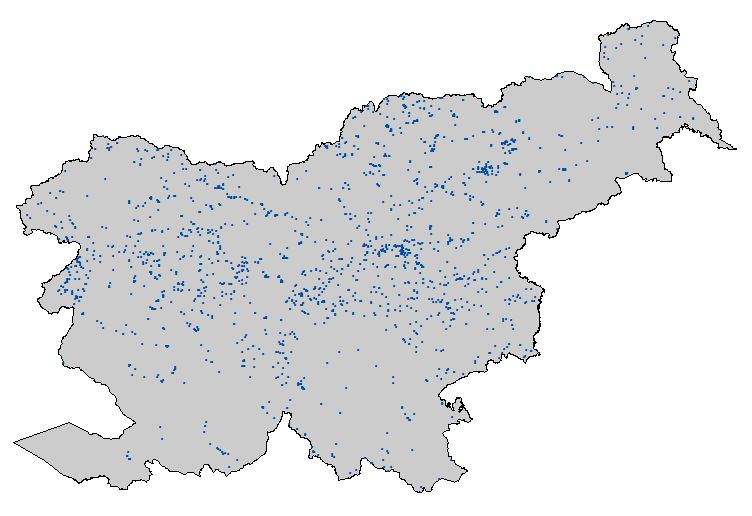 Slika : Prikaz zajetij, ki so namenjena neposredni rabi vode za oskrbo s pitno vodo, ki se izvaja kot gospodarska javna služba*Vir: DRSV, 2020Iz slike 3 je razvidno, da je najmanj zajetij, ki so namenjena neposredni rabi vode za oskrbo s pitno vodo, ki se izvaja kot gospodarska javna služba, v južnem delu Slovenije.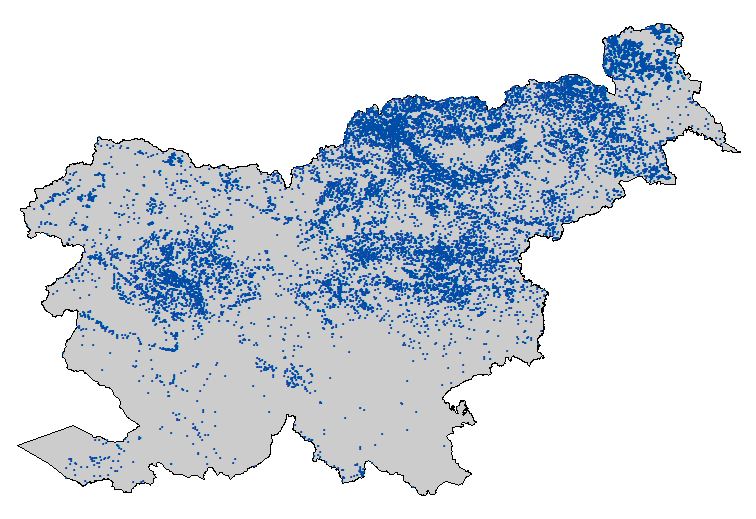 Slika : Prikaz zajetij, ki so namenjena neposredni rabi vode za lastno oskrbo s pitno vodo*Vir: DRSV, 2020Iz slike 4 je razvidno, da je največ zajetij, ki so namenjena neposredni rabi vode za lastno oskrbo s pitno vodo na območjih Pomurske (Goričko), Podravske, Gorenjske (Škofjeloško hribovje), Koroške, Zasavske in Savinjske statistične regije. *V prostorskem podatkovnem sloju (DRSV, 2020) niso razvidni podatki o tem, ali gre za rezervno zajetje ali ne. Na sliki 3 so prikazana vsa zajetja, ki so namenjena neposredni rabi vode za oskrbo s pitno vodo, ki se izvaja kot gospodarska javna služba, medtem ko so na sliki 4 prikazana vsa zajetja, ki so namenjena neposredni rabi vode za lastno oskrbo s pitno vodo. 6.  PODROBNEJŠA DOLOČITEV OBMOČIJ POSELITVE ZA OSKRBO S PITNO VODOUredba o oskrbi s pitno vodo določa, da mora biti z javnim vodovodom opremljeno območje poselitve s 50 ali več prebivalci s stalnim prebivališčem in z gostoto poselitve večjo od pet prebivalcev s stalnim prebivališčem na hektar. Gostota poselitve se je izračunala iz podatkov o številu stalno prijavljenih prebivalcev v posamezni kvadratni celici s površino 100 m krat 100 m. Gostota poselitve na posameznem območju se je izračunala kot seštevek gostote poselitve skupine stičnih celic, katerih gostota poselitve je večja od 5 prebivalcev/ha in se stikajo vsaj v enem vozlišču. Osnova za določitev območij poselitve so bile skupine stičnih celic z obremenitvijo, enako ali večjo od 50 PE.Območja poselitve so določene tako, da je bila celotna površina Slovenije prekrita z mrežo celic 100 m krat 100 m. Uporabljena je bila enaka mreža celic, kot za določitev območij poselitve iz predhodnega operativnega programa. Za vsako posamezno celico mreže se je izvedel izračun ali preslikava na podlagi števila stalno prijavljenih prebivalcev iz centralnega registra prebivalcev na dan 31. 12. 2018 (MNZ, 2021).Pri določanju območij poselitve so bile najprej upoštevane tiste stične celice, ki vsebujejo šest ali več stalno prijavljenih prebivalcev v posamezni celici, število stalno prijavljenih prebivalcev v skupini stičnih celic pa je enako ali večje od 50. Povezane celice v skupni poligon sestavljajo posamezno območje poselitve.Vsakemu območju poselitve sta bila dodeljena enolična identifikacijska številka in ime, ki sta bila določena z metodo prekrivanja na naslednje načine:v primeru popolnega prekrivanja predhodnega območja poselitve z novim, sta se noveliranemu območju poselitve dodelila identifikacijska številka in ime predhodnega območja poselitve,v primeru prekrivanja noveliranega območja poselitve z več kot enim predhodnim območjem poselitve, sta se noveliranemu območju poselitve dodelila identifikacijska številka in ime območja poselitve z večjo površino predhodnega območja poselitve,vsem novonastalim območjem poselitve sta se dodelila nova identifikacijska številka (od 60001 naprej) in ime. Nova imena so bila določena na podlagi več variant, in sicer: - s pomočjo registra zemljepisnih imen in - registra prostorskih enot (GURS 1, 2021). Geografsko mejo vsakega posameznega območja poselitve predstavlja poligon, ki obrisuje skupino stičnih celic, ki sestavljajo območje poselitve, določeno v skladu z opisanimi merili. Lokacije in geografske meje območij poselitve so določene na digitalnem podatkovnem sloju (Priloga 2), ki ima naslednje sestavne dele:identifikacijsko številko območja poselitve (AGLO_ID),ime območja poselitve (AGLO_IME),površino območja poselitve, izraženo v ha (Pov_ha),povprečno gostoto v območju poselitve, izračunano kot količnik vsote stalno prijavljenih prebivalcev in površine območja poselitve ter izraženo v PE/ha (Gostota),območja poselitve zaradi poselitve stalno prijavljenih prebivalcev (PREBIVALCI),začetek veljavnosti podatka (ZAC_VELJ),ime občine, v kateri leži pretežni del območja poselitve (OB_IME),opombe (OPOMBE).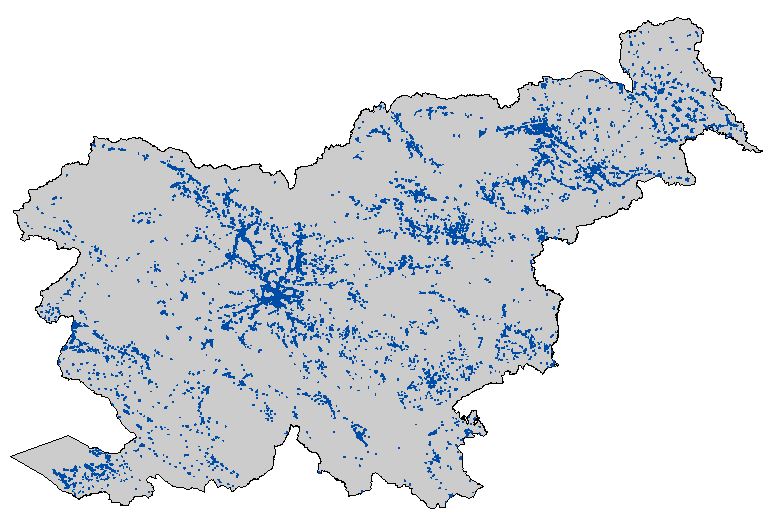 Slika : Prikaz območij poselitve za oskrbo s pitno vodoVir: MNZ, 2021; GURS 1, 20217. ANALIZA STANJA OPREMLJENOSTI OBMOČIJ JAVNIH VODOVODOV IN OBMOČIJ POSELITVE Z JAVNIM VODOVODOM7.1 ANALIZA STANJA OPREMLJENOSTI Z JAVNIM VODOVODOM NA OBMOČJU RSOcena stanja opremljenosti z javnim vodovodom za območje Slovenije je bila pripravljena na podlagi podatkov o javnem vodovodnem omrežju iz ZKGJI na dan 24. 3. 2021 (GURS, 2021), objektih s hišno številko HSMID iz Registra prostorskih enot na dan 31. 12. 2018 (GURS 1, 2021) in števila stalno prijavljenih prebivalcev po HSMID iz Centralnega registra prebivalcev na dan 31. 12. 2018 (MNZ, 2021). Ocena je bila izdelana na podlagi dveh variant oddaljenosti stalno prijavljenih prebivalcev po posameznih objektih od osi javnega vodovodnega omrežja, in sicer oddaljenost do vključno 100 in 200 metrov.Na območju Slovenije se nahaja 559.550 objektov s hišno številko HSMID, znotraj 100 m pasu od osi javnega vodovodnega omrežja 471.531 objektov, medtem ko je znotraj 200 m pasu 493.397 objektov. Število stalno prijavljenih prebivalcev na ravni RS je 2.055.003, znotraj 100 m pasu prebiva 1.825.804 prebivalcev (88,8%), medtem ko je znotraj 200 m pasu z javnim vodovodom opremljenih 1.883.441 prebivalcev ali 91,7% vseh stalno prijavljenih prebivalcev v RS. Tabela : Število HSMID in stalno prijavljenih prebivalcev v RS po občinah, ki so opremljeni z javnim vodovodom – stanje o javnem vodovodnem omrežju na dan 24. 3. 2021Vir: MNZ, 2021; GURS, 2021; GURS 1, 2021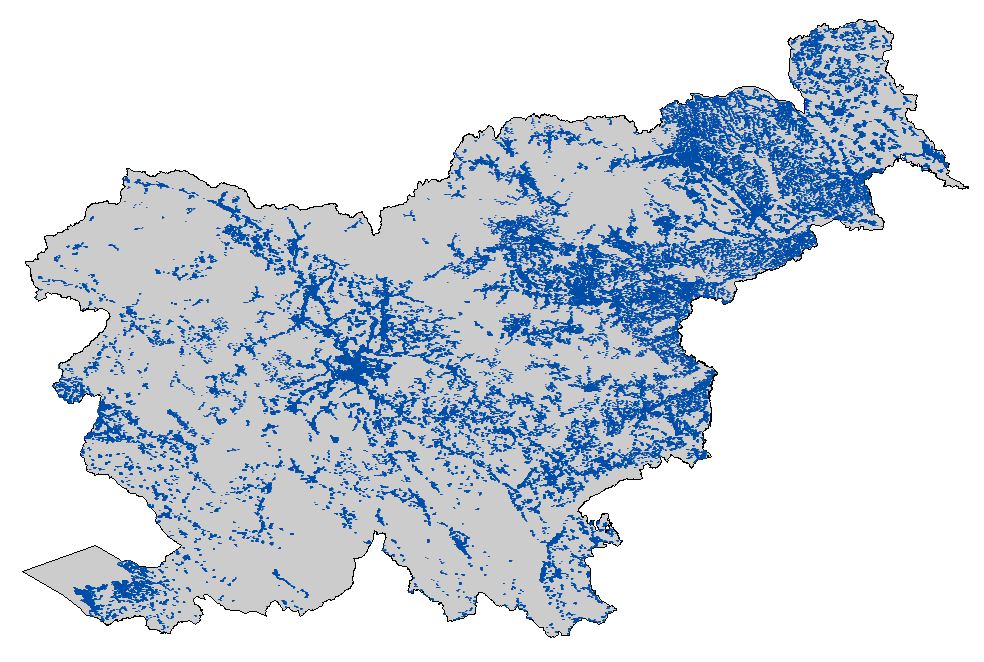 Slika : Opremljenost objektov z javnim vodovodom glede na 200 m pas oddaljenosti od osi vodovodnega omrežja Vir: MNZ, 2021; GURS, 2021; GURS 1, 2021V nadaljevanju so prikazani podatki, ki so jih poročale občine in kažejo dejansko priključenost prebivalcev na javni vodovod. Podatki občin o priključenosti na javni vodovod se v veliki meri ujemajo s predstavljenimi podatki o opremljenosti z javnim vodovodnim omrežjem znotraj 200 metrskega pasu. Praviloma je delež prebivalcev, ki so opremljeni z javnim vodovodom večji ali enak priključenim prebivalcem na javni vodovod, saj gre pri opremljenosti z javnim vodovodnim omrežjem za predpostavko, pri kateri ni nujno, da so prebivalci, ki prebivajo znotraj določene oddaljenosti od osi javnega vodovoda, nanj tudi priključeni. Glede na to, da se podatki o opremljenosti z javnim vodovodom pridobivajo iz ZKGJI, je za natančnost podatkov pomembno, da so vsi javni vodovodni sistemi v ZKGJI tudi vpisani, o čemer pa ni podatka. 7.2 ANALIZA STANJA PRIKLJUČENOSTI NA JAVNI VODOVOD NA OBMOČJU RSTabela : Število in delež prebivalcev v RS, ki se oskrbujejo iz javnega vodovoda – stanje na  dan 31. 12. 2018Vir: IJSVO, 2021Iz navedenih podatkov za leto 2018, ki so jih v informacijski sistem (IJSVO, 2021) poročale občine (tabela T0 – Stanje oskrbe s pitno vodo v občinah) je razvidno, da je od 2.046.864 prebivalcev, za katere so bili poročani podatki, kar 1.895.294 takšnih, ki se oskrbujejo iz javnega vodovoda, kar predstavlja 92,6% vseh prebivalcev v RS, za katere je bilo poročano. V kolikor bi upoštevali podatke o številu prebivalcev v RS iz centralnega registra prebivalcev (2.055.003 prebivalcev) za leto 2018 (MNZ, 2021), bi se delež prebivalcev, ki se oskrbujejo iz javnega vodovoda zmanjšal za zanemarljivo razliko, na 92,2%. Iz tabele je razvidno, da je v RS 24 občin, v katerih se vsi prebivalci oskrbujejo iz javnega vodovoda, medtem ko imajo skoraj vse občine vsaj 50% oskrbovanje prebivalcev iz javnega vodovoda.  Glede na to, da so podatke podale vse občine, so podatki iz tabele T0 najbolj zanesljivi in točni. Podatki so bili primerjani s poročanimi podatki iz drugih tabel in sicer s tabelama T2 – Izvajanje javne službe oskrbe s pitno vodo v objektih in T3 – Vodovodni sistemi, ki so ju za leto 2018 poročali izvajalci javne službe oskrbe s pitno vodo. Podatki za tabelo T2 za 31 občin niso bili poročani, zato je skupno število prebivalcev v RS, ki se oskrbujejo iz javnega vodovoda le 1.574.690, kar predstavlja 76,6% vseh prebivalcev, ki so zavedeni v centralnem registru prebivalcev. Iz tabele T3 pa je razvidno, da se iz javnega vodovoda oskrbuje 1.880.608 prebivalcev, kar znaša 91,5% vseh prebivalcev, ki so zavedeni v centralnem registru prebivalcev.7.3 ANALIZA STANJA OPREMLJENOSTI OBMOČIJ POSELITVE Z JAVNIM VODOVODOMV skladu s kriteriji Uredbe o oskrbi s pitno vodo so bila pripravljena nova območja poselitve, katerih skupno število v RS je 3.053. Število novih območij poselitve, ki jih je potrebno v celoti ali delno opremiti z javnim vodovodom je 409. V kolikor upoštevamo le število novih območij poselitve, ki jih je potrebno v celoti opremiti z javnim vodovodnim sistemom, je takšnih območij 260.Z analizo podatkov o javnem vodovodnem omrežju iz ZKGJI na dan 24. 3. 2021 (GURS, 2021), objektih s hišno številko HSMID iz Registra prostorskih enot na dan 31. 12. 2018 (GURS 1, 2021) in števila stalno prijavljenih prebivalcev po HSMID iz Centralnega registra prebivalcev na dan 31. 12. 2018 (MNZ, 2021) je ugotovljeno, da se v novih območjih poselitve nahaja 338.907 objektov s hišno številko HSMID, znotraj 100 m pasu od osi javnega vodovodnega omrežja 319.343 objektov, medtem ko je znotraj 200 m pasu 324.930 objektov. Število stalno prijavljenih prebivalcev v novih območjih poselitve je 1.575.810, znotraj 100 m pasu od osi javnega vodovoda prebiva 1.497.453 prebivalcev (95,0%), medtem ko je znotraj 200 m pasu z javnim vodovodom opremljenih 1.521.013 prebivalcev ali 96,5% vseh stalno prijavljenih prebivalcev v novih območjih poselitve. Tabela : Opremljenost območij poselitve z javnim vodovodomVir: MNZ, 2021; GURS, 2021; GURS 1, 20217.4 PODATKI O JAVNIH VODOVODIH GLEDE NA DOLŽINO, MATERIAL IN STAROST 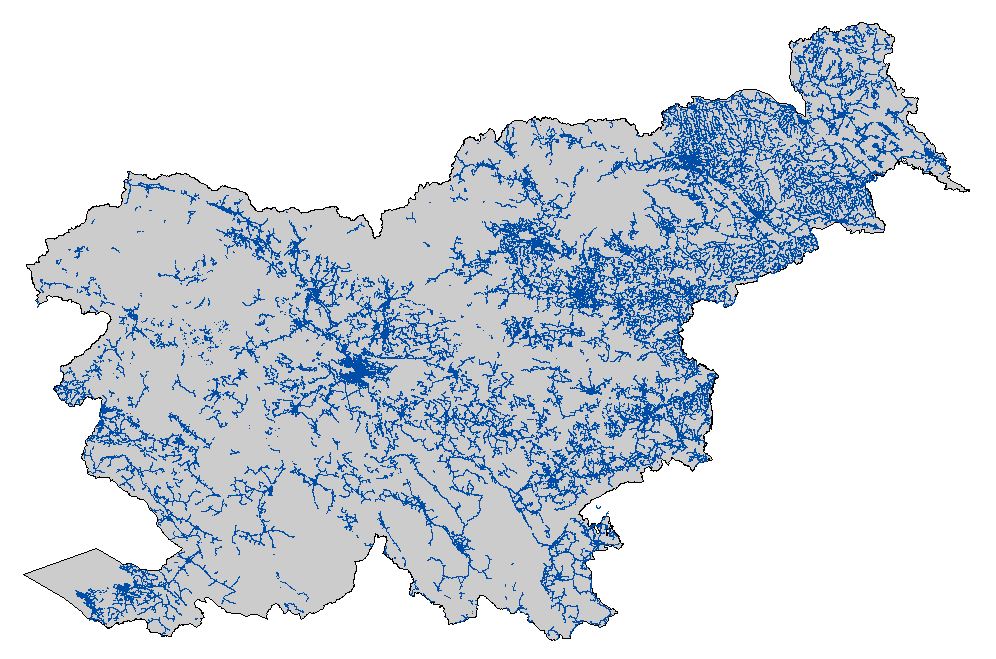 Slika : Prikaz javnega vodovodnega omrežja v RS na dan 24. 3. 2021Vir: GURS, 2021Po podatkih o javnem vodovodnem omrežju iz ZKGJI na dan 24. 3. 2021 (GURS, 2021), je dolžina javnega vodovodnega omrežja v RS 25.892 km.Tabela : Material in dolžina vodovodnih cevi v javnem vodovodnem omrežju v RS glede na podatke ZKGJI na dan 24. 3. 2021Vir: GURS, 2021Skladno z Delovnim dokumentom 4 – Metodološki del (SVLR, 2008) za analiziranje stroškov in koristi investicijskih projektov znaša ekonomsko koristna življenjska doba investicije v oskrbo s pitno vodo 30 let. Glede na razpoložljive podatke ZKGJI na dan 24. 3. 2021 (GURS, 2021) o starosti javnih vodovodnih cevi, bo dne 31. 12. 2027 11.680 km oziroma 45,1% vodovodnih cevi starejših od 30 let.V kolikor upoštevamo amortizacijske dobe po Uredbi o metodologiji za oblikovanje cen storitev obveznih občinskih gospodarskih javnih služb varstva okolja je dolžina javnih vodovodnih cevi, ki so bile vpisane v ZKGJI na dan 24. 3. 2021 in bi jih bilo potrebno zamenjati na dan 31. 12. 2021 5.116 km (19,76%), na dan 31.12.2022 5.450 km (21,05%), na dan 31.12.2023 5.690 km (21,98%, na dan 31.12.2024 5.846 km (22,58%), na dan 31.12.2025 6.220 km (24,02%), na dan 31.12.2026 6.398 (24,71%) in na dan 31. 12. 2027 6.551 km oziroma 25,3% vseh cevi v javnem vodovodnem omrežju.Tabela : Material in dolžina vodovodnih cevi v javnem vodovodnem omrežju v RS (starost 30 let in starost po uredbi*) glede na podatke ZKGJI na dan 24. 3. 2021 (starost dosežena 31. 12. 2027)*Uredba o metodologiji za oblikovanje cen storitev obveznih občinskih gospodarskih javnih služb varstva okoljaVir: GURS, 20218. STVARNA IN FINANČNA ANALIZA IZVAJANJA OPERATIVNEGA PROGRAMA OSKRBE S PITNO VODO8.1 STVARNA ANALIZAZAGOTAVLJANJE REZERVNIH ZAJETIJ ZA PITNO VODOIz Operativnega programa oskrbe s pitno vodo (MOP, 2016) je razvidno, da je bilo glede na podatke IJSVO - tabela VT3 - Vodovodni sistemi (IJSVO, 2013) v RS 315 vodovodnih sistemov z več kot 300 prebivalci. Rezervne zmogljivosti je imelo zagotovljenih 122 vodovodnih sistemov, zato je bilo rezervna zajetja za pitno vodo potrebno zagotoviti še za 193 vodovodnih sistemov.Pri analizi podatkov za Operativni program oskrbe s pitno vodo za obdobje od 2022 – 2027 je bilo ugotovljeno, da je v RS 268 javnih vodovodnih sistemov, ki oskrbujejo vsaj 300 prebivalcev, od tega pa jih 157 nima zagotovljenih rezervnih zajetij za pitno vodo.DOSEGANJE STANDARDOV OPREMLJENOSTI IZ 9. ČLENA UREDBE O OSKRBI S PITNO VODOV Operativnem programu oskrbe s pitno vodo (MOP, 2016) je bilo ugotovljeno, da je število območij poselitve, ki so opremljena z javnim vodovodom 2.718 oziroma 84,5% vseh območij poselitve glede na AGLO_2013. Skladno s prvim odstavkom 9. člena Uredbe o oskrbi s pitno vodo bi moralo biti z javnim vodovodom opremljenih 3.218 območij poselitve, zato je bilo z javnim vodovodom potrebno opremiti še 500 območij poselitve. Število prebivalcev v vseh območjih poselitve glede na AGLO_2013 je bilo 1.627.202, medtem ko je znotraj 200 metrskega pasu od osi javnega vodovoda prebivalo 1.473.903 prebivalcev. Glede na navedeno je bilo z javnim vodovodom potrebno opremiti še 153.299 prebivalcev, ki prebivajo v območij javnih vodovodov  glede na AGLO_2013.Pri analizi podatkov za Operativni program oskrbe s pitno vodo za obdobje od 2022 – 2027 je bilo ugotovljeno, da je število območij poselitve glede na AGLO_2013, ki v nobenem delu niso opremljena z javnim vodovodom 238. Vseh območij poselitve glede na AGLO_2013, ki v nobenem delu niti delno niso opremljena z javnim vodovodom je 486. Število stalno prijavljenih prebivalcev na dan 31. 12. 2018 (MNZ, 2021) v območjih poselitve glede na AGLO_2013 je 1.605.179, medtem ko je znotraj 200 metrskega pasu od osi javnega vodovoda prebivalo 1.546.184 (96,3%) stalno prijavljenih prebivalcev. LASTNA OSKRBA S PITNO VODO IN SAMOOSKRBA STAVB S KAPNICOIz Operativnega programa oskrbe s pitno vodo (MOP, 2016) je razvidno, da je bilo glede na poročane podatke občin, z lastno oskrbo s pitno vodo oskrbovanih vsaj 163.384 prebivalcev. Poleg tega se je s kapnico oskrbovalo vsaj še 15.068 prebivalcev.Pri analizi podatkov za Operativni program oskrbe s pitno vodo za obdobje od 2022 – 2027 je bilo ugotovljeno, da se z lastno oskrbo s pitno vodo oskrbuje 137.750 prebivalcev, medtem ko se s kapnico oskrbuje 7.784 prebivalcev. MEDDRŽAVNA IZMENJAVA VODE, NAMENJENE OSKRBI S PITNO VODOIz Operativnega programa oskrbe s pitno vodo (MOP, 2016) je razvidno, da so izvajalci javne službe oskrbe s pitno vodo izvajali meddržavno izmenjavo vode, namenjeno oskrbi s pitno vodo z Republiko Italijo (Vodovodi in kanalizacija Nova Gorica d.d. – izvoz vode in Javno podjetje Kraški vodovod   Sežana d.o.o. – uvoz vode) in Republiko Hrvaško (Javno podjetje – Azienda Publicca Rižanski vodovod Koper d.o.o. – s.r.l in Komunala Metlika javno podjetje d.o.o. – uvoz vode ter Javno podjetje Komunala Ilirska Bistrica, d.o.o., Komunala Metlika javno podjetje d.o.o. in OKP Javno podjetje za komunalne storitve Rogaška Slatina, d.o.o. – izvoz vode). Pri analizi podatkov za Operativni program oskrbe s pitno vodo za obdobje od 2022 – 2027 je bilo ugotovljeno, da so izvajalci javne službe oskrbe s pitno vodo izvajali meddržavno izmenjavo vode, namenjeno oskrbi s pitno vodo z Republiko Italijo (Vodovodi in kanalizacija Nova Gorica d.d. – izvoz vode in Javno podjetje Kraški vodovod Sežana d.o.o. – uvoz vode) in Republiko Hrvaško (Javno podjetje – Azienda Publicca Rižanski vodovod Koper d.o.o. – s.r.l., Komunala Metlika javno podjetje d.o.o. in Hydrovod d.o.o., družba za komunalno dejavnost – uvoz vode ter Javno podjetje Komunala Ilirska Bistrica, d.o.o., Komunala Metlika javno podjetje d.o.o. in OKP Javno podjetje za komunalne storitve Rogaška Slatina, d.o.o. – izvoz vode).DOLŽINA JAVNEGA VODOVODNEGA OMREŽJAIz operativnega programa oskrbe s pitno vodo (MOP, 2016) je razvidno, da je po podatkih ZKGJI dolžina javnega vodovodnega omrežja v RS 21.757 km.Pri analizi podatkov za Operativni program oskrbe s pitno vodo za obdobje od 2022 – 2027 je bilo ugotovljeno, da je po podatkih ZKGJI dolžina javnega vodovodnega omrežja v RS 25.892 km.OPREMLJENOST Z JAVNIM VODOVODOM V RSV operativnem programu oskrbe s pitno vodo (MOP, 2016) je bilo s presekom ZKGJI in podatkom o številu stalno prijavljenih prebivalcev v objektih s hišnimi številkami ugotovljeno, da je znotraj 200 m pasu z javnim vodovodom opremljenih 1.740.035 prebivalcev, kar znaša 84,5% vseh prebivalcev v RS. Pri analizi podatkov za Operativni program oskrbe s pitno vodo za obdobje od 2022 – 2027 je bilo ugotovljeno, da znotraj 100 m pasu od osi javnega vodovodnega omrežja prebiva 1.825.804 stalno prijavljenih prebivalcev (88,8%), medtem ko je znotraj 200 m pasu z javnim vodovodom opremljenih 1.883.441 prebivalcev ali 91,7% vseh stalno prijavljenih prebivalcev v RS (2.055.003). PRIKLJUČENOST NA JAVNI VODOVODV Operativnem programu oskrbe s pitno vodo (MOP, 2016) priključenost prebivalcev na javni vodovod ni bila obravnavana. Pri analizi podatkov za Operativni program oskrbe s pitno vodo za obdobje od 2022 – 2027 je bilo ugotovljeno, da je na javni vodovod priključenih 1.895.294 prebivalcev RS, kar znaša več kot 92% vseh prebivalcev v RS, za katere je bilo poročano oziroma prebivalcev, ki so kot stalno prijavljeni zavedeni v centralnem registru prebivalcev.INVESTICIJE V OSKRBO Z VODOIz Operativnega programa oskrbe s pitno vodo (MOP, 2016) je razvidno, da so bile v šestih letih od 2007 do 2012 na ravni Slovenije izvedene investicije v vrednosti 356.516.469,79 EUR. Pri analizi podatkov za Operativni program oskrbe s pitno vodo za obdobje od 2022 – 2027 je bilo ugotovljeno, da so bile v šestih letih od 2013 do 2018 na ravni Slovenije izvedene investicije v višini 606.313.470,56 EUR. IZVAJALCI JAVNE SLUŽBE GLEDE NA ŠTEVILO OSKRBOVANIH PREBIVALCEVIz Operativnega programa oskrbe s pitno vodo (MOP, 2016) izhaja, da je v RS 92 izvajalcev javne službe oskrbe s pitno vodo, med njimi je osem takšnih, ki s pitno vodo oskrbujejo več kot 50.000 prebivalcev. Navedeni izvajalci s pitno vodo oskrbujejo 877.711 prebivalcev oziroma 48,9% vseh prebivalcev, ki se oskrbujejo v okviru javne službe.Pri analizi podatkov za Operativni program oskrbe s pitno vodo za obdobje od 2022 – 2027 je bilo ugotovljeno, da je bilo v letu 2018 v RS 89 izvajalcev javne službe oskrbe s pitno vodo, med njimi je devet izvajalcev oskrbovalo več kot 50.000 prebivalcev. Navedeni izvajalci so skupaj oskrbovali 937.663 prebivalcev, kar znaša skoraj polovico vseh oskrbovanih prebivalcev, ki se oskrbujejo iz javnih vodovodov (49,859%).ZAJETJA, KI SO VAROVANA Z VODOVARSTVENIM OBMOČJEMIz Operativnega programa oskrbe s pitno vodo (MOP, 2016) izhaja, da je od 1726 zajetij, iz katerih se oskrba s pitno vodo izvaja v okviru gospodarske javne službe, z uredbo varovanih 169 zajetij.Pri analizi podatkov za Operativni program oskrbe s pitno vodo za obdobje od 2022 – 2027 je bilo ugotovljeno, da je od 1791 zajetij, iz katerih se oskrba s pitno vodo izvaja v okviru gospodarske javne službe, za 309 zajetij izdana ena od uredb o vodovarstvenih območjih.8.2 FINANČNA ANALIZAIz Operativnega programa oskrbe s pitno vodo za obdobje od 2016 do 2021 (MOP, 2016) je razvidno, da je bilo za ukrepe, ki so se nanašali na varstvo zajetij za pitno vodo pred onesnaženjem, monitoring kakovosti podzemne vode oziroma površinske vode, ki se uporablja za oskrbo s pitno vodo, zmanjšanje vodnih izgub v javnih vodovodih, zagotavljanje rezervnih zajetij za pitno vodo, doseganje standardov opremljenosti iz 9. člena Uredbe o oskrbi s pitno vodo, povečanje varnosti oskrbe s pitno vodo na območjih javnih vodovodov, povečanje učinkovitosti in gospodarnosti izvajanja javne službe, ter spodbujanje varčne rabe pitne vode predvidenih 283 mio EUR stroškov. Tabela : Investicije v oskrbo z vodo po občinah od leta 2013 do leta 2018Vir: MF, 20209. ANALIZA STANJA ZAJETIJ ZA PITNO VODOPo podatkih DRSV glede vodnih dovoljenj na dan 10. februar 2020, se v RS nahaja 2.423 zajetij pitne vode, iz katerih se oskrba s pitno vodo izvaja v okviru gospodarske javne službe, kar je več kot 40% povečanje glede na podatke prejšnjega operativnega programa. Poleg zajetij za oskrbo s pitno vodo, se na območju RS nahaja tudi 20.899 zajetij za lastno oskrbo s pitno vodo, kar predstavlja 430 zajetij več, kot je bilo ugotovljeno s predhodnim operativnim programom.Tabela : Pregled zajetij, iz katerih se oskrba s pitno vodo izvaja v okviru gospodarske javne službe glede na vrsto zajetja na dan 10. februar 2020Vir: DRSV 1, 202059,60% vseh zajetij, iz katerih se oskrba s pitno vodo izvaja v okviru gospodarske javne službe je izvir, ki je prav tako najpogostejša vrsta zajetja glede na dovoljeno količino odvzema (55,16%).Tabela : Pregled zajetij za lastno oskrbo s pitno vodo glede na vrsto zajetja na dan 10. februar 2020Vir: DRSV 1, 2020Izvir je tudi najpogostejša oblika zajetja za lastno oskrbo s pitno vodo (63,01%) in glede na dovoljeno količino odvzema (68,46%).Tabela : Zajetja, iz katerih se oskrba s pitno vodo izvaja v okviru gospodarske javne službe glede na občino na dan 10. februar 2020Vir: DRSV 1, 2020Iz tabele 10 je razvidno, da so zajetja za oskrbo s pitno vodo, ki se izvaja kot gospodarska javna služba, in za katera je pridobljeno vodno dovoljenje, v 180 občinah. V navedenih občinah se nahaja najmanj 1 zajetje, pa vse do 88 zajetij, ki se nahajajo v ljubljanski občini. Skupni dovoljen odvzem vode v RS je 633.613.454 m3 na leto. Tabela : Zajetja za lastno oskrbo s pitno vodo glede na občino na dan 10. februar 2020Vir: DRSV 1, 2020Iz tabele 11 je razvidno, da se največ zajetij za lastno oskrbo s pitno vodo nahaja v občini Gornja Radgona in sicer 789. Seštevek največjih dovoljenih dnevnih odvzemov iz zajetij za lastno oskrbo s pitno vodo je v občini Kamnik.10. ANALIZA STANJA LASTNE OSKRBE S PITNO VODOLastna oskrba s pitno vodo se v skladu z Uredbo o oskrbi s pitno vodo lahko izvaja na območjih poselitve in za posamezne stavbe ali gradbene inženirske objekte, kjer občina ne zagotavlja javne službe. Uredba o oskrbi s pitno vodo določa, da mora Občina Ministrstvu za okolje in prostor najpozneje do 28. februarja tekočega leta posredovati poročilo o standardih opremljenosti na dan 31. decembra preteklega leta. Sestavni del poročila so tudi podatki o stanju lastne oskrbe s pitno vodo. Občine v IJSVO poročajo podatke za tabelo VOT0 – Stanje oskrbe s pitno vodo v občini, ki se nanašajo na število prebivalcev oskrbovanih s pitno vodo iz javnega vodovoda, število prebivalcev oskrbovanih z lastno oskrbo s pitno vodo, število prebivalcev oskrbovanih na način samooskrbe stavb s kapnico oziroma na druge načine.Ker do roka, podatkov za leto 2018 vse občine niso poročale oziroma so jih poročale pomanjkljivo, je Ministrstvo za okolje in prostor pripravilo več kot 200 pozivov in opravilo približno 100 telefonskih pogovorov, da bi se izboljšala kakovost poročanih podatkov. Do priprave operativnega programa je vseh 212 občin poročalo podatke za tabelo VOT0. Občine so poročale podatke za 2.046.864 oskrbovanih prebivalcev. V RS se glede na poročane podatke z lastno oskrbo s pitno vodo oskrbuje 137.750 prebivalcev, medtem ko se s kapnico oskrbuje 7.784 prebivalcev. Poleg navedenega je 5.986 takšnih prebivalcev, za katere občine niso mogle določiti načina oskrbe zaradi naslednjih razlogov: - pitna voda se jim dovaža s cisternami, - prijavljeni so na naslovu, vendar tam ne živijo, - oskrbujejo se iz lastnega vodnega vira, za katerega ni pridobljeno vodno dovoljenje, - oskrbujejo se iz odjemnega mesta sosednje stavbe.Tabela : Pregled lastne oskrbe s pitno vodo in samooskrbe stavb s kapnico – stanje na dan 31. 12. 2018Vir: IJSVO, 2021Poleg navedenih podatkov je iz tabele VOT0 – Stanje oskrbe s pitno vodo v občini za leto 2018 (IJSVO, 2021) razvidno, da je število zasebnih vodovodov v RS, ki oskrbujejo več kot 50 prebivalcev ali z zmogljivostjo več kot 10 m3/dan 229. Število prebivalcev oskrbovanih iz zasebnih vodovodov, ki oskrbujejo več kot 50 prebivalcev ali z zmogljivostjo več kot 10 m3/dan je 44.594. 11. ANALIZA STANJA MEDDRŽAVNE IZMENJAVE VODE, NAMENJENE OSKRBI S PITNO VODOPodatki o meddržavni izmenjavi vode, ki je namenjena oskrbi s pitno vodo za leto 2019, so bili pridobljeni s strani izvajalcev javne službe oskrbe s pitno vodo, ki oskrbujejo prebivalce v občinah, ki mejijo na sosednje države. Ministrstvo za okolje in prostor je na podlagi podatkov, ki se vodijo v evidenci izvajalcev gospodarskih javnih služb varstva okolja, k predložitvi podatkov o meddržavni izmenjavi vode, namenjeni oskrbi s pitno vodo, pozvalo 36 izvajalcev javne službe oskrbe s pitno vodo. Podatke o izmenjavi vode je posredovalo 7 izvajalcev oskrbe s pitno vodo.Vodovodi in kanalizacija Nova Gorica d.d. Izvajalec javne službe Vodovodi in kanalizacija Nova Gorica d.d. je v letu 2019 družbi Irisacqua s.r.l. iz Gorice v Republiki Italiji dobavil 1.474.148 m3 vode, namenjene oskrbi s pitno vodo. Voda je bila odvzeta iz vodovodnega sistema: Vodovodni sistem Italija, ID 1243 (elektronsko sporočilo – Vodovodi in kanalizacija Nova Gorica d.d. z dne 5. 2. 2020).Javno podjetje Kraški vodovod Sežana d.o.o.Javno podjetje Kraški vodovod Sežana d.o.o. je v letu 2019 uvozilo 32.560 m3 vode, ki je bila dobavljena s strani podjetja AcegasApsAmg iz Trsta v Republiki Italiji. Voda je bila namenjena oskrbi vodovodnega sistema: Vodovodni sistem Brestovica, ID 1383, ki služi kot rezervni vodni vir (elektronsko sporočilo – Javno podjetje Kraški vodovod Sežana d.o.o. z dne 4. 2. 2020).Javno podjetje – Azienda Publicca Rižanski vodovod Koper d.o.o. – s.r.l.Javno podjetje – Azienda Publicca Rižanski vodovod Koper d.o.o. – s.r.l. je v letu 2019 uvozilo 890.776 m3 vode, ki je bila dobavljena s strani podjetja Istarski vodovod d.o.o. Buzet iz Republike Hrvaške. Voda je bila namenjena oskrbi vodovodnega sistema: Vodovodni sistem za oskrbo slovenske Istre – Rižanski vodovod, ID 1046 (elektronsko sporočilo - Javno podjetje – Azienda Publicca Rižanski vodovod Koper d.o.o. – s.r.l. z dne 9. 1. 2020).Javno podjetje Komunala Ilirska Bistrica, d.o.o.Izvajalec javne službe oskrbe s pitno vodo Javno podjetje Komunala Ilirska Bistrica, d.o.o. je v letu 2019 izvozil 159.594 m3 vode, ki jo je dobavil podjetju Liburnijske vode d.o.o. iz Republike Hrvaške.  Voda je bila odvzeta iz vodovodnega sistema: Vodovodni sistem Ilirska Bistrica, ID 1452 (elektronsko sporočilo – Javno podjetje Komunala Ilirska Bistrica, d.o.o. z dne 11. 2. 2020).Komunala Metlika javno podjetje d.o.o.Komunala Metlika javno podjetje d.o.o. je v letu 2019 uvozila 135.800 m3 in v Republiko Hrvaško izvozila 2.839 m3 vode. Meddržavna izmenjava vode, namenjena oskrbi s pitno vodo se je izvajala preko Vodovodnega sistema Jamniki, ID 1057 (elektronsko sporočilo -  Komunala Metlika javno podjetje d.o.o. z dne 11. 2. 2020).OKP Javno podjetje za komunalne storitve  Rogaška Slatina, d.o.o.Izvajalec javne službe OKP Javno podjetje za komunalne storitve  Rogaška Slatina, d.o.o. je v letu 2019 izvozil 33,0 m3 vode, ki jo je dobavil podjetju Humvio d.o.o. iz Huma na Sotli. Voda je bila odvzeta iz vodovodnega sistema: Vodovodni sistem Poljčane-Rogaška-Rogatec, ID 1818 (elektronsko sporočilo - OKP Javno podjetje za komunalne storitve  Rogaška Slatina, d.o.o. z dne 10. 1. 2020).Hydrovod d.o.o., družba za komunalno dejavnostIzvajalec javne službe Hydrovod d.o.o., družba za komunalno dejavnost je v letu 2019 uvozil 1.632 m3 vode iz Republike Hrvaške. Voda je bila namenjena oskrbi vodovodnega sistema: Kuželj, ID 1909 (elektronsko sporočilo - Hydrovod d.o.o., družba za komunalno dejavnost z dne 23. 1. 2020).Tabela : Meddržavna izmenjava vode, namenjene oskrbi s pitno vodo, v letu 2019Vir: Naveden v tabeliIz tabele 13 je razvidno, da največ vode v RS uvaža Javno podjetje – Azienda Publicca Rižanski vodovod Koper d.o.o. – s.r.l.. Meddržavna izmenjava vode se izvaja z Republiko Hrvaško. 12. ANALIZA UČINKOVITOSTI IN GOSPODARNOSTI IZVAJANJA JAVNE SLUŽBE12.1 GOSPODARNOSTV Uredbi o metodologiji za oblikovanje cen storitev obveznih občinskih gospodarskih javnih služb varstva okolja je določeno, da ceno storitve posamezne javne službe za območje občine predlaga izvajalec z elaboratom o oblikovanju cene izvajanja storitev javne službe (v nadaljnjem besedilu: elaborat). Elaborat med drugim vsebuje tudi primerjavo izvajalca javne službe s povprečjem panoge tiste javne službe, za katero se oblikuje cena, s pomočjo kazalnikov, ki so: pospešena pokritost kratkoročnih obveznosti, gospodarnost poslovanja, povprečna mesečna plača na zaposlenca in ki jih objavlja Agencija Republike Slovenije za javnopravne evidence in storitve, pri čemer se za povprečje panoge javne službe oskrbe s pitno vodo šteje dejavnost E36 Zbiranje prečiščevanje in distribucija vode. Izvajalec javne službe mora Ministrstvu za okolje in prostor najpozneje do 31. marca tekočega leta za preteklo leto poslati poročilo, med drugim tudi elaborat. Gospodarnost poslovanja: poslovni prihodki / poslovni odhodkiPodatke o gospodarnosti poslovanja je predložilo 72 izvajalcev javne službe, medtem ko ostali izvajalci oskrbe s pitno vodo podatka niso poročali oziroma niso predložili elaborata. Po podatkih Agencije Republike Slovenije za javnopravne evidence in storitve (AJPES, 2021) je bilo v posameznem letu 2017, 2018 in 2019 povprečje panoge E36 1,02. Enako velja za povprečje gospodarskih družb.Tabela : Podatki o gospodarnosti poslovanja izvajalcev javne službeVir: naveden v tabeli12.2 UČINKOVITOST Kazalci, ki se nanašajo na učinkovitost izvajanja javne službe oskrbe s pitno vodo so različni, npr. zaposleni na mio m3 oddane količine vode, zaposleni na 100 km omrežja (Schielein in drugi, 2008), za potrebe operativnega programa pa je predstavljen kazalec, ki se nanaša na število prebivalcev, ki jih oskrbuje posamezen izvajalec javne službe oskrbe s pitno vodo. Tabela : Število prebivalcev v oskrbovanju izvajalca javne službe na dan 31. 12. 2018Vir: IJSVO, 2021Iz tabele 15 je razvidno, da devet izvajalcev javne službe oskrbe s pitno vodo oskrbuje več kot 50.000 prebivalcev. Izvajalci javno službo izvajajo na večjih območjih poselitve: Ljubljana, Maribor, Kranj, Koper, Ptuj, Novo mesto, Celje, Domžale in Nova Gorica. Navedeni izvajalci skupaj oskrbujejo 937.663 prebivalcev, kar znaša skoraj polovico vseh oskrbovanih prebivalcev, ki se oskrbujejo iz javnih vodovodov (49,859%). Izvajalcev oskrbe s pitno vodo, ki oskrbujejo med 10.000 in 50.000 prebivalcev je 34. Navedeni izvajalci skupaj oskrbujejo 734.153 prebivalcev, kar je 39,038%. 40 izvajalcev javne službe oskrbuje med 1.000 in 10.000 prebivalcev. Skupno število prebivalcev je 206.219, kar znaša 10,965% vseh prebivalcev, ki se oskrbujejo iz javnih vodovodov. Ostalih 2.573 prebivalcev (0,136% vseh prebivalcev) oskrbuje 6 izvajalcev javne službe.13. METODOLOGIJA ZA DOLOČANJE DOPUSTNE RAVNI VODNIH IZGUBUredba o oskrbi s pitno vodo določa, da mora izvajalec javne službe vodne izgube iz javnega vodovoda spremljati in evidentirati v vodni bilanci javnega vodovoda, prav tako pa mora pripraviti program ukrepov za zmanjšanje vodnih izgub, ki je sestavni del programa oskrbe s pitno vodo. Lastnik javnega vodovoda zagotavlja izvedbo investicij in investicijskega vzdrževanja v skladu s programom za zmanjšanje vodnih izgub. Upravljavec javnega vodovoda mora zagotavljati izvedbo rednega vzdrževanja in ukrepov za zmanjšanje vodnih izgub, ki nastajajo pri rednem obratovanju javnega vodovoda, v skladu s programom ukrepov za zmanjšanje vodnih izgub. Z izvedbo ukrepov za zmanjšanje vodnih izgub morata lastnik in upravljavec javnega vodovoda vodne izgube zmanjšati na dopustno raven vodnih izgub, določeno v skladu z metodologijo, ki je določena v tem poglavju. Če občina zaradi potreb po večji rabi pitne vode načrtuje oskrbo s pitno vodo iz novih zajetij za pitno vodo ali povečanje zmogljivosti črpanja iz obstoječih zajetij za pitno vodo, mora skupaj z izvedbo teh ukrepov zagotoviti, da vodne izgube obstoječih javnih vodovodov ne presegajo dopustne ravni vodnih izgub, določene v skladu z metodologijo za določane dopustne ravni vodnih izgub.Metodologija za določanje dopustne ravni vodnih izgub za javne vodovode, ki oskrbujejo 5.000 ali več prebivalcevTabela : Izsek vodne bilance – ILIVir: Uredba o oskrbi s pitno vodoNeprodana voda je pri upravljanju vodovodnih sistemov pereč problem. Pristop k izbiri ukrepov za zmanjševanje neprodane vode je odvisen od znanja, izkušenosti in finančnih omejitev, ki so specifični za vsakega upravljavca vodovodnih sistemov posebej. Z zmanjšanjem neprodane vode se pridobi večja varnost in zanesljivost obratovanja vodovodnega sistema, ohranja se vrednost infrastrukture vodovodnega sistema, zmanjšajo se stroški obratovanja vodovodnega sistema, poleg tega pa se zagotavlja obratovalna sposobnost vodovodnega sistema (Banovec in drugi, 2013).Z zmanjšanjem neprodane vode dosežemo pozitivne vplive na:Povečanje razpoložljivih kapacitet vodovodnega sistema,zmanjšanje stroškov investicij v dodatne vodne vire,manjše tveganje za zdravje ljudi zaradi morebitnega vpliva na zdravstveno ustreznost in skladnost vode,nižje stroške človeških in materialnih virov zaradi nenadnih in pogostih intervencijskih posegov, ob pogoju, da je zmanjševanje vodnih izgub povezano tudi s skrbno načrtovano obnovo vodovodnega omrežja, intrajnostno gospodarjenje z vodnimi viri in s komunalno infrastrukturo (Banovec in drugi, 2013).Iz izseka vodne bilance je razvidno, da se neprodane količine vode delijo na dejanske izgube, navidezne izgube in neobračunano porabo. Kljub temu, da je za uspešno upravljanje vodovodnega sistema potrebno zmanjševati vse segmente neprodane vode, pa se metodologija za določanje dopustne ravni vodnih izgub nanaša le na dejanske izgube. Kazalniki učinkovitosti (Performance Indicators) za obvladovanje dejanskih izgub, ki so razvidni iz priročnika najboljših praks mednarodnega vodnega združenja (IWA) in se uporabljajo za primerjavo učinkovitosti obvladovanja vodnih izgub so:Infrastrukturni indikator vodnih izgub (ILI – infrastructural leakage index)vodne izgube na hišni priključekvodne izgube na km omrežja na dan (gostota priključkov <20 na km omrežja)vodne izgube in dejanske izgube kot % vtoka v sistem (Winarni, 2009). V skladu s priporočili mednarodnega vodnega združenja (IWA) se v RS, kot tudi drugih državah po svetu uporablja kazalnik učinkovitosti ILI, ki je kategoriziran kot kazalnik stopnje 3, tj. indikator, ki zagotavlja največje število natančnih podrobnosti, vendar je še vedno pomemben na najvišjem vodstvenem nivoju. Infrastrukturni indikator vodnih izgub najbolje opisuje učinkovitost obvladovanja dejanskih izgub v vodovodnih sistemih. Z indeksom se meri kako dobro se upravlja (vzdrževanje, popravila in sanacija) z distribucijskim omrežjem za kontrolo dejanskih izgub ob trenutnem operativnem tlaku. Ker se ILI uporablja kot razmerje, in ne enota, je z njim mogoča primerjava med državami, ki uporabljajo različne merske enote (Winarni, 2009). Infrastrukturni indikator vodnih izgub (ILI) je kazalnik učinkovitosti dejanskih ali fizičnih vodnih izgub, ki ga je razvilo mednarodno vodno združenje (IWA) in je bil prvič objavljen leta 1999 (Taylor, 2008).        CARL (Current Annual Real Losses – trenutne letne dejanske izgube)ILI = -----------------------------------------------------------------------------------------------------        UARL (Unavoidable Annual Real Losses – neizogibne letne dejanske izgube)CARL se določi z meritvijo ali oceno na vodovodnem sistemu.UARL (l/dan) = (18 x Lm + 0.8 x Nc + 25 x Lp) x PV skladu s formulo je UARL odvisen od naslednjih parametrov:Dolžine javnega vodovodnega omrežja v km (Lm)števila priključkov (Nc)celotne dolžine priključkov na javni vodovod v km (Lp)povprečnega operativnega tlaka v m (P).Štirje ključni dejavniki, ki vplivajo na dejanske vodne izgube v distribucijskih sistemih so:Hitrost in kakovost popravilUpravljanje cevovodov in objektov – obnova vodovodnega omrežjaaktivno ugotavljanje mest puščanjupravljanje s tlakom (Taylor, 2008).Tabela : Mednarodne kategorije učinkovitosti izgub (LPC)*Klasifikacija Svetovne banke, 2021Vir: Lambert, 2020Priporočeni so tudi ukrepi (Lambert, 2020) za vsak LPC razpon. Tako je za LPC A predvideno: - raziskati možnosti upravljanja tlaka, - raziskati hitrost in kakovost popravil, - preveriti pogostost ekonomskih posegov, - uvesti/izboljšati aktivno ugotavljanje mest puščanj in - oceniti stopnjo ekonomskih izgub. Za LPC B je poleg ukrepov za LPC A priporočeno tudi: - opredeliti možnosti za boljše vzdrževanje, - pregledati pogostost lomov in – pregledati politiko upravljanja sredstev.Metodologija za določanje dopustne ravni vodnih izgub za javne vodovode, ki oskrbujejo manj kot 5.000 prebivalcevIz literature, ki obravnava infrastrukturni indikator vodnih izgub (ILI) izhaja, da je ta manj primeren kazalnik učinkovitosti obvladovanja vodnih izgub za javne vodovode, ki oskrbujejo manj kot 5.000 prebivalcev, zato se za določitev dopustne ravni vodnih izgub uporabi % načrpane vode. Tabela : Izsek vodne bilance – % načrpane vodeVir: Uredba o oskrbi s pitno vodo14. CILJI, UKREPI, ROKI ZA IZVEDBO, OCENA STROŠKOV IN NOSILCI UKREPOV 14.1 VARSTVO ZAJETIJ ZA PITNO VODO PRED ONESNAŽENJEMVire pitne vode v RS predstavljajo predvsem podzemna vodna telesa, ki jih je 21 in površinska vodna telesa, ki jih je 155. Po ocenah ministrstva se okoli 97 odstotkov prebivalcev v okviru oskrbe s pitno vodo in lastne oskrbe s pitno vodo, z le-to oskrbuje iz podzemnih vodnih teles, 3 odstotki pa iz površinskih vodnih teles. Voda, namenjena oskrbi s pitno vodo ali lastni oskrbi s pitno vodo, se odvzema na zajetjih (na primer v obliki izvira, črpalne vrtine, površinskega zajetja), na katerih ima občina ali posameznik vodno pravico (RS, 2019).  CILJZajetja, ki so namenjena oskrbi s pitno vodo so zavarovana pred onesnaženjem.UKREPIUkrep 1: Določitev vodovarstvenih območij (VVO) za vsa vodna telesa, ki se uporabljajo za odvzem ali so namenjena za oskrbo s pitno vodo.Zakon o vodah določa, da vlada določi vodovarstveno območje, s katerim zavaruje vodno telo, ki se uporablja za odvzem ali je namenjeno za javno oskrbo s pitno vodo pred onesnaževanjem ali drugimi vrstami obremenjevanja, ki bi lahko vplivalo na zdravstveno ustreznost voda ali na njeno količino. Zaradi različne stopnje varovanja se v vodovarstvenem območju lahko oblikujejo notranja območja z različnimi stopnjami varovanja. V aktu, s katerim se določi vodovarstveno območje se določi zlasti: 1.  meje vodovarstvenega območja, 2. meje notranjih območij, 3. ukrepe, prepovedi in omejitve na vodovarstvenem območju in posameznih notranjih območjih (v nadaljnjem besedilu: vodovarstveni režim), 4. vrsta rabe vodnega telesa,5. navedbo lokalne skupnosti, če je vodno telo namenjeno oskrbi prebivalstva s pitno vodo, 6. nadzor nad izvajanjem predpisanega režima. Vodovarstveno območje se prikaže v načrtu upravljanja z vodami.Na podlagi Pravilnika o kriterijih za določitev vodovarstvenega območja se vodovarstveno območje zaradi različnih stopenj varovanja lahko deli na notranja območja, in sicer na:1.	širše območje, na katerem se izvaja varovanje z blažjim vodovarstvenim režimom,2.	ožje območje, na katerem se izvaja varovanje s strogim vodovarstvenim režimo, in3.	najožje območje, na katerem se izvaja varovanje z najstrožjim vodovarstvenim režimom.Tabela : Pokritost zajetij, iz katerih se oskrba s pitno vodo izvaja v okviru gospodarske javne službe, z vodovarstvenimi območji na dan 9. 7. 2021Vir: DRSV 1, 2021; DRSV 2, 2021Iz tabele 19 je razvidno, da je za 309 zajetij, iz katerih se oskrba s pitno vodo izvaja v okviru gospodarske javne službe, izdana ena od uredb o vodovarstvenih območjih, kar glede na skupno število zajetij z veljavnim vodnim dovoljenjem predstavlja 17%. V tabeli ni upoštevanih 724 zajetij za oskrbo s pitno vodo, katerim je veljavnost vodnega dovoljenja potekla konec leta 2020 in upravni postopek za izdajo vodnega dovoljenja še ni zaključen. Tabela : Izdane uredbe o vodovarstvenih območjih po letihVir: Uradni list RS, 2021Iz tabele 20 je razvidno, da je bilo v skoraj šestnajstih letih izdanih 15 uredb o vodovarstvenih območjih in 23 njihovih sprememb. Večina uredb je bila izdana med leti 2006 in 2015, v kasnejših letih pa je bila v povprečju izdana manj kot ena osnovna uredba na leto. Tabela : Zajetja z veljavnim vodnim dovoljenjem, iz katerih se oskrba s pitno vodo izvaja v okviru gospodarske javne službe, z izdelanimi strokovnimi podlagami za pripravo akta o zavarovanju na dan 9. 7. 2021Vir: DRSV 1, 2021; DRSV 2; 2021; DRSV 3, 2021Iz tabele 21 izhaja, da za 928 zajetij z veljavnim vodnim dovoljenjem, iz katerih se oskrba s pitno vodo izvaja v okviru gospodarske javne službe, strokovne podlage za pripravo akta o zavarovanju niso izdelane. Strokovne podlage, ne pa tudi uredbe o vodovarstvenih območjih, so izdelane za več kot 550 zajetij.Tabela : Zajetja ne glede na veljavno vodno dovoljenje, iz katerih se oskrba s pitno vodo izvaja v okviru gospodarske javne službe, z izdelanimi strokovnimi podlagami za pripravo akta o zavarovanju na dan 9. 7. 2021Vir: DRSV 1, 2021; DRSV 2, 2021; DRSV 3, 2021Iz tabele 22 je razvidno, da za 1288 zajetij z veljavnimi ali neveljavnim vodnim dovoljenjem, iz katerih se oskrba s pitno vodo izvaja v okviru gospodarske javne službe, strokovne podlage za pripravo akta o zavarovanju niso izdelane. Strokovne podlage, ne pa tudi uredbe o vodovarstvenih območjih, so izdelane za več kot 750 zajetij z veljavnim ali neveljavnim vodnim dovoljenjem.Ukrep 2: Sanirajo se 3 potencialno onesnažena območja, ki se nahajajo na območju zajetja znotraj vodovarstvenih območij. Definicija pojma potencialno onesnaženo območje se med evropskimi državami razlikuje. V nekaterih državah, kot npr. v Belgiji, Franciji in na Nizozemskem, so potencialno onesnažena območja opredeljena kot območja, kjer so bile zaznane oziroma so se izvajale dejavnosti, ki onesnažujejo tla oziroma podtalnico. V drugih državah, kot npr. v Avstriji, na Madžarskem in Norveškem, pa so kriteriji kompleksnejši, za opredelitev potencialno onesnaženega območja pa je potrebnih več podatkov (Lampič in drugi, 2021). V Sloveniji ustrezne celovite opredelitve potencialno onesnaženega območja še nimamo, kar posledično ovira tudi nadaljnje korake pri reševanju celovite problematike onesnaženih območij v Sloveniji (Državni svet RS v Lampič in drugi, 2021),V bazi potencialno onesnaženih območij (POO, 2021) je zajetih 532 potencialno onesnaženih območij, od tega 124 na vodovarstvenih območjih (državnih in občinskih). Tabela : Potencialno onesnažena območja na vodovarstvenih območjih po glavnem viru onesnaženjaVir: POO, 2021Iz tabele 23 je razvidno, da sta glavna vira onesnaženja na vodovarstvenih območjih odlaganje in nasipanje različnih odpadkov in materialov ter rudarjenje, pridobivanje mineralnih surovin. Tabela : Potencialno onesnažena območja na najožjih vodovarstvenih območjih na državni ravni po statistični regiji, glavnem viru onesnaženja in površini* razdeljena površina zaradi zaokroževanja decimalnih števil ni enaka skupni površiniVir: POO, 2021Iz tabele 24 je razvidno, da se vsa tri potencialno onesnažena območja na območju zajetja znotraj vodovarstvenih območij nahajajo v Osrednjeslovenski regiji, njihova skupna površina pa znaša 15,54 ha. OCENA STROŠKOV UKREPOV Strošek ukrepa 1: Upoštevati je potrebno strošek izdelave strokovnih podlag za pripravo akta o zavarovanju, medtem ko se uredbe o vodovarstvenih območjih pripravljajo v okviru rednega dela Ministrstva za okolje in prostor, zato stroški v tem delu niso predvideni. Iz podatkov je razvidno, da obstaja 1288 potencialnih zajetij za oskrbo s pitno vodo, za katera strokovne podlage za pripravo akta o zavarovanju še niso izdelane, kar predstavlja približno polovico vseh zajetij. Glede na podatke o izdanih uredbah o vodovarstvenih območjih, pripravljenih strokovnih podlagah za pripravo akta o zavarovanju in njim pripadajočih zajetij je bilo ocenjeno, da se z eno strokovno podlago za pripravo akta o zavarovanju pokrije približno 30 zajetij. Iz navedenega sledi, da je potrebno pripraviti še približno 43 strokovnih podlag. Strošek izdelave ene strokovne podlage se predvidi glede na program dela Geološkega zavoda Slovenije za leta 2018/2019 in 2020/2021, v zvezi s strokovnimi nalogami za vodovarstvena območja (MOP, 2018, 2020) ter znaša med 10.000 EUR in 40.000 EUR. Skupni strošek ukrepa znaša med 430.000 EUR in 1.720.000 EUR in se ga oceni na 1.500.000 EUR.Strošek ukrepa 2: Glede na podatke o stroških izvedenih sanacij onesnaženih območij, znaša sanacija enega hektarja 1.250.000 EUR. Za sanacijo 3 potencialno onesnaženih območij s površino 15,54 ha, ki se nahajajo na območju zajetja znotraj vodovarstvenih območij, se predvidi 19.500.000 EUR. Pri tem ni bilo upoštevano, da stroški sanacije bremenijo povzročitelja, v kolikor je ta znan.  ROK ZA IZVEDBO Rok za izvedbo je do konca leta 2027.NOSILCI UKREPOVNosilec ukrepa 1: MOP in Geološki zavod SlovenijeNosilec ukrepa 2: MOP, Občine in inšpekcijske službe14.2 MONITORING KAKOVOSTI PODZEMNE VODE OZIROMA POVRŠINSKE VODE, KI SE UPORABLJA ZA OSKRBO S PITNO VODOMonitoring kakovosti podzemne vode oziroma površinske vode, ki se uporablja za oskrbo s pitno vodo je namenjen oceni stanja podzemnih in površinskih voda. Stanje površinskih voda se v skladu z Uredbo o stanju površinskih voda in Pravilnikom o monitoringu stanja površinskih voda ugotavlja na podlagi rezultatov monitoringa kemijskega in ekološkega stanja vodnih teles površinskih voda. Stanje podzemnih voda pa se v skladu z Uredbo o stanju podzemnih voda in Pravilnikom o monitoringu podzemnih voda ugotavlja na podlagi rezultatov monitoringa kemijskega in količinskega stanja podzemnih voda. Uredba o stanju površinskih voda glede monitoringa kakovosti površinske vode, ki se uporablja za oskrbo s pitno vodo določa, da se v program operativnega monitoringa vključijo vodna telesa ali njihovi deli, kjer se površinska voda odvzema za oskrbo s pitno vodo in v povprečju zagotavljajo več kot 100 m3 vode na dan. Vodno telo ali del vodnega telesa površinske vode, ki se odvzemajo za oskrbo s pitno vodo, je ustrezne kakovosti če: - ima dobro kemijsko stanje, - rezultati monitoringa za nobeno od snovi, ki se odvajajo v površinsko vodo v pomembnih količinah in bi lahko vplivale na stanje tega vodnega telesa ter se v skladu s predpisom, ki ureja pitno vodo, spremljajo zaradi ugotavljanja zdravstvene ustreznosti pitne vode, ne izkazujejo poslabšanja glede na rezultate predhodnega leta, -rezultati monitoringa za snovi iz prejšnjega odstavka izkazujejo, da bo voda po uporabljenem postopku obdelave ustrezala zahtevam predpisa, ki ureja pitno vodo.Operativni monitoring se v skladu s Pravilnikom o monitoringu stanja površinskih voda izvaja skozi celotno obdobje veljavnosti načrtov upravljanja voda za vsa vodna telesa površinske vode, za katera velja da: - je bilo na podlagi analize vplivov človekovih dejavnosti na stanje površinskih voda ali rezultatov nadzornega monitoringa ocenjeno, da ne bodo dosegla okoljskih ciljev, - se izvajajo ukrepi zaradi doseganja dobrega stanja površinskih voda ali ukrepi, da se prepreči poslabšanje stanja površinskih voda, in - ne dosegajo dobrega stanja. Operativni monitoring se izvaja tudi na območjih s posebnimi zahtevami, kamor spada vodno telo ali njegov del, kjer se odvzema površinska voda za oskrbo s pitno vodo. Za ta vodna telesa je predpisana pogostost monitoringa (od 4-krat do 12-krat letno), ki je odvisna od števila oskrbovanih prebivalcev. Monitoring stanja vodnih teles površinskih voda se izvaja na podlagi programa monitoringa, ki ga pripravi ARSO. Uredba o stanju podzemnih voda določa, da se kemijsko stanje podzemnih voda ugotavlja na podlagi rezultatov monitoringa stanja podzemne vode in ugotavljanja drugih pogojev, ki se nanašajo na doseganje dobrega stanja podzemnih voda po merilih: - preseganja standardov kakovosti in vrednosti praga, - učinkov vdora slane vode ali drugih vdorov v vodno telo podzemne vode, - koncentracije onesnaževal, ki povzročajo poslabšanje ekološkega in kemijskega stanja površinskih voda, ki so povezane z vodnim telesom podzemne vode in škodljivo vplivajo na vodne ter kopenske ekosisteme, ki so od njih neposredno odvisni. Dobro kemijsko stanje vodnega telesa podzemne vode je stanje, pri katerem: a)  je kemijska sestava podzemne vode taka, da na nobenem merilnem mestu letna aritmetična srednja vrednost parametrov podzemne vode ne presega vrednosti standardov kakovosti in vrednosti praga, b)  koncentracije onesnaževal: -  ne izkazujejo vdorov morske vode ali drugih vdorov v vodno telo podzemne vode, -  ne preprečujejo doseganja okoljskih ciljev za površinske vode, ki so povezane z vodnim telesom podzemne vode ali -  ne povzročajo pomembnega in značilnega poslabšanja ekološkega ali kemijskega stanja površinskih voda, ki so povezane z vodnim telesom podzemne vode, in - ne povzročajo pomembnih in značilnih poškodb vodnih ter kopenskih ekosistemov, ki so neposredno odvisni od podzemne vode, ter c)  spremembe v električni prevodnosti ne izkazujejo vdorov morske vode ali drugih vdorov v vodno telo podzemne vode. Vodno telo podzemne vode ima, ne glede na prej navedeno, dobro kemijsko stanje tudi, če je vrednost za standard kakovosti podzemne vode ali vrednost praga sicer presežena na enem ali več merilnih mestih, vendar ustrezna preiskava, izvedena v skladu s predpisi potrjuje, da: - koncentracije onesnaževal, ki presegajo standarde kakovosti podzemne vode ali vrednosti praga, znatno ne ogrožajo okolja, pri čemer se tudi upošteva, če je to potrebno, v kolikšnem obsegu je vodno telo podzemne vode prizadeto, - je s skladu s predpisanim postopkom ugotovljeno, da so izpolnjeni drugi pogoji za dobro kemijsko stanje podzemne vode iz prejšnjega stavka, - je preprečeno poslabšanje kakovosti vodnih teles podzemne vode, ki so pomembna za odvzem pitne vode, ter se s tem zmanjša stopnja čiščenja za pripravo pitne vode in - onesnaženje znatno ne poslabšuje zmožnosti vodnega telesa ali drugih teles v skupini teles podzemne vode, da se uporabljajo za človekove dejavnosti.Monitoring stanja podzemnih voda se izvaja za vsa vodna telesa podzemne vode, določena s predpisom, ki ureja določitev vodnih teles podzemnih voda in ne ločuje med vodnimi telesi, iz katerih se izvaja oskrba s pitno vodo.V skladu s Pravilnikom o monitoringu podzemnih voda sta monitoringa kemijskega stanja nadzorni in operativni. Nadzorni monitoring kemijskega stanja se izvaja eno leto na vsakem merilnem mestu v obdobju veljavnosti načrta upravljanja voda, tako da je na podlagi ugotovitev monitoringa mogoče: -        dopolniti in ovrednotiti dosedanji prikaz vpliva človekovega delovanja na stanje podzemnih voda, -        ugotavljati dolgoročne naravne spremembe in dolgoročne spremembe, ki so posledica človekovih dejavnosti, in - načrtovati pripravo naslednjega programa monitoringa stanja podzemnih voda. Operativni monitoring kemijskega stanja se izvaja v celotnem obdobju veljavnosti načrta upravljanja voda, tako da je na podlagi ugotovitev monitoringa mogoče: - ugotavljati kemijsko stanje vodnih teles ali skupin vodnih teles podzemnih voda, za katere obstaja tveganje, da ne bodo dosegle ciljev za podzemne vode v skladu s predpisi, ki urejajo vode, in - ugotavljati pomembne in stalno naraščajoče trende onesnaževanja, ki so posledica človekovih dejavnosti.Meritve monitoringa kemijskega stanja se izvajajo za: - fizikalno-kemijske parametre: pH, raztopljeni kisik, električno prevodnost in amonij, - parametre kemijskega stanja, določene s predpisom, ki ureja stanje podzemnih voda, in - druge parametre, pomembne za ugotavljanje naravnih sprememb kakovosti podzemne vode in sprememb, ki so posledica človekovih dejavnosti.Pogostost izvajanja meritev monitoringa kemijskega stanja se določi tako, da se zaznajo vplivi pomembnih obremenitev in da so rezultati meritev značilni za kemijsko stanje podzemnih voda v celotnem obdobju posameznega hidrološkega leta, pri čemer se: - nadzorni monitoring kemijskega stanja izvaja najmanj eno leto v šestletnem obdobju, tako da se meritve izvajajo v enakomernih presledkih najmanj dvakrat v letu; - operativni monitoring kemijskega stanja izvaja v celotnem obdobju veljavnosti načrta upravljanja voda dovolj pogosto, da se zaznajo vplivi pomembnih obremenitev, najmanj pa dvakrat letno. Pogostost izvajanja meritev monitoringa kemijskega stanja se določi v programu monitoringa podzemnih voda.Iz kratkega poročila o kemijskem stanju podzemne vode v Sloveniji za leto 2020 (ARSO, 2021) izhaja, da je v letu 2020 je potekal nadzorni monitoring, ki se izvaja enkrat v okviru šestletnega Načrta upravljanja voda. Kakovost podzemne vode se je spremljala na vseh 21 vodnih telesih. Rezultati monitoringa kemijskega stanja podzemne vode so pokazali, tako kot tudi v preteklih letih, da so bolj obremenjena vodna telesa, kjer prevladujejo vodonosniki z medzrnsko poroznostjo, boljše kakovosti pa je podzemna voda v vodnih telesih s prevladujočo razpoklinsko ali kraško poroznostjo. Zaradi intenzivnih človekovih dejavnosti so najbolj obremenjena vodna telesa v severovzhodnem delu Slovenije in sicer v vodonosnikih s pretežno medzrnsko poroznostjo. Slabo kemijsko stanje je bilo določeno za Savinjsko, Dravsko in Mursko kotlino, kjer je podzemna voda prekomerno obremenjena z nitrati, na Dravski kotlini pa tudi z atrazinom in njegovim razpadlim produktom desetilatrazinom. Na nekaterih vodnih telesih je bila občasno ugotovljena tudi lokalna obremenjenost z lahkohlapnimi halogeniranimi ogljikovodiki.Iz Načrta upravljanja voda na vodnem območju Donave za obdobje 2016 - 2021 (MOP 1, 2016) in Načrta upravljanja voda na vodnem območju Jadranskega morja za obdobje 2016 - 2021 (MOP 2, 2016) izhaja, da so vse površinske vode (Soča, Ljubija, Hudinja, Bistrica, Podresnik, Markov izvir – pritok Kobilščice in Kolpa), ki se odvzemajo za oskrbo s pitno vodo in, za katere se glede na količino odvzete vode izvaja operativni monitoring, skladne z zahtevami, ki se nanašajo na fizikalno-kemijske parametre. CILJMonitoring kakovosti podzemne oziroma površinske vode, ki se uporablja za oskrbo s pitno vodo, se izvaja na ustreznih merilnih mestih, v ustreznem časovnem intervalu in s parametri, ki zagotavljajo zanesljivo oceno stanja podzemnih oziroma površinskih voda.UKREPV okviru Načrta upravljanja voda se za naslednje šestletno obdobje izdela prikaz merilnih mest, opiše časovne intervale izvajanja monitoringov in parametre.V okviru priprave Načrta upravljanja voda se podrobno pregledajo vse dejavnosti, ki lahko pri svojem delovanju škodljivo vplivajo na vode, oceni obseg tega vpliva, stanje površinskih in podzemnih voda, pregleda, kakšni ukrepi in režimi se že izvajajo ter oceni verjetnost, da bodo cilji za vode v naslednjem obdobju doseženi. Na podlagi izvedenih ocen se ugotovi, ali je treba določiti dodatne ukrepe ali strožje režime za varstvo voda, ter oceni finančne posledice ukrepov za posamezno šestletno upravljavsko obdobje (MOP, 2021).Uredba o podrobnejši vsebini in načinu priprave načrta upravljanja voda določa, da mora Načrt upravljanja voda med drugim vključevati tudi poglavje o opisu monitoringa vodnih teles površinskih in podzemnih voda. Načrt upravljanja voda mora vključevati opis monitoringa vodnih teles površinskih voda, ki se pripravi ločeno za ekološko in kemijsko stanje, zlasti pa opis nadzornega monitoringa vodnih teles površinskih voda, operativnega monitoringa vodnih teles površinskih voda in      preiskovalnega monitoringa vodnih teles površinskih voda, če je ta vzpostavljen. Načrt upravljanja voda mora vključevati tudi opis monitoringa vodnih teles podzemnih voda, ki se pripravi ločeno za kemijsko in količinsko stanje, zlasti pa opis nadzornega monitoringa vodnih teles podzemnih voda in  operativnega monitoringa vodnih teles podzemnih voda.Opis monitoringa vodnih teles površinskih voda med drugim vključuje prikaz mreže merilnih mest,  opis elementov kakovosti, opis pogostosti za nadzorni in operativni monitoring površinskih voda in prikaz ekološkega in kemijskega stanja vodnih teles površinskih voda. Opis monitoringa mora vključevati tudi opis merilnih mrež in rezultatov monitoringa vodnih teles površinskih voda ali njihovih delov na območjih s posebnimi zahtevami (kamor spadajo tudi površinske vode, ki se uporablja za oskrbo s pitno vodo) v skladu s predpisi, ki urejajo stanje površinskih voda.Opis monitoringa vodnih teles podzemnih voda med drugim vključuje prikaz mreže merilnih mest, opis elementov kakovosti in pogostosti za nadzorni in operativni monitoring ter prikaz količinskega in kemijskega stanja vodnih teles podzemnih voda.Cilji načrta upravljanja voda so okoljski cilji, ki zajemajo cilje v zvezi z varstvom voda, in cilji v zvezi z urejanjem in rabo voda. Okoljski cilji morajo biti oblikovani na podlagi standardov kakovosti okolja tako, da se zagotovi zlasti preprečitev poslabšanja stanja in doseganje dobrega stanja vseh vodnih teles.OCENA STROŠKOV UKREPAAnaliza monitoringa bo pripravljena v sklopu priprave Načrta upravljanja voda v okviru rednega dela Ministrstva za okolje in prostor ter sodelujočih organov, zato stroški niso predvideni.ROK ZA IZVEDBO Rok za izvedbo je do konca leta 2021.NOSILCI UKREPAMOP in ARSO14.3	ZMANJŠANJE VODNIH IZGUB V JAVNIH VODOVODIHPo podatkih Statističnega urada RS (SURS, 2021) se je v javnem vodovodnem omrežju v letu 2019 izgubilo 47,8 mio m3 oziroma 28% načrpane vode.Vodnim izgubam (dejanskim in navideznim) oziroma metodi ocenjevanja infrastrukturnega indikatorja vodnih izgub (ILI) je potrebno nameniti posebno pozornost tudi zaradi sprejete Direktive (EU) 2020/2184 Evropskega parlamenta in Sveta z dne 16. decembra 2020 o kakovosti vode, namenjene za prehrano ljudi (prenovitev), ki daje temu problemu velik poudarek.CILJJavni vodovodi, ki oskrbujejo 5.000 ali več prebivalcev imajo infrastrukturni indikator vodnih izgub (ILI) manjši ali enak 1,5. Javni vodovodi, ki oskrbujejo manj kot 5.000 prebivalcev imajo vodne izgube manjše ali enake 20% načrpane vode.UKREPIUkrep 1: Vključitev stroškov vodnega povračila za vodne izgube v ceno izvajanja storitev oskrbe s pitno vodo, le do dopustne ravni vodnih izgub.Uredba o metodologiji za oblikovanje cen storitev obveznih občinskih gospodarskih javnih služb varstva okolja določa, da je vodarina tisti del cene, ki krije stroške opravljanja javne službe. V vodarino se lahko vključijo le stroški, ki jih je mogoče povezati z opravljanjem storitev javne službe in vključujejo naslednje skupine:neposredne stroške materiala in storitev,neposredne stroške dela,druge neposredne stroške,splošne (posredne) proizvajalne stroške, ki vključujejo stroške materiala, amortizacije poslovno potrebnih osnovnih sredstev, storitev in dela,splošne nabavno-prodajne stroške, ki vključujejo stroške materiala, amortizacije poslovno potrebnih osnovnih sredstev, storitev in dela,splošne upravne stroške, ki vključujejo stroške materiala, amortizacije poslovno potrebnih osnovnih sredstev, storitev in dela,obresti zaradi financiranja opravljanja storitev javne službe,neposredne stroške prodaje,stroške vodnega povračila za prodano pitno vodo in za vodne izgube do dopustne ravni vodnih izgub v skladu s predpisom, ki ureja oskrbo s pitno vodo,druge poslovne odhodke indonos iz 16. točke 2. člena te uredbe.Podlaga za izvedbo ukrepa je podana v Uredbi o metodologiji za oblikovanje cen storitev obveznih občinskih gospodarskih javnih služb varstva okolja. Ukrep se ni izvajal, saj je uredba, ki je začela veljati 1. januarja 2013, s prehodno določbo podaljšala začetek uporabe na 1. januarja 2018, nato pa je bil začetek izvajanja ukrepa s prehodnimi določbami še dvakrat podaljšan. Namen ukrepa je spodbuditi občine, ki so lastnice javne infrastrukture in izvajalce javne službe, da zavzeto pristopijo k zmanjševanju vodnih izgub in, da vsega bremena ne nosijo uporabniki, ki na zmanjševanje vodnih izgub ne morejo vplivati.Dopustna raven vodnih izgub za namen vključitve stroškov vodnega povračila za vodne izgube v ceno izvajanja storitev oskrbe s pitno vodo za javne vodovode, ki oskrbujejo 5.000 ali več prebivalcevPri pripravi dopustne ravni vodnih izgub za namen vključitve stroškov vodnega povračila za vodne izgube v ceno izvajanja storitev oskrbe s pitno vodo je bilo upoštevano, da se vodnih izgub ne da občutno zmanjšati v kratkem časovnem obdobju; to je v obdobju veljavnosti tega operativnega programa. Prav tako je bilo upoštevano, da je bil eden izmed ciljev Operativnega programa oskrbe s pitno vodo za obdobje od 2016 do 2021 (MOP, 2016), da vodovodni sistemi v RS dosežejo infrastrukturni indikator vodnih izgub (ILI) manjši oziroma enak 4. Zaradi navedenega je dopustna raven vodnih izgub za namen vključitve stroškov vodnega povračila za vodne izgube v ceno izvajanja storitev oskrbe s pitno vodo določena višje, kot pa to določa cilj zmanjševanja vodnih izgub v javnih vodovodih, hkrati pa se dopustna raven vodnih izgub po letih znižuje.Tabela : Dopustna raven vodnih izgub za namen vključitve stroškov vodnega povračila za vodne izgube v ceno izvajanja oskrbe s pitno vodo - 5.000 ali več prebivalcev, po letihMOP, 2021Dopustna raven vodnih izgub za namen vključitve stroškov vodnega povračila za vodne izgube v ceno izvajanja storitev oskrbe s pitno vodo za javne vodovode, ki oskrbujejo manj kot 5.000 prebivalcevTabela : Dopustna raven vodnih izgub za namen vključitve stroškov vodnega povračila za vodne izgube v ceno izvajanja oskrbe s pitno vodo - manj kot 5.000 prebivalcev, po letihMOP, 2021Ukrep 2: Obnova cevovodov na javnem vodovoduIz programov oskrbe s pitno vodo (POPV, 2017, 2018), ki so jih pripravili izvajalci javne službe oskrbe s pitno vodo z več kot 50.000 oskrbovanimi prebivalci je razvidno, da je sistematična obnova cevovodov (primarnih in sekundarnih) ključnega pomena za zmanjšanje vodnih izgub, saj se zaradi starosti in neustreznih lastnosti materialov pojavljajo številne okvare, ki terjajo odkop mesta poškodbe, popravilo ter vrnitev mesta v prvotno stanje. Takšni posegi se, zaradi dotrajanosti vodovoda, dnevno dogajajo na istih odsekih, kar je moteče tudi za uporabnike. Razlogi za obnovo javnega vodovoda so poleg velike dotrajanosti tudi v pod dimenzioniranosti sistema.Po podatkih o javnem vodovodnem omrežju iz ZKGJI na dan 24. 3. 2021 (GURS, 2021), je dolžina javnega vodovodnega omrežja v RS 25.892 km. Več kot polovica vodovodnih cevi (14.611 km) je iz PE – polietilena medtem, ko nobena vodovodna cev ni iz materiala TE – tesal. V skladu z amortizacijskimi dobami iz Uredbe o metodologiji za oblikovanje cen storitev obveznih občinskih gospodarskih javnih služb varstva okolja, je dolžina javnih vodovodnih cevi, ki so bile vpisane v ZKGJI na dan 24. 3. 2021 in bi jih bilo na dan 31. 12. 2027 potrebno obnoviti, 6.551 km oziroma 25,3% vseh cevi v javnem vodovodnem omrežju.  Za oceno sredstev, ki so potrebna za zamenjavo vseh vodovodnih cevi s pretečeno amortizacijsko dobo so bili upoštevani podatki iz programov oskrbe s pitno vodo (POPV, 2017, 2018), ki so jih pripravili izvajalci javne službe oskrbe s pitno vodo z več kot 50.000 oskrbovanimi prebivalci, pri čemer je bil ocenjen strošek za cevovod s premerom DN 100, približno 150 EUR/m. Iz Operativnega programa oskrbe s pitno vodo (MOP, 2006) namreč izhaja, da je slaba polovica vodovodnih cevi s premerom nad 80 mm, iz Operativnega programa oskrbe s pitno vodo za obdobje od 2016 do 2021 (MOP, 2016) pa glede na podatke Programa oskrbe s pitno vodo za leto 2013 (VO-KA, 2012), da ima ljubljanski vodovodni sistem slabo polovico vseh cevi pod 100 mm. V skladu z navedenim se je pri izračunu stroškov obnove cevovodov s pretečeno amortizacijsko dobo upoštevala povprečna vrednost 200 EUR po metru cevovoda.Tabela : Ocena stroškov obnove cevovodov s pretečeno amortizacijsko dobo v RSVir: GURS, 2021Iz tabele 27 je razvidno, da bo na dan 31. 12. 2027 dolžina cevi javnega vodovoda s pretečeno amortizacijsko dobo 6.551 km, kar pomeni 1.311 mio EUR potrebnih sredstev za obnovo.V obdobju veljavnosti tega operativnega programa tako časovno kot finančno ni mogoče obnoviti vseh cevovodov s pretečeno amortizacijsko dobo, zato so bili za oceno potrebnih sredstev upoštevani podatki iz programov oskrbe s pitno vodo (POPV, 2017, 2018), ki so jih pripravili izvajalci javne službe oskrbe s pitno vodo z več kot 50.000 oskrbovanimi prebivalci. Iz programov izhaja, da se načrtuje letna obnova 2% cevovodov, kar na ravni RS pomeni približno 500 km cevovodov. Kljub potrebam in dejstvu, da bi bilo potrebno na letni ravni obnoviti vsaj 3% cevovodov, se dejansko obnovi manj cevovodov, zato se za potrebe tega operativnega programa predvideva obnova 1,5% cevovodov letno, kar pomeni približno 380 km na leto oziroma 2.280 km na ravni RS v obdobju veljavnosti tega operativnega programa.Ukrep 3: Drugi ukrepi, povezani z zmanjšanjem vodnih izgubPoleg obnove cevovodov obstajajo številni drugi načini zmanjšanja vodnih izgub in znižanja infrastrukturnega indikatorja vodnih izgub, njihova uporabnost pa je odvisna od posebnosti posameznega vodovoda. S katerimi ukrepi bo izvajalec javne službe zmanjšal vodne izgube na javnem vodovodu, ki ga upravlja je stvar njegove presoje, znanja in izkušenj. Ukrepi morajo zajemati različne faze, ki se nanašajo na spremljanje, analiziranje, nadziranje, odkrivanje in saniranje tistih elementov javnega vodovoda, ki vplivajo na vodne izgube oziroma infrastrukturni indikator vodnih izgub, Iz programov oskrbe s pitno vodo (POPV, 2017, 2018), ki so jih pripravili izvajalci javne službe oskrbe s pitno vodo z več kot 50.000 oskrbovanimi prebivalci je razvidno, da bi lahko najbolj učinkovite ukrepe v zvezi z zmanjšanjem vodnih izgub strnili v:zniževanje tlaka v tistih delih javnega vodovoda, kjer je to tehnično mogoče in smiselno,nadzor z vzpostavitvijo stalnih merilnih mest inaktivno odkrivanje okvar s sodobnejšo opremo in usposobljenim kadrom ter njihovo saniranje.OCENA STROŠKOV UKREPOVStrošek ukrepa 1: Ker gre za administrativni ukrep, stroški za izvedbo ukrepa niso predvideni. Strošek ukrepa 2: Predvideni stroški za izvedbo ukrepa so 456 mio EUR oziroma 76 mio EUR na leto.Strošek ukrepa 3: Za druge ukrepe, povezane z zmanjšanjem vodnih izgub se stroški predvidijo glede na vrednosti in oceno iz Operativnega programa oskrbe s pitno vodo za obdobje od 2016 do 2021 (MOP, 2016), in znašajo 30 mio EUR oziroma 5 mio EUR na leto.ROK ZA IZVEDBO Rok za izvedbo ukrepa 1: je v letu 2022.Rok za izvedbo ukrepa 2: je do konca leta 2027.Rok za izvedbo ukrepa 3: je do konca leta 2027.NOSILCI UKREPOVNosilec ukrepa 1:  MOPNosilec ukrepa 2: Občine in izvajalci javne službeNosilec ukrepa 3: Občine in izvajalci javne službe14.4  ZAGOTAVLJANJE REZERVNIH ZAJETIJ ZA PITNO VODOJavni vodovodi se načrtujejo tako, da imajo zagotovljena rezervna zajetja za pitno vodo, s katerimi se povečujeta zanesljivost in varnost obratovanja javnega vodovoda. Vsak javni vodovod mora imeti zagotovljena rezervna zajetja za pitno vodo, iz katerih se lahko v nujnih primerih zagotavlja oskrba s pitno vodo na območju javnega vodovoda, vsaj v nujnem obsegu porabe pitne vode, pri čemer se za nujni obseg porabe pitne vode šteje zagotavljanje pitne vode za pitne in osnovno higieno prebivalstva ter nujne dejavnosti za delo in življenje na območju javnega vodovoda.Rezervno zajetje za pitno vodo je drugo neodvisno zajetje za pitno vodo, ki napaja isti javni vodovod.Za rezervno zajetje za pitno vodo se lahko šteje tudi drug neodvisen javni vodovod, če je izveden ustrezen priključek nanj in je v programu oskrbe s pitno vodo opredeljen režim obratovanja obeh javnih vodovodov v primeru njegove uporabe. Šteje se, da je rezervno zajetje za pitno vodo neodvisno, če se rezervno zajetje ali zajetja javnega vodovoda iz prejšnjega stavka nahajajo izven območja zajetja za pitno vodo, ki je v skladu s predpisom, ki ureja kriterije za določitev vodovarstvenega območja, določena za ožje vodovarstveno območje ali izpolnjuje kriterije za ožje vodovarstveno območje.Izvajalec javne službe lahko nadomesti rezervna zajetja za pitno vodo z dovažanjem pitne vode za javne vodovode, ki oskrbujejo s pitno vodo manj kot 300 prebivalcev s stalnim prebivališčem, pri čemer mora za vsakega prebivalca zagotoviti najmanj nujni obseg porabe pitne vode.Po podatkih IJSVO za leto 2018 (IJSVO, 2021) je v RS 561 javnih vodovodov, med njimi 6 takšnih, ki s pitno vodo oskrbujejo več kot 50.000 prebivalcev. 262 javnih vodovodov oskrbuje med 300 in 49.999 prebivalcev, 209 javnih vodovodov oskrbuje med 50 in 299 prebivalcev, medtem ko 84 javnih vodovodov oskrbuje manj kot 50 prebivalcev. Glede na podatke IJSVO za leto 2018 (IJSVO, 2021) je med 268 javnimi vodovodi, ki oskrbujejo vsaj 300 prebivalcev, 157 javnih vodovodov, ki nimajo zagotovljenega rezervnega zajetja. Po podatkih IJSVO za leto 2018 (IJSVO, 2021), nobeden od šestih javnih vodovodov (ID 1046 Vodovodni sistem za oskrbo slovenske Istre – Rižanski vodovod; ID 1088 Osrednji celjski; ID 1126 Centralni vodovodni sistem – Ljubljana; ID 1159 Vodooskrbni sistem Ptuj; ID 1171 Centralni vodovodni sistem in ID 1190 Kranj), ki oskrbujejo več kot 50.000 prebivalcev, nima zagotovljenega rezervnega zajetja. CILJZagotovitev rezervnih zajetij za pitno vodo za javne vodovodne sisteme, ki oskrbujejo 300 ali več prebivalcev.UKREPZagotovitev rezervnega zajetja za pitno vodo za 157 javnih vodovodov.OCENA STROŠKOV UKREPAZa oceno stroškov ukrepa so bili ocenjeni stroški, ki se nanašajo na 157 javnih vodovodov, za katere je bilo ugotovljeno, da nimajo drugega neodvisnega zajetja za pitno vodo, ki napaja isti javni vodovod. Pri ugotavljanju števila javnih vodovodov brez rezervnega zajetja niso bile upoštevane navezave na  drug neodvisen javni vodovod, ki so v skladu s predpisi, saj o tem ni bilo zanesljivih podatkov. Ocena stroškov novih zajetij je bila izračunana na podlagi opredelitve okvirnih stroškov izvedbe in sanacije nekaterih ključnih delov vodovodnih sistemov iz Operativnega programa oskrbe s pitno vodo (MOP, 2006). Stroški novih zajetij so bili razdeljeni v tri kategorije in sicer: - javni vodovodi z dobavo do 37 m3 pitne vode na dan (540 EUR/m3), - javni vodovodi z dobavo do 3.700 m3 pitne vode na dan (270 EUR/m3) in – javni vodovodi z večjo zmogljivostjo (135 EUR/m3). Stroški ne zajemajo stroškov raziskav za nov vodni vir, stroški izdelave strokovnih podlag za zaščito vodnih virov, pa so predstavljeni v drugem ukrepu.Stroški investicije za zagotovitev rezervnih zajetij za 157 javnih vodovodov so bili ocenjeni na 50.000.000 EUR, od tega več kot polovico za 6 največjih javnih vodovodov, ki s pitno vodo oskrbujejo več kot 50.000 prebivalcev. Stroški investicije, razdeljeni na obdobje veljavnosti operativnega programa oskrbe s pitno vodo, na leto znašajo približno 8.333.333 EUR. Povprečen strošek na prebivalca za vse javne vodovode, ki oskrbujejo vsaj 300 prebivalcev znaša 41 EUR.V kolikor bi iz rezervnih zajetij zagotavljali le nujen obseg porabe pitne vode, kar v skladu z mnenjem Nacionalnega inštituta za javno zdravje (NIJZ, 2021) o potrebnih količinah pitne vode v primeru omejitve ali prekinitve dobave pitne vode predstavlja 20 litrov na osebo na dan, bilo potrebno zagotoviti približno 24.600 m3 rezervnih virov pitne vode na dan, s čimer bi se stroški investicije bistveno znižali.ROK ZA IZVEDBO Rok za izvedbo je do konca leta 2027.NOSILCI UKREPAObčine14.5 DOSEGANJE STANDARDOV OPREMLJENOSTI IZ 9. ČLENA UREDBEZ analizo podatkov je bilo ugotovljeno, da je območij poselitve, ki ustrezajo kriteriju števila prebivalcev in gostote poselitve 3.053. Število območij poselitve, ki jih je potrebno v celoti ali delno opremiti z javnim vodovodom je 409 ali 13,4% vseh območij poselitve v RS. Med temi območji se nahaja 260 takšnih območij poselitve, ki jih potrebno v celoti opremiti z javnim vodovodom. V celoti ali delno neopremljena območja poselitve se nahajajo v 95 občinah. V vseh območjih poselitve v RS prebiva 1.575.810 stalno prijavljenih prebivalcev. Glede na opremljenost le-teh znotraj 200 m pasu od osi javnega vodovoda, je javni vodovod potrebno zagotoviti za 54.797 prebivalcev oziroma 3,5% vseh stalno prijavljenih prebivalcev.CILJDoseganje standarda opremljenosti iz 9. člena Uredbe o oskrbi s pitno vodo. UKREPZagotovitev javnega vodovoda na 409 območjih poselitve oziroma za 54.797 prebivalcev.OCENA STROŠKOV UKREPAOcena stroškov ukrepa je bila narejena glede na nova območja poselitve, ki v skladu z Uredbo o oskrbi s pitno vodo izpolnjujejo kriterij števila prebivalcev in gostote poselitve. Od števila vseh stalno prijavljenih prebivalcev v območjih poselitve so bili odšteti tisti stalno prijavljeni prebivalci, ki bivajo znotraj 200 m pasu od osi javnega vodovoda. Predpostavljeno je bilo, da so vsi objekti, v katerih bivajo navedeni prebivalci, na javni vodovod tudi priključeni. Izračun je pokazal, da bi bilo z javnim vodovodom potrebno opremiti še 54.797 prebivalcev. Za točen izračun stroškov bi bilo potrebno razpolagati s podatki o potrebni dolžini izgradnje javnega vodovodnega omrežja oziroma številu vodovodnih priključkov. Ker podatki o tem niso na voljo, je bil za oceno stroškov ukrepa uporabljen pavšalni strošek izgradnje vodovodnega priključka, in sicer 4.000 EUR po priključku. Iz Operativnega programa oskrbe s pitno vodo za obdobje od 2016 do 2021 (MOP, 2016) je namreč razvidno, da se strošek izgradnje javnega vodovoda na priključek v RS giblje (odvisno na primer od zahtevnosti izgradnje, gostote poselitve) med 1.500 EUR do 7.000 EUR in več. Ugotovljeno je bilo, da gre za opremljanje zadnjih, z javnim vodovodom neopremljenih objektov, ki se v večini primerov ne nahajajo v urbanih naseljih, prav tako pa je v posameznem območju poselitve potrebno opremiti majhno število prebivalcev, zato je bilo predpostavljeno, da bodo stroški opremljanja z javnim vodovodom višji. Poleg tega je bilo upoštevano, da vsi objekti, ki se nahajajo znotraj 200 m pasu od osi javnega vodovoda nanj niso nujno tudi priključeni, tako da je lahko dejansko število prebivalcev, ki jih je potrebno opremiti z javnim vodovodom tudi večje. Pri izračunu ni bilo upoštevano, da je na območju poselitve lahko zgrajen zasebni vodovod, saj o tem ni podatkov. Poleg tega gre v primeru zasebnih vodovodov za starejše in v veliki večini amortizirane vodovode, ki bi jih bilo v primeru odkupa ali drugega dogovora potrebno sanirati oziroma zgraditi nov javni vodovod. Glede na Operativni program oskrbe s pitno vodo za obdobje od 2016 do 2021 (MOP, 2016) je bil za oceno števila priključkov na javni vodovod uporabljen faktor 3.74 prebivalca na priključek.Stroški ukrepa so bili ocenjeni na 58.608.000 EUR.Tabela : Ocena stroškov doseganja standardov opremljenosti z javnim vodovodomVir: MNZ, 2021; GURS, 2021; GURS 1, 2021; MOP, 2016ROK ZA IZVEDBO Rok za izvedbo je do konca leta 2027.NOSILCI UKREPAObčine14.6 POVEČANJE VARNOSTI OSKRBE S PITNO VODO NA OBMOČJIH JAVNIH VODOVODOVZ varnostjo oskrbe s pitno vodo na območjih javnih vodovodov je zajeto zagotavljanje ustrezne količine in kakovosti pitne vode, pod katero spadata zdravstvena ustreznost in skladnost pitne vode. Navedeno se lahko zagotavlja z različnimi ukrepi kot npr. z zagotavljanjem rezervnih zajetij za pitno vodo, s pokritostjo zajetij javnih vodovodov z vodovarstvenimi območji. Ker so nekateri ukrepi obravnavani v drugih poglavjih, na tem mestu niso zajeti.   CILJPovečanje varnosti oskrbe s pitno vodo na območjih javnih vodovodov. UKREPZagotovitev ustrezne priprave vode za 55 javnih vodovodov.Pravilnik o pitni vodi določa, da je priprava vode obdelava vode, s katero se zagotovi njena skladnost in zdravstvena ustreznost. Pri izbiri vode za oskrbo s pitno vodo ima prednost voda, za katero priprava ni potrebna. Vodi se ne sme dodati nobenih drugih snovi, razen snovi, ki so potrebne za pripravo. Snovi, ki se uporabljajo za pripravo, in nečistoče, ki jih te snovi vsebujejo, ne smejo biti v pitni vodi v višji koncentraciji, kot določa ta pravilnik in ne smejo, posredno ali neposredno, vplivati na zdravje ljudi. Kjer je razkuževanje del priprave ali distribucije pitne vode, mora upravljavec preverjati učinkovitost uporabljenega postopka in zagotoviti, da je vsako onesnaženje s stranskimi produkti razkuževanja kolikor mogoče na nizki ravni, ne da bi pri tem ogrožen učinek razkuževanja.Po podatkih IJSVO za leto 2018 (IJSVO, 2021) ima 78 javnih vodovodov najmanj en dan v letu  neustrezno kakovost pitne vode, od tega 21 javnih vodovodov vseh 365 dni. Od 78 javnih vodovodov z neustrezno kakovostjo pitne vode, jih 55 (upravlja jih 19 različnih izvajalcev javne službe, oskrbujejo pa 55.160 prebivalcev) nima zagotovljenih rezervnih zajetij za pitno vodo, od tega pa jih je 18 takšnih, ki oskrbujejo najmanj 300 prebivalcev. Slednji vodovodi s pitno vodo oskrbujejo 51.513 prebivalcev. OCENA STROŠKOV UKREPAZa zagotovitev ustrezne priprave vode so bili ocenjeni stroški, ki se nanašajo na 55 javnih vodovodov, za katere je bilo ugotovljeno, da so imeli vsaj en dan v letu neustrezno kakovost pitne vode, poleg tega pa nimajo drugega neodvisnega zajetja za pitno vodo, ki napaja isti javni vodovod.Ocena stroškov za zagotovitev ustrezne priprave vode (predpostavljena je filtracija, saj o potrebnem načinu priprave vode ni podatkov) je bila izračunana na podlagi opredelitve okvirnih stroškov izvedbe in sanacije nekaterih ključnih delov vodovodnih sistemov iz Operativnega programa oskrbe s pitno vodo (MOP, 2006). Stroški za zagotovitev ustrezne priprave vode so bili razdeljeni v tri kategorije in sicer: - javni vodovodi z dobavo do 37 m3 pitne vode na dan (pavšal 2.700 EUR/vodovod), - javni vodovodi z dobavo med 37 m3 in 370 m3 pitne vode na dan (980 EUR/m3) in - javni vodovodi z večjo zmogljivostjo (380 EUR/m3).Stroški investicije za zagotovitev ustrezne priprave vode za 55 javnih vodovodov so bili ocenjeni na 5.800.000 EUR. Stroški investicije, razdeljeni na obdobje veljavnosti operativnega programa oskrbe s pitno vodo, na leto znašajo približno 966.666 EUR. V kolikor bi obravnavali le 18 javnih vodovodov z neustrezno kakovostjo pitne vode, brez drugega neodvisnega zajetja za pitno vodo, ki napaja isti javni vodovod in, ki oskrbujejo najmanj 300 prebivalcev, se stroški investicije ne bi bistveno zmanjšali, saj je razlika v številu oskrbovanih prebivalcev le 3.647 oziroma 879 m3 dobavljene vode na dan.ROK ZA IZVEDBO Rok za izvedbo je do konca leta 2027.NOSILCI UKREPAIzvajalci javne službe in občine14.7 POVEČANJE UČINKOVITOSTI IN GOSPODARNOSTI IZVAJANJA JAVNE SLUŽBENačelo gospodarnosti zahteva, da naj bodo viri, ki jih uporablja organizacija za opravljanje svojih dejavnosti, na voljo ob pravem času, v ustrezni količini in kakovosti ter po najboljši ceni, medtem ko se načelo učinkovitosti ukvarja z najboljšim razmerjem med uporabljenimi vložki in doseženimi učinki (EU v RS, 2006).CILJPovečanje učinkovitosti in gospodarnosti izvajanja javne službe oskrbe s pitno vodo.UKREPIUkrep 1: Priprava sprememb predpisov s področja javne službe oskrbe s pitno vodo.Ministrstvo za okolje in prostor bo pregledalo določbe predpisov, ki se nanašajo na področje javne službe oskrbe s pitno vodo; to je predvsem Uredbe o oskrbi s pitno vodo in Uredbe o metodologiji za oblikovanje cen storitev obveznih občinskih gospodarskih javnih služb varstva okolja. Navedeni uredbi se po vsebini nista spremenili vse od leta 2012. Po pregledu določb predpisov s področja javne službe oskrbe s pitno vodo, se predvideva posodobitev določb tako, da bo omogočeno zanesljivo, učinkovito in pregledno izvajanje javne službe.V zvezi s povečanjem učinkovitosti in gospodarnosti izvajanja javne službe, kar je delno povezano tudi z določbo Ustave Republike Slovenije, sta predvideni spremembi, ki se nanašata na:Zmanjšanje števila možnih oblik zagotavljanja javne službe oskrbe s pitno vodo inDoločitev najmanjšega števila uporabnikov, ki jih mora oskrbovati izvajalec javne službe oskrbe s pitno vodo. Ukrep 2: Izobraževanje izvajalcev javne službe oskrbe s pitno vodo in izmenjava dobrih praks med izvajalci javne službe.Zbornica komunalnega gospodarstva (ZKG, 2021) je samostojno, prostovoljno, nepridobitno in interesno združenje pravnih in fizičnih oseb, ki opravljajo pridobitno gospodarsko dejavnost na področju dejavnosti komunalnega gospodarstva. Zbornica komunalnega gospodarstva je samostojni sestavni del Gospodarske zbornice Slovenije in povezuje člane zaradi skupnega interesa nastopanja in uveljavljanja vpliva na področjih, ki so pomembna za člane iz dejavnosti javnih in tržnih gospodarskih služb varstva okolja, v razmerju do države, sindikatov, organov in institucij Evropske skupnosti ter drugih partnerjev pri sprejemanju in uresničevanju gospodarske politike, zakonodaje ter pogojev za delovanje gospodarskega sistema.Zbornica komunalnega gospodarstva organizira konferenco komunalnega gospodarstva, ki je namenjena osvetlitvi najpomembnejših tematik v komunalnem gospodarstvu, razpravi o aktualnih vprašanjih in povezovanju stroke. Je osrednji letni dogodek komunalne sfere in predstavlja pomembno stičišče znanj, mnenj in informacij, ki so ključni za razvoj in napredek panoge (ZKG, 2021). Na konferenci s svojimi prispevki sodelujeta tudi Ministrstvo za okolje in prostor ter Ministrstvo za zdravje.Zbornica komunalnega gospodarstva organizira tudi druga izobraževanja s področja oskrbe s pitno vodo, v katerih sodelujejo izvajalci javne službe. Izobraževanja so organizirana tudi s strani posameznih izvajalcev javne službe, predvsem večji izvajalci pa svoje znanje in izkušnje prenašajo drugim izvajalcem. Poleg navedenega je v okviru Centra RS za poklicno izobraževanje oblikovana delovna skupina za pripravo poklicnih standardov in katalogov standardov strokovnih znanj in spretnosti na področju oskrbe s pitno vodo. V delovni skupini, poleg predstavnikov izvajalcev javne službe oskrbe s pitno vodo in Zbornice komunalnega gospodarstva, sodelujeta tudi predstavnica Ministrstva za okolje in prostor ter predstavnik Ministrstva za zdravje.Ukrep 3: Spodbujanje izvedbe primerjalne analize izvajanja javne službe oskrbe s pitno vodo.Ministrstvo za okolje in prostor je v okviru projekta tesnega medinstitucionalnega sodelovanja »Razvoj finančnih instrumentov za upravljanje z vodami na podlagi Okvirne direktive o vodah 2000/60/ES« v letih 2007 in 2008 izvedlo pilotni projekt primerjalne analize (Benchmarking) na področju oskrbe s pitno vodo, v katerem je sodelovalo osem izvajalcev javne službe oskrbe s pitno vodo. V projektu je bilo določenih 39 kazalnikov v kategorijah zanesljivost oskrbe, kakovost oskrbe, trajnost oskrbe in učinkovitost oskrbe (Theuretzbacher-Fritz in drugi, 2008). Po zaključenem projektu Ministrstvo za okolje in prostor primerjalne analize ni več izvajalo. Izvajalec primerjalne analize izvajanja javne službe oskrbe s pitno vodo, ki je bila izvedena za leta 2013, 2014, 2015, 2016, 2017, 2018 in 2019, je Inštitut za javne službe ob sodelovanju Zbornice komunalnega gospodarstva in treh reprezentativnih združenj občin. V okviru primerjalne analize se s pomočjo vprašalnika pridobijo in analizirajo podatki o ključnih oskrbovalnih pogojih in stroških izvajanja javne službe oskrbe s pitno vodo za posamezne izvajalce javne službe in za obravnavano leto. S tem se zagotavlja kontinuiteta primerjave pogojev izvajanja oskrbe s pitno vodo. Primerjalna analiza je metodološko prilagojena posebnostim javnih služb in potrebam presoje upravičenosti cen. Izvajalci javne službe izvajajo storitve v različnih oskrbovalnih pogojih, ki vplivajo na stroške. Za namene presoje upravičenosti cen je zato najbolj ustrezna primerjalna analiza po parametru, ki statistično kaže največjo povezanost s stroški izvajanja storitve. Odstopanje od ključnega parametra je analizirano s pomočjo pojasnjevalnih kriterijev s področja kakovosti, zanesljivosti in učinkovitosti izvajanja storitev. Cilj primerjalne analize je predvsem ugotoviti, kako učinkovit je posamezen izvajalec javne službe, in na katerih področjih lahko izboljša svoje poslovanje. Primerjalna analiza omogoča: - analizo kakovosti in učinkovitosti izvajanja dejavnosti posameznih izvajalcev, - primerjavo in pozicioniranje posameznega izvajalca glede na ostale izvajalce, - ugotavljanje odstopanja posameznega izvajalca in identifikacijo razlogov za odstopanje in možnosti za izboljšave (Inštitut za javne službe, 2020). OCENA STROŠKOV UKREPOVStrošek ukrepa 1: Predpisi s področja javne službe oskrbe s pitno vodo bodo pripravljeni v okviru rednega dela Ministrstva za okolje in prostor ter sodelujočih organov, zato stroški niso predvideni. Strošek ukrepa 2: Izobraževanje izvajalcev javne službe oskrbe s pitno vodo in izmenjava dobrih praks med izvajalci javne službe se večinoma izvajata v okviru rednega dela. Kljub temu lahko nastanejo stroški, ki so povezani z organizacijo izobraževanj. Ocenjeni stroški znašajo 300.000 EUR oziroma 50.000 EUR na leto. Strošek ukrepa 3: Spodbujanje izvedbe primerjalne analize ni povezano s stroški. ROK ZA IZVEDBO Rok za izvedbo je do konca leta 2027.NOSILCI UKREPOVNosilec ukrepa 1: Ministrstvo za okolje in prostorNosilec ukrepa 2: Ministrstvo za okolje in prostor, Ministrstvo za zdravje, Zbornica komunalnega gospodarstva, Občine in izvajalci javne službeNosilec ukrepa 3: Ministrstvo za okolje in prostor14.8 SPODBUJANJE VARČNE RABE PITNE VODEZmanjšanje porabe vode v gospodinjstvu je preprost in enostaven način za zmanjšanje računov za vodo in energijo ter zmanjšanje vpliva gospodinjstva na okolje. Ohranjanje vodnih virov, tudi na območjih brez pomanjkanja, pomaga zmanjšati potrebo po gradnji jezov ali črpanju vode iz rek, zmanjša odpadno vodo, ki se proizvaja in prečiščuje v kanalizacijskih sistemih oziroma na čistilnih napravah, znižuje energetske potrebe za čiščenje in prevoz vode in odpadne vode ter zmanjšuje emisije toplogrednih plinov. Vsako gospodinjstvo lahko zmanjša porabo vode z nizkimi stroški, pogosto s stroški, povrnjenimi s prihranki vode in energije v enem letu (Sarac in drugi, 2013).CILJZmanjšanje porabe pitne vode v gospodinjstvih, ki ni namenjena prehrani ljudi in živali.UKREPIUkrep 1: Uporaba varčnih in učinkovitih naprav.Tuš je ena od najlažjih in stroškovno najučinkovitejših naprav, s katerimi se lahko zmanjša poraba vode. Neučinkovita glava tuša lahko vsako minuto porabi med 15 in 25 litrov vode, medtem ko učinkovit tuš zagotavlja visoko kakovostno prho, ki na minuto porabi le 5 litrov vode. Poleg manjše porabe vode sta okoljski koristi tudi manjša količina odpadne vode in manj emisij CO2 zaradi zmanjšane porabe tople vode (Sarac in drugi, 2013).  Vzdrževanje kotličkov za splakovanje WC školjke lahko znatno zmanjša porabo vode v gospodinjstvu. Počasno, komaj vidno puščanje lahko letno porabi več kot 4.000 litrov vode, medtem ko lahko vidno, stalno puščanje porabi več kot 96 m3 (Sarac in drugi, 2013).  Redno je potrebno odpravljati puščanja na pipi, saj pipa, ki pušča s hitrostjo ene kaplje na sekundo, letno zapravi več kot 12 m3 vode (Sarac in drugi, 2013).  Poraba pitne vode se lahko zmanjša tudi z energetsko učinkovitimi modeli pralnih in pomivalnih strojev ter njihovo ustrezno uporabo, kot je npr. pranje polnega stroja, uporaba pomivalnega stroja namesto ročnega pranja posode (Sarac in drugi, 2013).  Ukrep 2: Zajem in uporaba padavinske odpadne vode.Z rabo deževnice lahko nadomestimo kar polovico potreb po vodi v gospodinjstvu. Namesto pitne vode lahko deževnico uporabimo za: - splakovanje stranišča, - pranje perila, - pranje avtomobila, - zalivanje vrta. Za zbiranje in shranjevanje deževnice so idealni podzemni zbiralniki ali zbiralniki v kleteh, saj jih zemlja oziroma klet ščitita pred toploto in svetlobo. V vsak sistem za rabo deževnice mora biti vgrajen vsaj predfilter, ki iz vode še preden le-ta pride do zbiralnika, odstrani listje, pesek in mah. Sodobni sistemi za zbiranje deževnice delujejo samodejno, se avtomatsko polnijo in praznijo, imajo zaščito v primeru izpraznitve in so varni za uporabo. Voda doteka skozi posebne filtre, kjer se upočasni, pri tem se umazanija odplakne v kanalizacijo, čista voda pa steče navzdol proti umirjenemu dotoku, ki poskrbi, da se v zbiralniku ne dvigujejo morebitne usedline. Črpalni moduli z integriranimi črpalkami in ustreznim krmiljenjem omogočajo avtomatsko uporabo, če je zbiralnik prazen, pa avtomatski preklop na vodovodno omrežje (Eko Sklad, 2021).Ukrep 3: Ponovna uporaba sive vode. V gospodinjstvih nastaneta dve vrsti komunalne odpadne vode in sicer: - siva voda, ki je odpadna voda iz sanitarnih vodovodnih instalacij, kot so prhe, bazeni in pipe, - črna voda, to je voda, ki je bila pomešana z odpadki iz stranišča. Zaradi možnosti kontaminacije s patogeni in maščobami je treba vodo iz kuhinj in pomivalnih strojev izključiti iz sive vode in jo šteti za črno vodo. Siva voda je idealna za zalivanje vrtov z ustreznimi previdnostnimi ukrepi, kot je uporaba izdelkov z nizko vsebnostjo natrija in fosforja ali nanašanje vode pod površino. Ustrezno obdelano sivo vodo se lahko ponovno uporabi v zaprtih prostorih za splakovanje stranišč in pranje oblačil, saj sta oba pomembna porabnika vode (Fane in drugi, 2013). Posebej je potrebno opozoriti, da je pri uvajanju ukrepa 2 (zajem in uporaba padavinske odpadne vode) in ukrepa 3 (ponovna uporaba sive vode) potrebna previdnost pri izvajanju tehničnih rešitev za to uporabo, tako da se onemogoči vpliv na interno napeljavo za pitno vodo. Za ustreznost tehničnih rešitev so odgovorni investitor, projektant in izvajalec.OCENA STROŠKOV UKREPOVUkrepi se nanašajo na spodbujanje, zato stroški niso predvideni. ROK ZA IZVEDBO Rok za izvedbo je do konca leta 2027.NOSILCI UKREPOVLastniki stanovanjTabela : Cilji, ukrepi in stroški operativnega programaVir: navedeno v predhodnem tekstu15. FINANČNI VIRI Finančni viri, predvideni za izvedbo operativnega programa so sredstva evropske kohezijske politike, namenjena investicijam v infrastrukturo za oskrbo s pitno vodo, sredstva Mehanizma za okrevanje in odpornost, namenjena investicijam v infrastrukturo za oskrbo s pitno vodo, sredstva državnega proračuna, sredstva občinskih proračunov in morebitna druga sredstva, ki jih občine pridobijo za investicije v javno infrastrukturo, namenjene oskrbi s pitno vodo.Načrt za okrevanje in odpornost (SVRK, 2021) predstavlja enega od temeljev za uspešno okrevanje in dolgoročni razvoj RS po zastoju, ki ga je povzročila pandemija covid-19. Načrt vključuje naslednje sklope reformnih in naložbenih ukrepov:zeleni prehod,digitalna preobrazba,pametna, trajnostna in vključujoča rast,zdravstvo in socialna varnost.Cilji projektov oskrbe s pitno vodo so:Zagotoviti učinkovit sistem upravljanja z vodo s poudarkom na rabi vode;Zagotoviti zanesljivo oskrbo s pitno vodo in zaščito vodnih virov (trajnost oskrbe, vodne količine);Zagotoviti oskrbo s kakovostno in varno pitno vodo (zdravstveno ustrezna pitna voda);Zagotoviti stroškovno učinkovito storitev oskrbe s pitno vodo za uporabnike;Obnoviti zastarelo infrastrukturo, vgraditi opremo in izdelati informacijski sistem z namenom odkrivanja, nadzora in zmanjševanja vodnih izgub na področju oskrbe s pitno vodo z namenom zagotavljanja ustrezne kakovosti pitne vode in zmanjševanja vodnih izgub;Izboljšati dostop do pitne vode in izgraditi manjkajoče vodovodne sisteme ali njihove dele naobmočjih poselitve, kjer je predpisana javna oskrba s pitno vodo, pa ta še ni zagotovljena. (SVRK, 2021).Iz Priloge k predlogu izvedbenega sklepa Sveta o odobritvi ocene načrta za okrevanje in odpornost za Slovenijo izhaja, da je cilj investicij v projekte oskrbe in varčevanja s pitno vodo zmanjšanje vodnih izgub, ki so zaradi starosti vodne infrastrukture še vedno znatne. Investicija vključuje izgradnjo sistemov za oskrbo s pitno vodo s povprečno porabo energije ≤ 0,5 kWh ali infrastrukturnim indikatorjem vodnih izgub (ILI) ≤ 1,5 ter obnovo obstoječih sistemov za oskrbo s pitno vodo, z namenom, da se povprečna poraba energije ali vodne izgube zmanjšajo za več kot 20%. Projekte, ki jih prijavijo občine, izbere MOP na podlagi posebnega razpisa. Naložba, ki se zaključi do 30. junija 2026, se kot je razvidno iz povzetka Načrta za okrevanje in odpornost (SVRK 1, 2021), izvaja z nepovratnimi sredstvi v višini 33,7 mio EUR in povratnimi sredstvi v višini 20 mio EUR. Evropska kohezijska politika se bo izvajala preko operativnega programa za črpanje kohezijskih sredstev za obdobje 2021 – 2027. Področje oskrbe s pitno vodo se bo sofinanciralo v okviru cilja politike 2 (Bolj zelena Evropa) in specifičnega cilja 3.5 Spodbujanje trajnostnega gospodarjenja z vodnimi viri. Indikativna alokacija sredstev še ni določena, kljub temu pa se po vsebini predvideva sofinanciranje projekta, ki se nanaša na zagotavljanje vodnih virov na območju Slovenske Istre in Krasa.Zakon o vodah določa, da so viri Sklada za vode (v nadaljnjem besedilu: Sklad) namenski prejemki proračuna in sicer:sredstva od prodaje vodnih in priobalnih zemljišč, ki jim je prenehal status naravnega vodnega javnega dobra,nadomestila za ustanovljene stvarne služnosti ali stavbne pravice v skladu s tem zakonom inplačila za vodne pravice v delu, ki pripada državi, in vodna povračila.Sredstva Sklada se porabljajo za financiranje:gradnje vodne infrastrukture, vključno z nakupom zemljišč, potrebnih za njeno gradnjo,gradnje državne in lokalne infrastrukture, ki je potrebna zaradi gradnje vodne infrastrukture,izvedbe izrednih ukrepov v času povečane stopnje ogroženosti zaradi škodljivega delovanja voda in izvedbe izrednih ukrepov po naravni nesreči zaradi škodljivega delovanja voda,gradnje in posodobitve vodnih zadrževalnikov namenjenih za namakanje kmetijskih zemljišč, ki so državna vodna infrastruktura,nakupa vodnih in priobalnih zemljišč in sofinanciranja nakupa priobalnih zemljišč s strani lokalnih skupnosti na podlagi 16. člena tega zakona,strokovnih in razvojnih nalog za izvajanje tega zakona, ki jih opravljajo pravne osebe javnega prava, ki jih je ustanovila Republika Slovenija v ta namen,medobčinskih ali regionalnih projektov gradnje objektov za črpanje, filtriranje in zajem vode ter prenosnih vodovodov za zagotovitev javne oskrbe s pitno vodo v skladu z operativnimi programi varstva okolja,občinskih projektov novogradnje ali rekonstrukcije sistemov za oskrbo s pitno vodo za zagotovitev javne oskrbe s pitno vodo, ki jih ni mogoče sofinancirati iz sredstev Evropske unije, kadar je v skladu s predpisi, ki urejajo varstvo okolja, predpisano opremljanje z javnim vodovodom,odkupa zasebnih vodovodov s strani občin zaradi zagotovitve javne oskrbe s pitno vodo, kadar je v skladu s predpisi, ki urejajo varstvo okolja, predpisano opremljanje z javnim vodovodom,občinskih projektov novogradnje ali rekonstrukcije javne kanalizacije v aglomeracijah s skupno obremenitvijo, manjšo od 2.000 populacijskih ekvivalentov, kadar je v skladu s predpisi, ki urejajo varstvo okolja, predpisano opremljanje z javno kanalizacijo, če jih ni mogoče sofinancirati iz sredstev Evropske unije, terdrugih posameznih strokovnih in razvojnih nalog za izvajanje tega zakona.Sredstva Sklada se lahko porabljajo za sofinanciranje projektov iz 8. do 10. točke prejšnjega odstavka v obliki nepovratnih sredstev in v okviru razpoložljivih predvidenih sredstev, in sicer na leto največ do višine 50 % predvidenih prilivov v Sklad iz naslova vodnih povračil za rabo vode za oskrbo s pitno vodo, ki se izvaja kot gospodarska javna služba. Sredstva Sklada se porabijo za sofinanciranje projektov iz prejšnjega stavka največ do višine 80 % vrednosti investicije.16. VIRIInformacijski sistem javnih služb varstva okolja (IJSVO). Ministrstvo za okolje in prostor. Medmrežje: www.ijsvo.si (citirano v obdobju januar 2020 – junij 2021).Direkcija Republike Slovenije za vode (DRSV). Medmrežje:  www.evode.gov.si/index.php?id=59 (citirano julij 2020).Seznam vodnih dovoljenj. Direkcija Republike Slovenije za vode (DRSV 1). Vodna knjiga. Ljubljana, februar 2020, julij 2021.Vodovarstvena območja. Direkcija Republike Slovenije za vode (DRSV 2). Vodni kataster. Ljubljana, 2021.Vodovarstvena območja - interno. Direkcija Republike Slovenije za vode (DRSV 3). Ljubljana, 2021.Zbirni kataster gospodarske javne infrastrukture (ZKGJI). Geodetska uprava Republike Slovenije (GURS). Ljubljana, 2021.Centralni register prebivalcev (MNZ). Ministrstvo za notranje zadeve. Ljubljana, 2021.Pregled Uradnih listov RS 2006 – 2021. Javno podjetje Uradni list Republike Slovenije, d. o. o. Medmrežje: https://www.uradni-list.si/ (13. 7. 2021).Načrt za okrevanje in odpornost – junij 2021. Služba Vlade Republike Slovenije za razvoj in evropsko kohezijsko politiko (SVRK). Medmrežje: https://www.eu-skladi.si/sl/dokumenti/rrf/noo_koncna.pdf (24. 8. 2021).Povzetek Načrta za okrevanje in odpornost. Služba Vlade Republike Slovenije za razvoj in evropsko kohezijsko politiko (SVRK 1). Medmrežje: https://www.eu-skladi.si/sl/dokumenti/rrf/povzetek-noo_08_07_2021_cistopis-1.pdf (27. 8. 2021).Mnenje o potrebnih količinah pitne vode v primeru omejitve ali prekinitve dobave pitne vode. Nacionalni inštitut za javno zdravje (NIJZ). Medmrežje: https://www.nijz.si/sl/priporocila-navodila-mnenja-za-pitno-vodo (2.3.2021).Register prostorskih enot. Geodetska uprava Republike Slovenije (GURS 1). Medmrežje:  https://egp.gu.gov.si/egp/ (2021).Baza potencialno onesnaženih območij. Univerza v Ljubljani, Filozofska fakulteta, Oddelek za geografijo (POO). Medmrežje: https://www.arcgis.com/apps/dashboards/ - povezava ni javno dostopna (julij 2021). Izvajalci javnih služb. Programi oskrbe s pitno vodo (POPV) za posamezne občine za obdobje 2018-2022 (Program oskrbe s pitno vodo za obdobje 2018-2021. Javno podjetje Vodovod-Kanalizacija d.o.o. Ljubljana, 2017; Program oskrbe s pitno vodo 2018-2021. Mariborski vodovod, javno podjetje, d.d. Maribor, 2017; Program oskrbe s pitno vodo. Vodovodi in kanalizacija Nova Gorica d.d. Nova Gorica, 2017; Program oskrbe s pitno vodo za obdobje od 2018 do 2021. Vodovod-kanalizacija, javno podjetje d.o.o. Celje, 2017; Program oskrbe s pitno vodo za obdobje 2018-2021. Javno komunalno podjetje Prodnik d.o.o. 2017; Program oskrbe s pitno vodo za obdobje 2018-2021. Javno podjetje – Azienda pubblica Rižanski vodovod Koper d.o.o. – s.r.l. Koper, 2017; Program oskrbe s pitno vodo 2019-2022. Komunalno podjetje Ptuj d.d. Ptuj, 2018; Program oskrbe s pitno vodo na območju MO Novo mesto za obdobje 2018-2022. Komunala Novo mesto d.o.o. Novo mesto, 2017; Program oskrbe s pitno vodo za Mestno občino Kranj 2018-2021. Komunala Kranj, javno podjetje, d.o.o. 2017).Izvajalci javnih služb. Elaborati ali elektronska sporočila posameznih izvajalcev o oblikovanju cen storitev javne službe oskrbe s pitno vodo v obdobju 2017 do 2019.Delovni dokument 4 – Metodološki del. Služba vlade Republike Slovenije za lokalno samoupravo in regionalno politiko (SVLR). Ljubljana, 2008.Dopis z dne 27. 1. 2021. Agencija Republike Slovenije za javnopravne evidence in storitve (AJPES). Ljubljana, 2021.Strokovne podlage za vodovarstvena območja – Program za leti 2018/2019. Pogodba med Ministrstvom za okolje in prostor (MOP) in Geološkim zavodom Slovenije. Ljubljana, 2018.Strokovne podlage za vodovarstvena območja – Program dela za leti 2020/2021. Pogodba med Ministrstvom za okolje in prostor (MOP) in Geološkim zavodom Slovenije. Ljubljana, 2020.Javni vodovod, Slovenija, 2019 - končni podatki. Statistični urad Republike Slovenije (SURS).  2020. Medmrežje: https://www.stat.si/StatWeb/News/Index/9152 (7. 5. 2021).Operativni program oskrbe s pitno vodo. Ministrstvo za okolje in prostor (MOP). Ljubljana, 2006.Operativni program oskrbe s pitno vodo za obdobje od 2016 do 2021. Ministrstvo za okolje in prostor (MOP). Ljubljana, 2016.Tahir, A. J., Ganc, M., Kunšek, J., Bunčić, G., Kovač, M. Strokovne podlage za operativni program oskrbe s pitno vodo. Končno poročilo. BOSON, trajnostno načrtovanje, d.o.o., Ljubljana, 2014 (povezava z Operativnim programom oskrbe s pitno vodo za obdobje od 2016 do 2021).Načrt upravljanja voda na vodnem območju Donave za obdobje 2016–2021. Ministrstvo za okolje in prostor (MOP 1). Ljubljana, 2016.Načrt upravljanja voda na vodnem območju Jadranskega morja za obdobje 2016–2021. Ministrstvo za okolje in prostor (MOP 2). Ljubljana, 2016.Ministrstvo za okolje in prostor (MOP). Medmrežje: https://www.gov.si/teme/nacrt-upravljanja-voda-na-vodnih-obmocjih/ (5. 7. 2021).Ministrstvo za finance (MF). Medmrežje: https://www.gov.si/teme/financiranje-obcin/ (citirano v obdobju 2020).Zbornica komunalnega gospodarstva. Medmrežje: https://www.gzs.si/zbornica_komunalnega_gospodarstva/ (18. 4. 2021).Primerjalna analiza izvajanja obveznih občinskih gospodarskih javnih služb varstva okolja. Primerjalna analiza izvajanja gospodarske javne službe oskrbe s pitno vodo za leto 2019. Inštitut za javne službe. 2020. Medmrežje: https://skupnostobcin.si/wp-content/uploads/2021/01/primerjalna-analiza_oskrba-s-pitno-vodo_2019_zakljucno-porocilo.pdf (18. 4. 2021).  Revizijsko poročilo. Učinkovitost dolgoročnega ohranjanja virov pitne vode. Računsko sodišče Republike Slovenije (RS). Ljubljana, 2019. Medmrežje: https://www.rs-rs.si/fileadmin/user_upload/Datoteke/Revizije/2019/PitnaVoda/PitnaVoda_RSP.pdf (23. 4. 2021).Priročnik za revizije smotrnosti poslovanja. Računsko sodišče (RS). Ljubljana, 2006. Medmrežje: https://www.rs-rs.si/fileadmin/user_upload/Datoteke/Prirocniki-projekti/Prirocniki/Prirocnik_RSP.pdf (7. 7. 2021).Kemijsko stanje podzemne vode v Sloveniji. Kratko poročilo za leto 2020. Agencija Republike Slovenije za okolje (ARSO). 2021. Medmrežje: http://www.arso.gov.si/vode/podzemne%20vode/publikacije%20in%20poro%c4%8dila/Podzemne_vode_2020.pdf (8. 5. 2021).Meddržavna izmenjava vode (Vodovodi in kanalizacija Nova Gorica d.d. Nova Gorica, 5. 2. 2020; Javno podjetje Kraški vodovod Sežana d.o.o. Sežana, 4. 2. 2020; Javno podjetje – Azienda Publicca Rižanski vodovod Koper d.o.o. – s.r.l. Koper, 9. 1. 2020; Javno podjetje Komunala Ilirska Bistrica, d.o.o. Ilirska Bistrica, 11.2.2020; Komunala Metlika javno podjetje d.o.o. Metlika, 11.2.2020; OKP Javno podjetje za komunalne storitve Rogaška Slatina, d.o.o. Rogaška Slatina, 10. 1. 2020; Hydrovod d.o.o., družba za komunalno dejavnost Kočevje, 23. 1. 2020).Schielein J., Kiesl H., Laber J., Theuretzbacher-Fritz H. Pilotni projekt benchmarkinga na področju oskrbe s pitno vodo v Sloveniji. Twinning Project SI06/IB/EN/01 Development of financial instruments for water management based on Water Framework Directive 2000/60/EC. Ljubljana, 2008.Ustava Republike Slovenije (Uradni list RS, št. 33/91-I, 42/97 – UZS68, 66/00 – UZ80, 24/03 – UZ3a, 47, 68, 69/04 – UZ14, 69/04 – UZ43, 69/04 – UZ50, 68/06 – UZ121,140,143, 47/13 – UZ148, 47/13 – UZ90,97,99 in 75/16 – UZ70a).Zakon o varstvu okolja (ZVO-1; Uradni list RS, št. 39/06 – uradno prečiščeno besedilo, 49/06 – ZMetD, 66/06 – odl. US, 33/07 – ZPNačrt, 57/08 – ZFO-1A, 70/08, 108/09, 108/09 – ZPNačrt-A, 48/12, 57/12, 92/13, 56/15, 102/15, 30/16, 61/17 – GZ, 21/18 – ZNOrg in 84/18 – ZIURKOE).Zakon o gospodarskih javnih službah (ZGJS; Uradni list RS, št. 32/93, 30/98 – ZZLPPO, 127/06 – ZJZP, 38/10 – ZUKN in 57/11 – ORZGJS40.Zakon o vodah (ZV-1; Uradni list RS, št. 67/02, 2/04 – ZZdrI-A, 41/04 – ZVO-1, 57/08, 57/12, 100/13, 40/14, 56/15 in 65/20).Uredba o oskrbi s pitno vodo (Uredba; Uradni list RS, št. 88/12).Pravilnik o pitni vodi (Uradni list RS, št. 19/04, 35/04, 26/06, 92/06, 25/09, 74/15 in 51/17).Pravilnik o kriterijih za določitev vodovarstvenega območja (Uradni list RS, št. 64/04, 5/06, 58/11 in 15/16).Uredba o stanju površinskih voda (Uradni list RS, št. 14/09, 98/10, 96/13 in 24/16).Pravilnik o monitoringu stanja površinskih voda (Uradni list RS, št. 10/09, 81/11 in 73/16).Uredba o stanju podzemnih voda (Uradni list RS, št. 25/09, 68/12 in 66/16).Pravilnik o monitoringu podzemnih voda (Uradni list RS, št. 31/09).Uredba o metodologiji za oblikovanje cen storitev obveznih občinskih gospodarskih javnih služb varstva okolja (Uradni list RS, št. 87/12, 109/12, 76/17 in 78/19).Direktiva (EU) 2020/2184 Evropskega parlamenta in Sveta z dne 16. decembra 2020 o kakovosti vode, namenjene za prehrano ljudi (prenovitev) (UL L 435, 23.12.2020).Direktiva Evropskega parlamenta in Sveta 2000/60/ES z dne 23. oktobra 2000 o določitvi okvira za ukrepe Skupnosti na področju vodne politike (UL L 327, 22.12.2000).Direktiva 2006/118/ES Evropskega parlamenta in Sveta z dne 12. decembra 2006 o varstvu podzemne vode pred onesnaženjem in poslabšanjem (UL L 372, 27. 12. 2006).Direktiva 2008/105/ES Evropskega parlamenta in Sveta z dne 16. decembra 2008 o okoljskih standardih kakovosti na področju vodne politike, spremembi in poznejši razveljavitvi direktiv Sveta 82/176/EGS, 83/513/EGS, 84/156/EGS, 84/491/EGS, 86/280/EGS ter spremembi Direktive 2000/60/ES Evropskega parlamenta in Sveta (UL L št. 348, 24. 12. 2008).Priloga k predlogu izvedbenega sklepa Sveta o odobritvi ocene načrta za okrevanje in odpornost za Slovenijo. Medmrežje: https://eur-lex.europa.eu/legal-content/EN/TXT/?uri=CELEX:52021PC0384 (27. 8. 2021).Uredba o vodovarstvenem območju za vodno telo vodonosnikov na območju občine Jesenice (Uradni list RS, št. 62/13, 92/14 in 93/20).Uredba o vodovarstvenem območju za vodno telo vodonosnikov na območju občine Jezersko (Uradni list RS, št. 24/12).Uredba o vodovarstvenem območju za vodna telesa vodonosnikov za območja občin Šmartno ob Paki, Polzela in Braslovče (Uradni list RS, št. 98/11, 93/13 in 84/16).Uredba o vodovarstvenem območju za vodno telo vodonosnikov Rižane (Uradni list RS, št. 49/08, 72/12 in 69/13).Uredba o vodovarstvenem območju za vodno telo vodonosnikov Ljubljanskega barja in okolice Ljubljane (Uradni list RS, št. 115/07, 9/08 – popr., 65/12 in 93/13).Uredba o vodovarstvenem območju za vodno telo vodonosnikov Dravsko-ptujskega polja (Uradni list RS, št. 59/07, 32/11, 24/13 in 79/15).Uredba o vodovarstvenem območju za vodno telo vodonosnika Apaškega polja (Uradni list RS, št. 59/07, 32/11, 22/13 in 79/15).Uredba o vodovarstvenem območju za vodno telo vodonosnikov Ruš, Vrbanskega platoja, Limbuške dobrave in Dravskega polja (Uradni list RS, št. 24/07, 32/11, 22/13, 79/15 in 182/20).Uredba o vodovarstvenem območju za vodno telo vodonosnika Selniška dobrava (Uradni list RS, št. 72/06, 32/11, 22/13 in 79/15).Uredba o vodovarstvenem območju za vodno telo vodonosnika Ljubljanskega polja (Uradni list RS, št. 43/15).Uredba o vodovarstvenem območju za vodna telesa vodonosnikov na območju Slovenj Gradca (Uradni list RS, št. 56/15 in 21/18).Uredba o vodovarstvenem območju za vodno telo vodonosnikov za območje Celja in Žalca (Uradni list RS, št. 25/16).Uredba o vodovarstvenem območju za vodna telesa vodonosnikov za območje občin Črnomelj, Metlika in Semič (Uradni list RS, št. 53/16).Uredba o vodovarstvenem območju za javno oskrbo s pitno vodo v občinah Ormož, Središče ob Dravi, Sveti Tomaž in delu občine Ljutomer (Uradni list RS, št. 191/20).Uredba o vodovarstvenih območjih za občini Škofja Loka in Gorenja vas – Poljane (Uradni list RS, št. 164/20).Banovec, P., Cerk, M., Cilenšek, A. Waterloss – orodje za podporo odločanju pri izboru ukrepov za zmanjšanje neprodane vode (NRW): prispevek k varovanju vodnih virov. 2013. Medmrežje: http://waterloss.vokas.si/AppSpec/WATERLOSS/downloads/WATERLOSS%20-%20orodje%20za%20podporo%20odlocanju.pdf (6. 4. 2021).Winarni, W. Infrastructure Leakage Index (ILI) as Water Losses Indicator. 2009. Medmrežje: https://www.researchgate.net/publication/26872179_Infrastructure_Leakage_Index_ILI_as water_Losses_Indicator (9. 4. 2021).Taylor, R. What is the infrastructure leakage index (ILI) and how did Waitakere city council manage to achieve an iLI of 1.0?. 2008. Medmrežje: https://www.thesustainabilitysociety.org.nz/conference/2008/papers/Taylor.R.pdf (11. 4. 2021).Sarac, K., Cordell, D., Milne, G. Reducing water demand. 2013. Medmrežje: https://www.yourhome.gov.au/water/reducing-water-demand (25. 3. 2021).Fane, S., Reardon, C., Milne, G., Wastewater reuse. 2013. Medmrežje: https://www.yourhome.gov.au/water/wastewater-reuse (25. 3. 2021).Zloženka raba vode. Eko sklad, j.s. (Eko sklad). Medmrežje: https://ekosklad.si/uploads/b9f9162d-c53f-42a0-801a-2f37b4c79519/EkoSklad_TBES_zlozenka_RabaVode.pdf (25. 3. 2021).Country Income Groups (World Bank Classification). Medmrežje: http://chartsbin.com/view/2438 (11. 4. 2021).Lambert, A. Unavoidable Annual Real Losses & Infrastructure Leakage Index. 2020 Medmrežje: https://www.leakssuitelibrary.com/uarl-and-ili/ (11. 4. 2021).Theuretzbacher-Fritz, H., Schielein, J. Splošno poročilo. Benchmarking na področju oskrbe s pitno vodo v Sloveniji – pilotni projekt 2007/2008. 2008.Lampič, B., Bobovnik, N., Rebernik, L., Repe, B., Trobec, T., Vintar Mally, K. Izdelava Baze potencialno onesnaženih območij skupaj z aplikacijo in njihov prostorski zajem. Zaključno poročilo. Univerza v Ljubljani, Filozofska fakulteta, Oddelek za geografijo (UL FF). Ljubljana, 2021.Način določitve območja javnega vodovodaOpisŠtevilo občinUstrezen prostorski slojLinijaLinijski prikaz javnega vodovoda.14NELinija z razrediObmočja javnega vodovoda so določena z zunanjo linijo in razredi.4NELinija brez razredovObmočja javnega vodovoda so določena z zunanjo linijo in brez razredov.1NELinijski z območjemObmočja javnega vodovoda so določena z buffer cono okoli linije vodovoda.7NEPoligonObmočja javnega vodovoda so določena kot poligon.16NEObmočja poselitveObmočja javnega vodovoda so določena kot območje poselitve.2NELočen poligon po razredihObmočja javnega vodovoda so določena z ločenimi poligoni glede na razrede.13DAPoligon z razrediObmočja javnega vodovoda so določena kot poligon z razredi.43DAPoligon z razredomObmočja javnega vodovoda so določena kot poligon z razredom obstoječi vodovod (en razred).25DAOBČINAOddaljenost do 100m od osi javnega vodovodnega omrežjaOddaljenost do 100m od osi javnega vodovodnega omrežjaOddaljenost do 200m od osi javnega vodovodnega omrežjaOddaljenost do 200m od osi javnega vodovodnega omrežjaOBČINAŠT. HSMIDŠT. PREBIVALCEVŠT. HSMIDŠT. PREBIVALCEVAjdovščina5.27617.2445.33017.384Ankaran7013.0527453.131Apače1.2413.3181.2913.422Beltinci2.7428.3422.7518.355Benedikt5911.9606672.134Bistrica ob Sotli4491.0885001.221Bled2.5787.8482.5957.868Bloke7101.5367291.584Bohinj1.7774.4271.9034.584Borovnica8873.9409013.999Bovec1.3002.7091.3292.733Braslovče1.7094.9361.8215.247Brda2.0715.3242.1615.556Brezovica3.56411.8223.69012.172Brežice8.29122.7378.60323.354Cankova5521.3975671.427Celje9.14648.2639.30448.637Cerklje na Gorenjskem2.1897.2692.2287.339Cerknica3.50211.3533.55111.449Cerkno1.3164.0191.4414.309Cerkvenjak6521.5747211.738Cirkulane1.1731.8241.3472.121Črenšovci1.4114.0651.4114.065Črna na Koroškem4582.3684852.446Črnomelj4.59013.8904.77114.199Destrnik7782.0098992.336Divača1.3083.8851.3233.906Dobje23921Dobrepolje1.3213.6581.3593.725Dobrna5961.9346261.995Dobrova-Polhov Gradec2.0606.7762.0996.893Dobrovnik6091.3346111.334Dol pri Ljubljani1.6006.0131.6156.057Dolenjske Toplice1.3233.4791.3513.512Domžale7.87635.5957.96935.913Dornava8952.4439522.596Dravograd1.2135.1111.3715.557Duplek2.1196.5782.2286.866Gorenja vas-Poljane1.2424.2571.3354.473Gorišnica1.2383.7321.3393.963Gorje8932.7539152.811Gornja Radgona2.4007.2332.6267.779Gornji Grad6011.7416321.834Gornji Petrovci1.0021.9621.0201.991Grad5461.4176291.582Grosuplje5.07019.5135.23120.008Hajdina1.2713.7221.3013.811Hoče-Slivnica3.28310.1333.36710.297Hodoš135295142308Horjul8522.7858722.852Hrastnik1.6928.8131.7568.966Hrpelje-Kozina1.4953.7461.5653.851Idrija2.2619.7222.3649.994Ig2.2496.8942.3197.049Ilirska Bistrica8472.5031.4074.988Ivančna Gorica4.95814.8475.31815.623Izola8364.3141.6268.229Jesenice2.87320.5892.94220.719Jezersko225507231529Juršinci8441.8839492.131Kamnik5.05724.8315.31225.559Kanal1.4884.5831.5594.731Kidričevo1.9036.4111.9496.533Kobarid1.8314.0581.8584.112Kobilje232567235571Kočevje3.74015.3423.87315.709Komen1.6743.4981.6993.545Komenda1.6726.0501.7016.263Koper13.04048.75813.38749.686Kostanjevica na Krki8692.3039412.466Kostel316392356442Kozje7722.0599132.374Kranj10.04953.51410.12953.690Kranjska Gora2.1235.1892.1275.189Križevci1.1513.3101.1843.411Krško7.33223.7777.53124.188Kungota1.4173.8481.6164.381Kuzma5351.4225671.496Laško2.3897.8902.7178.787Lenart2.2847.3612.3917.642Lendava4.0028.7734.2879.256Litija3.38313.2823.50713.497Ljubljana39.411268.37339.841269.708Ljubno6601.8796941.986Ljutomer3.97610.9824.12611.299Logatec8704.0871.4506.394Log-Dragomer1.0713.6051.0813.630Loška dolina1.1953.6561.2123.684Loški Potok7661.7657711.776Lovrenc na Pohorju7522.6577802.736Luče163421172444Lukovica1.3014.7031.3654.845Majšperk1.3573.4191.5213.779Makole6981.6217841.792Maribor18.682103.93519.108104.796Markovci1.3064.0461.3154.083Medvode3.87414.4723.98814.791Mengeš1.8897.7641.9027.788Metlika2.7798.2652.8038.289Mežica6323.2916463.337Miklavž na Dravskem polju2.1036.7792.1096.798Miren-Kostanjevica1.6694.7861.7184.919Mirna330506361583Mirna Peč8512.5388912.580Mislinja9653.4541.0323.649Mokronog-Trebelno9262.0809622.125Moravče1.4314.6661.5184.955Moravske Toplice2.3324.8612.4785.161Mozirje8952.9619483.142Murska Sobota5.12619.0665.15119.084Muta7142.9067613.093Naklo1.5065.3081.5235.341Nazarje6712.3797152.503Nova Gorica6.97829.6257.14630.031Novo mesto9.39936.0599.60336.321Odranci5111.6665121.666Oplotnica6582.1267362.356Ormož4.46111.3624.68111.876Osilnica145305168331Pesnica1.9455.5492.3026.480Piran4.61316.6754.81917.235Pivka1.8996.1211.9316.197Podčetrtek1.2992.9001.4723.240Podlehnik8841.5449841.680Podvelka2991.2093241.277Poljčane1.4213.9911.5134.156Polzela1.7305.6531.8455.991Postojna3.37815.4513.43915.596Prebold1.1264.3571.2104.561Preddvor9823.2171.0373.310Prevalje1.2005.6041.2495.778Ptuj6.13222.0826.38222.746Puconci2.2405.5632.3455.811Rače-Fram1.2104.0401.2744.257Radeče1.0333.3801.1483.648Radenci1.5694.3811.6814.661Radlje ob Dravi1.1694.8011.2194.950Radovljica4.80418.6514.87818.824Ravne na Koroškem1.5539.8961.63910.231Razkrižje4571.2214791.281Rečica ob Savinji6041.8786592.048Renče-Vogrsko1.3604.1361.4114.273Ribnica2.2668.0532.3848.463Ribnica na Pohorju163550203638Rogaška Slatina2.9549.9623.21610.700Rogašovci6661.8867612.123Rogatec8402.9168823.033Ruše1.5766.7981.6156.900Selnica ob Dravi9603.2511.0563.517Semič1.4383.8191.5003.937Sevnica3.29710.2323.72110.999Sežana4.00712.3044.06412.419Slovenj Gradec3.16413.5473.36314.202Slovenska Bistrica5.04517.0645.54518.388Slovenske Konjice3.82813.0224.09013.750Sodražica6881.9197442.071Solčava110285119298Središče ob Dravi7241.9587442.005Starše1.3214.0361.3344.076Straža1.2163.8301.3033.875Sveta Ana5441.6166431.909Sveta Trojica v Slovenskih goricah6371.7866781.898Sveti Andraž v Slovenskih goricah3731.1034011.166Sveti Jurij ob Ščavnici1.1562.6431.2242.810Sveti Jurij v Slovenskih goricah5281.5616051.740Sveti Tomaž7821.9308352.044Šalovci7271.4107531.434Šempeter-Vrtojba1.7806.1731.7996.215Šenčur2.4248.6432.4348.660Šentilj2.0666.7392.3387.491Šentjernej2.5327.2242.5847.312Šentjur5.32415.8175.78216.908Šentrupert7391.4328381.596Škocjan1.0432.8781.0962.974Škofja Loka4.45921.0424.58121.435Škofljica2.7339.5442.87710.587Šmarje pri Jelšah3.1678.7363.5749.661Šmarješke Toplice1.3243.1241.4073.206Šmartno ob Paki9973.0061.0363.123Šmartno pri Litiji1.4454.4841.5304.679Šoštanj1.9027.8351.9387.915Štore8483.7988953.915Tabor3831.1604271.271Tišina1.3064.0841.3184.112Tolmin3.2629.6363.4139.857Trbovlje2.36115.5862.41315.699Trebnje3.99711.5574.28712.148Trnovska vas4001.1134501.246Trzin1.1863.8191.1873.823Tržič2.64213.3232.70613.489Turnišče1.0443.3021.0443.302Velenje4.74532.4124.78432.477Velika Polana5001.4045001.404Velike Lašče1.1282.8101.3063.326Veržej4761.3084771.308Videm2.0284.6142.2875.152Vipava1.7945.4181.8545.560Vitanje265912289970Vodice1.4294.7531.4654.872Vojnik2.5407.5732.6857.949Vransko5581.6556401.868Vrhnika3.92015.8724.02116.120Vuzenica5372.0115632.106Zagorje ob Savi5071.9408173.313Zavrč7101.1457821.304Zreče1.0794.5531.1414.736Žalec4.98218.3065.57819.889Železniki6763.3706933.435Žetale4351.0914911.200Žiri1.0273.7011.0613.815Žirovnica1.3184.4961.3334.526Žužemberk1.8954.5482.1024.689Skupna vsota471.5311.825.804493.3971.883.441ObčinaŠtevilo prebivalcev oskrbovanih iz javnega vodovodaŠtevilo oskrbovanih prebivalcevDelež prebivalcev oskrbovanih iz javnega vodovodaAnkaran3.1523.152100Cirkulane2.3592.359100Črenšovci4.0744.074100Dobrovnik1.3341.334100Kidričevo6.5616.561100Kobilje571571100Komenda6.2806.280100Lendava10.49810498100Mengeš7.7977.797100Miklavž na Dravskem polju6.8006.800100Novo mesto36.52836.528100Odranci1.6661.666100Podvelka2.4372.437100Radlje ob Dravi6.1546.154100Razkrižje1.2821.282100Ribnica na Pohorju1.1821.182100Šenčur8.6658.665100Škofljica10.84210.842100Trzin3.8233.823100Turnišče3.3023.302100Velika Polana1.4071.407100Vodice4.9094.909100Vuzenica2.7312.731100Žirovnica4.5354.535100Beltinci8.3658.37099,94Renče-Vogrsko4.3674.37099,93Cerknica11.48311.49199,93Ptuj22.87522.89199,93Piran17.30817.32399,91Tišina4.1144.11999,88Šempeter-Vrtojba6.2516.25999,87Brezovica12.25512.28099,80Brda5.6815.69399,79Komen3.5803.59099,72Izola15.81715.86899,68Domžale35.86135.98999,64Šentjernej7.3037.33199,62Bloke1.5891.59699,56Radovljica18.78918.88999,47Semič3.9373.95899,47Bled8.1208.16499,46Jesenice19.34519.45499,44Kostanjevica na Krki2.5032.51999,36Koper50.01250.44199,15Naklo5.3595.40699,13Loška dolina3.6983.73199,12Velenje32.62032.91299,11Miren-Kostanjevica4.8954.93999,11Dobrepolje3.7553.78999,10Markovci4.0604.09999,05Hajdina3.8053.84399,01Videm5.5245.58099,00Dornava2.6502.67798,99Sveti Andraž v Slov. goricah1.2051.21898,93Veržej1.3801.39598,92Ig7.0957.17698,87Horjul2.8802.91598,80Polzela6.0816.15998,73Celje48.29548.95998,64Murska Sobota18.82519.10198,56Cerklje na Gorenjskem7.4367.55698,41Gorje2.8112.85898,36Starše4.0504.11998,32Postojna15.68115.95998,26Maribor103.761105.75298,12Kobarid4.1604.24598,00Gorišnica3.9274.00897,98Vipava5.5115.62597,97Podlehnik1.7861.82397,97Črnomelj14.07314.38597,83Slovenska Bistrica25.12325.68797,80Zreče6.3106.45397,78Rogaška Slatina10.95611.21097,73Kranjska Gora5.1235.24697,66Sežana12.35412.65297,64Pivka6.0956.24597,60Šmarješke Toplice3.2553.33897,51Straža3.8253.92497,48Nova Gorica30.53131.33897,42Trbovlje15.94416.38497,31Šalovci1.3981.43797,29Metlika8.1408.37397,22Ljubljana264.965273.31796,94Hoče-Slivnica10.95011.30096,90Destrnik2.5282.61596,67Sveti Jurij v Slovenskih goricah2.0432.11796,50Kranj53.79555.74896,50Trebnje12.10212.54496,48Zavrč1.3721.42896,08Poljčane4.1334.30396,05Majšperk3.9174.08096,00Žetale1.2611.31495,97Loški Potok1.7681.84395,93Vrhnika14.82715.51495,57Ljutomer10.94611.45895,53Križevci3.2143.36795,46Šmarje pri Jelšah9.94210.41895,43Braslovče5.4635.72795,39Dolenjske Toplice3.3813.55795,05Ormož11.63212.23995,04Kungota4.6124.85594,99Log-Dragomer3.5643.75294,99Prebold4.6794.95094,53Rogatec2.9393.12294,14Tolmin10.63611.30394,10Bohinj4.7225.02294,03Mirna Peč2.8603.04693,89Duplek6.6037.03593,86Hrpelje-Kozina3.8824.13893,81Divača3.8104.06593,73Šoštanj8.0588.63093,37Podčetrtek3.3033.54293,25Grosuplje18.87220.29492,99Brežice2194323.63992,83Ribnica8.6049.28492,68Kostel60865892,40Moravske Toplice45524.94592,05Cerkvenjak1.8832.05291,76Hrastnik8.5319.30691,67Kanal5.0445.50691,61Benedikt2.3622.58791,30Središče ob Dravi1.8632.04191,28Mežica3.2713.58591,24Medvode14.90316.33891,22Kočevje14.38015.77791,15Nazarje2.4362.67691,03Žalec19.66821.65290,84Logatec12.68513.97990,74Sveti Tomaž1.9112.10690,74Moravče4.9455.45190,72Grad1.9642.16590,72Škocjan3.0043.36389,33Borovnica4.0064.48889,26Krško23.51926.37889,16Bovec2.8053.15488,93Pesnica6.5267.33988,92Ajdovščina17.27319.44188,85Makole1.8462.08288,66Gornji Petrovci1.8092.04788,37Bistrica ob Sotli1.2541.42188,25Lenart6.3257.20087,85Rače-Fram6.4507.35087,76Ilirska Bistrica11.26912.86487,60Osilnica35240287,56Dol pri Ljubljani5.3756.14587,47Preddvor3.1133.56187,42Dobrna1.9072.18687,24Hodoš28532787,16Mirna2.2652.62586,29Dobrova-Polhov Gradec6.5477.63885,72Šentilj7.1858.38585,69Šmartno ob Paki2.8453.33185,41Apače3.0513.57385,39Gornja Radgona7.2718.51985,35Litija13.10315.38585,17Kamnik24.92329.27385,14Žužemberk4.0694.78285,09Škofja Loka19.53822.99184,98Radenci4.3565.13984,76Ivančna Gorica14.10116.69784,45Ravne na Koroškem9.71911.51084,44Tabor1.4561.72584,41Sevnica14.69917.44384,27Velike Lašče3.7004.40783,96Kuzma1.3231.57983,79Kozje2.6783.21883,22Sveti Jurij ob Ščavnici2.4502.94683,16Idrija9.70211.68883,01Ruše6.0317.27882,87Rečica ob Savinji1.9132.32282,39Radeče3.5814.35782,19Sveta Trojica v Slovenskih goricah1.7502.13981,81Lukovica4.7395.82781,33Tržič12.20615.06081,05Šentjur15.87119.59281,01Štore3.5814.43680,73Vojnik7.2529.02180,39Prevalje5.4106.73780,30Trnovska vas1.1041.37680,23Slovenske Konjice11.63014.77378,72Gornji Grad1.9262.47177,94Dobje7941.01977,92Juršinci1.8562.38677,79Slovenj Gradec13.22016.99777,78Jezersko49564976,27Žiri3.8185.04075,75Vransko1.9792.61975,56Črna na Koroškem2.3883.19474,77Lovrenc na Pohorju2.2913.07574,50Laško9.74713.27773,41Sveta Ana1.6622.27173,18Muta2.5063.51071,40Selnica ob Dravi3.2364.62869,92Mozirje2.8584.20867,92Zagorje ob Savi9.95214.66267,88Ljubno1.7862.65067,40Šmartno pri Litiji3.6945.51566,98Puconci4.0516.08266,61Mislinja3.0994.70065,94Cankova1.2071.83365,85Oplotnica2.7704.22665,55Šentrupert1.8822.90664,76Cerkno2.9494.70162,73Sodražica1.3262.27458,31Mokronog-Trebelno1.7893.12757,21Solčava29853955,29Gorenja vas-Poljane3.8347.70349,77Dravograd4.1008.79946,60Železniki3.1286.85445,64Vitanje8052.28635,21Rogašovci1.1243.22534,85Luče4041.52826,441.895.2942.046.86492,60Ne glede na oddaljenost od osi javnega vodovodnega omrežjaOddaljenost do 100m od osi javnega vodovodnega omrežjaOddaljenost do 200m od osi javnega vodovodnega omrežjaŠtevilo objektov s hišno številko HSMID338.907319.343324.930Število stalno prijavljenih prebivalcev1.575.8101.497.4531.521.013Razlika med številom vseh stalno prijavljenih prebivalcev in številom glede na oddaljenost078.35754.797Material (amortizacijska skupina)Dolžina (km)Omrežje vodovoda GRP — armirane poliestrske cevi47Omrežje vodovoda JE — jeklo462Omrežje vodovoda PVC (DN ≤ 150 mm)1.177Omrežje vodovoda PVC (DN > 150 mm)810Omrežje vodovoda DL — duktilna (nodularna) litina4.254Omrežje vodovoda PE — polietilen14.611Omrežje vodovoda — drugi material (beton, kamen, keramika, opeka, pocinkano železo, polipropilen, svinec, neznani)1.735Omrežje vodovoda TE — tesal0Omrežje vodovoda LŽ — lito železo1.534Omrežje vodovoda AC — azbestni cement1.263Material (amortizacijska skupina)Starost na dan31. 12. 2027(leto)Dolžina (km)Starost na dan 31. 12. 2027(leto)Dolžina (km)Omrežje vodovoda GRP — armirane poliestrske cevi3023505Omrežje vodovoda JE — jeklo3041833,33405Omrežje vodovoda PVC (DN ≤ 150 mm)3093333,33816Omrežje vodovoda PVC (DN > 150 mm)3071120761Omrežje vodovoda DL — duktilna (nodularna) litina304305030Omrežje vodovoda PE — polietilen306.589502.324Omrežje vodovoda — drugi material (beton, kamen, keramika, Opeka, pocinkano železo, polipropilen, svinec, neznani)3068133,33624Omrežje vodovoda TE — tesal30033,330Omrežje vodovoda LŽ — lito železo3086750603Omrežje vodovoda AC — azbestni cement301.02840984Omrežje vodovoda Ni podatka3.224Ni podatka3.224OBČINA201320142015201620172018SKUPAJ2013 - 2018AJDOVŠČINA444.672,02456.595,41384.124,73363.210,9199.070,7788.798,341.836.472,18ANKARAN0,000,000,000,000,000,000,00APAČE143.444,002.489.334,994.714.682,36507.416,38109.317,2859.007,248.023.202,25BELTINCI83.347,82231.137,5680.514,2332.200,5969.950,23118.574,56615.724,99BENEDIKT25.228,4452.743,6690.246,0958.472,203.569,870,00230.260,26BISTRICA OB SOTLI11.418,6036.790,1830.795,2124.596,1427.463,4930.279,39161.343,01BLED242.639,55201.390,03191.466,81486.600,56234.876,86184.474,141.541.447,95BLOKE3.689,70113.521,7032.748,1843.083,1824.650,5374.510,55292.203,84BOHINJ426.025,10701.549,26864.362,15153.027,20249.825,50194.392,842.589.182,05BOROVNICA94.808,63132.762,0912.732,0120.062,4064.932,36116.050,49441.347,98BOVEC70.333,2482.132,72326.863,5882.056,79101.691,9172.983,20736.061,44BRASLOVČE140.192,22145.476,30796.445,2945.070,8553.495,30120.393,111.301.073,07BRDA192.790,50754.143,471.286.388,56139.373,02168.618,26363.018,112.904.331,92BREZOVICA303.185,951.084.158,36983.110,49695.449,661.374.807,6431.037,534.471.749,63BREŽICE369.941,132.521.538,182.777.422,97664.996,67321.629,48608.715,877.264.244,30CANKOVA47.409,34230.635,4987.723,1731.815,0698.098,1313.085,08508.766,27CELJE1.083.099,021.261.223,111.682.866,691.060.646,551.753.055,221.590.608,578.431.499,16CERKLJE NA GORENJSKEM165.487,3446.162,23228.309,28205.930,441.010.382,201.098.404,882.754.676,37CERKNICA727.323,89390.926,98412.040,02261.020,17241.317,11358.987,262.391.615,43CERKNO80.551,7567.827,4157.886,1474.920,0967.579,3387.654,54436.419,26CERKVENJAK19.363,783.215,4810.429,0510.006,0765.588,33107.722,28216.324,99CIRKULANE0,001.838,816.848,8912.866,0218.573,1321.501,9061.628,75ČRENŠOVCI227.085,884.331.572,513.500.927,160,0018.411,555.431,008.083.428,10ČRNA NA KOROŠKEM47.169,5977,13130.430,4521.053,4343.739,5920.474,99262.945,18ČRNOMELJ850.022,96535.334,801.097.626,01536.000,86766.455,01606.032,824.391.472,46DESTRNIK29.734,3213.411,370,005.490,000,003.447,7252.083,41DIVAČA21.063,4423.592,501.636,0835.023,8542.340,8018.157,16141.813,83DOBJE2.366,151.989,2230.019,708.418,696.709,270,0049.503,03DOBREPOLJE132.188,15192.647,56181.648,68889.148,681.242.027,58742.821,783.380.482,43DOBRNA94.815,48186.418,88290.952,13139.798,72294.911,65207.144,211.214.041,07DOBROVA-POLHOV GRADEC237.522,95256.406,4714.791,92135.966,85136.152,5247.069,30827.910,01DOBROVNIK263.515,98877.513,892.079.547,983.926,458.356,3910.670,483.243.531,17DOL PRI LJUBLJANI14.960,687.341,280,0044.074,9930.982,842.464,4099.824,19DOLENJSKE TOPLICE70.117,49104.697,51310.478,99894.488,992.080.345,402.036.555,045.496.683,42DOMŽALE72.083,0233.397,51199.687,78338.176,6378.886,00261.636,95983.867,89DORNAVA0,000,000,000,000,000,000,00DRAVOGRAD187.070,7699.297,70175.625,131.590.432,143.552.982,343.884.586,069.489.994,13DUPLEK1.845.913,70888.777,87157.697,55165.550,48163.504,1636.229,393.257.673,15GORENJA VAS-POLJANE997.279,512.468.422,25709.252,59175.127,69284.460,00204.633,424.839.175,46GORIŠNICA16.556,340,0095.068,8513.933,804.454,017.476,22137.489,22GORJE148.747,76115.403,5142.636,9190.420,9484.796,1364.706,89546.712,14GORNJA RADGONA349.508,762.412.007,754.166.836,75872.699,21121.900,72159.273,498.082.226,68GORNJI GRAD12.232,7524.395,7116.943,7514.091,1922.240,3134.392,22124.295,93GORNJI PETROVCI5.385,63180.864,54282.206,33211.275,1348.463,4030.430,66758.625,69GRAD1.474.181,6726.352.075,5711.863.422,4594.057,58204.737,344.918,0339.993.392,64GROSUPLJE247.163,62378.600,81758.785,82184.604,64179.877,41409.747,432.158.779,73HAJDINA74.414,4221.603,9143.095,3730.618,1419.590,0336.431,72225.753,59HOČE-SLIVNICA128.438,69340.482,0438.846,70277.121,21235.447,94458.528,911.478.865,49HODOŠ9.203,536.863,1120.838,223.138,021.312,408,5341.363,81HORJUL72.727,4321.923,497.942,048.060,54186.064,95188.291,97485.010,42HRASTNIK215.279,35157.457,40122.007,96110.520,85128.569,0373.239,05807.073,64HRPELJE-KOZINA395.153,4547.607,4676.924,71247.156,75197.151,54222.964,191.186.958,10IDRIJA492.226,22189.305,43116.528,08211.298,63185.324,17297.589,481.492.272,01IG406.360,89450.713,45112.685,6944.268,13334.685,23537.677,121.886.390,51ILIRSKA BISTRICA409.074,18142.380,44244.730,03235.815,42274.941,4976.210,481.383.152,04IVANČNA GORICA1.014.358,55641.691,41310.208,10109.455,55715.011,622.433.304,475.224.029,70IZOLA319.537,461.205.538,601.287.781,4954.092,59573.678,90343.193,443.783.822,48JESENICE337.420,26596.179,80155.980,30152.461,23205.097,45843.416,892.290.555,93JEZERSKO10.051,0415.199,60475,000,0020.610,6748.518,2694.854,57JURŠINCI7.529,0416.092,6827.771,53889,335.524,9030.424,1188.231,59KAMNIK284.794,44559.977,10686.673,232.176.267,92968.892,11576.176,475.252.781,27KANAL134.060,73222.187,3778.124,61437.574,54984.598,11903.889,062.760.434,42KIDRIČEVO0,0046.307,4849.055,3746.880,69198.136,1394.108,22434.487,89KOBARID208.362,42148.983,47104.593,33206.092,70201.122,32249.790,491.118.944,73KOBILJE71.638,45509.765,48297.679,821.264,103.076,690,00883.424,54KOČEVJE669.439,08555.777,39302.815,462.924.639,226.827.322,045.561.083,1216.841.076,31KOMEN161.147,7170.571,041.491.596,3465.756,1998.438,3979.412,511.966.922,18KOMENDA52.312,2366.340,6543.432,65176.598,58399.274,67266.542,091.004.500,87KOPER1.186.493,993.330.881,231.859.739,11501.380,85826.078,54489.260,778.193.834,49KOSTANJEVICA NA KRKI72.695,48463.373,62252.214,18103.108,17125.904,48162.869,301.180.165,23KOSTEL25.726,800,001.748,9161.371,712.500,000,0091.347,42KOZJE95.981,011.304.794,96606.951,18140.520,97122.001,07107.354,902.377.604,09KRANJ666.646,579.154.956,155.304.404,30616.744,60224.295,05525.075,0516.492.121,72KRANJSKA GORA454.162,87136.465,17277.916,93211.711,68274.056,81468.564,661.822.878,12KRIŽEVCI192.538,18348.269,171.392.529,99333.916,38153.087,7867.175,532.487.517,03KRŠKO632.514,223.202.228,311.439.260,790,009.121,05976,005.284.100,37KUNGOTA30.447,64151.653,8667.948,7845.723,8165.000,0098.776,27459.550,36KUZMA52.771,5984.439,2872.842,38193.541,3784.200,8762.075,90549.871,39LAŠKO272.235,27305.081,28233.593,42113.672,93478.239,23926.277,882.329.100,01LENART1.335.478,431.069.412,751.253.192,8634.941,5047.446,0726.025,983.766.497,59LENDAVA205.434,342.448.886,442.028.656,6952.754,95285.558,24273.807,555.295.098,21LITIJA366.883,57111.778,58299.709,8523.722,77123.263,97554.418,991.479.777,73LJUBLJANA32.604,669.951,37755.182,581.491.930,231.777.310,265.083.935,649.150.914,74LJUBNO4.076,5019.241,8389.768,33111.221,7858.840,4966.769,70349.918,63LJUTOMER361.536,932.807.013,768.517.756,30184.136,96255.695,25470.174,8012.596.314,00LOGATEC50.938,52111.497,96167.123,541.640.827,11975.484,82368.777,193.314.649,14LOG-DRAGOMER95.950,92140.847,0869.828,93536.087,77124.302,26131.894,151.098.911,11LOŠKA DOLINA310.797,52187.419,9850.533,40768.841,950,00305.504,781.623.097,63LOŠKI POTOK213.552,1938.682,4696.442,59106.203,0679.559,6871.259,89605.699,87LOVRENC NA POHORJU798.050,04202.435,17165.936,2885.130,85176.505,6621.913,371.449.971,37LUČE6.161,520,003.051,003.732,945.240,8837.504,8655.691,20LUKOVICA98.134,22226.692,86261.131,66350.831,57186.388,93277.466,281.400.645,52MAJŠPERK14.912,805.227,84805.972,8634.145,5432.995,3846.935,29940.189,71MAKOLE224.023,301.171.394,801.180.215,6668.629,8810.373,8024.759,702.679.397,14MARIBOR1.091.029,721.211.606,32158.443,85261.125,10293.328,07574.436,273.589.969,33MARKOVCI0,001.697,142.000,000,0021.345,7644.811,5369.854,43MEDVODE484.496,96405.980,01386.749,39355.165,99289.482,95237.047,982.158.923,28MENGEŠ88.162,81991.802,91967.655,79405.277,86273.653,65354.642,943.081.195,96METLIKA3.344.417,001.730.230,349.117.327,44668.534,68311.804,60293.062,2815.465.376,34MEŽICA119.706,2358.712,1213.012,857.871,607.827,1024.086,14231.216,04MIKLAVŽ NA DRAVSKEM POLJU88.218,4751.767,25150.306,7211.067,2456.487,0534.117,43391.964,16MIREN-KOSTANJEVICA73.271,2693.886,1064.379,1663.740,41220.253,2882.755,52598.285,73MIRNA87.862,67225.779,201.007.869,651.406,0837.535,5582.575,591.443.028,74MIRNA PEČ38.056,8675.137,44232.924,3587.807,471.150.704,591.440.527,393.025.158,10MISLINJA21.325,406.475,7632.442,821.204,2720.002,87129.929,04211.380,16MOKRONOG-TREBELNO168.150,72664.530,06150.350,9719.017,592.662,2852.401,021.057.112,64MORAVČE213.678,85227.974,39450.013,781.065.187,68705.961,65225.506,012.888.322,36MORAVSKE TOPLICE165.333,60457.800,38540.886,99375.881,49551.153,85300.155,592.391.211,90MOZIRJE107.544,20157.152,11161.819,20253.711,8218.623,4275.937,22774.787,97MURSKA SOBOTA117.129,91148.316,79166.876,65177.843,56265.847,0664.605,30940.619,27MUTA171.528,98186.959,5650.139,6270.111,84595.202,821.279.369,772.353.312,59NAKLO267.016,451.995.974,95901.243,3236.175,7112.035,4426.449,553.238.895,42NAZARJE11.240,755.772,5629.553,5033.611,6544.409,4271.794,66196.382,54NOVA GORICA855.151,37414.180,80203.780,56340.779,92366.501,15740.562,542.920.956,34NOVO MESTO370.293,09414.458,67352.217,983.479.210,413.925.891,922.110.938,1310.653.010,20ODRANCI39.557,531.071.965,32510.351,840,005.695,940,001.627.570,63OPLOTNICA18.505,2220.376,593.597,5357.414,5921.708,0369.284,09190.886,05ORMOŽ3.294.748,054.503.711,66540.111,29283.694,09194.108,36185.219,569.001.593,01OSILNICA47.980,1610.210,528.042,97244,0031.925,8920.326,85118.730,39PESNICA366.414,1852.054,2532.833,392.524,3216.901,9313.010,78483.738,85PIRAN801.870,551.188.570,83764.347,38488.542,71448.891,51546.559,514.238.782,49PIVKA576.754,87577.230,22187.191,044.307.005,835.195.560,401.509.422,6812.353.165,04PODČETRTEK44.905,211.541.964,33798.491,66131.282,51102.377,76106.387,862.725.409,33PODLEHNIK71,2646.048,64942.617,150,00230.981,560,001.219.718,61PODVELKA107.767,4726.652,8428.140,731.161.450,54931.203,06764.480,243.019.694,88POLJČANE167.554,951.150.376,202.513.143,620,000,00739,693.831.814,46POLZELA200.936,05117.382,0355.094,7970.124,2156.585,33116.681,94616.804,35POSTOJNA242.572,65192.966,13266.961,395.049.595,698.633.429,214.417.733,4918.803.258,56PREBOLD15.421,09227.852,78464.371,5668.613,91203.701,8626.644,261.006.605,46PREDDVOR54.399,90146.056,01331.044,4135.581,13111.839,02367.879,081.046.799,55PREVALJE284.537,56191.922,9642.452,596.609,8320.909,0237.585,14584.017,10PTUJ352.374,8250.613,3748.765,94106.394,6436.017,72130.060,95724.227,44PUCONCI130.613,45454.708,87217.785,40105.564,0566.710,0368.831,771.044.213,57RAČE-FRAM33.467,64304.908,59177.003,87182.235,74140.701,31126.609,84964.926,99RADEČE14.172,071.320,0019.728,0824.842,548.067,3539.501,80107.631,84RADENCI302.117,281.389.060,454.007.329,33786.336,9774.646,2597.247,256.656.737,53RADLJE OB DRAVI1.662.636,786.046.239,432.342.087,42102.053,241.779.809,753.734.901,3115.667.727,93RADOVLJICA184.320,47768.150,57918.542,331.406.121,03516.586,81168.421,473.962.142,68RAVNE NA KOROŠKEM576.886,39325.301,4868.103,48165.625,5092.607,70114.724,051.343.248,60RAZKRIŽJE30.718,70209.394,46452.679,2257.557,4430.960,0226.976,34808.286,18REČICA OB SAVINJI15.665,4012.792,525.500,2043.384,4650.274,53164.352,57291.969,68RENČE-VOGRSKO0,000,0013.372,6413.893,3413.372,6413.372,6454.011,26RIBNICA89.330,150,0095.828,851.159.194,752.685.774,022.580.707,876.610.835,64RIBNICA NA POHORJU105.560,7719.147,211.363,612.859,434.499,575.180,34138.610,93ROGAŠKA SLATINA324.360,043.772.856,95830.763,54463.848,02371.035,91414.646,006.177.510,46ROGAŠOVCI89.191,80163.959,70150.702,27112.273,9926.868,487.926,68550.922,92ROGATEC40.335,56988.526,27180.361,5549.654,6468.469,6580.015,751.407.363,42RUŠE413.318,61646.295,2473.487,4919.355,03116.835,06156.285,281.425.576,71SELNICA OB DRAVI22.906,1532.127,990,007.200,0038.454,3823.300,02123.988,54SEMIČ1.135.452,77156.836,88362.594,8216.084,915.103,243.999,481.680.072,10SEVNICA1.669.244,69304.913,92211.664,30188.912,75376.385,94473.374,293.224.495,89SEŽANA2.063.643,03113.062,7257.906,75150.054,85333.031,52149.331,472.867.030,34SLOVENJ GRADEC298.629,64255.445,36397.303,16204.817,2153.486,5952.668,521.262.350,48SLOVENSKA BISTRICA377.632,501.710.611,366.346.887,19309.481,33220.931,07240.275,339.205.818,78SLOVENSKE KONJICE59.633,80130.545,00170.507,66220.000,00250.000,00334.955,581.165.642,04SODRAŽICA98.491,4120.056,000,00533.846,301.218.313,571.153.114,463.023.821,74SOLČAVA172.890,364.770,2239.454,8919.565,6417.176,3114.819,78268.677,20SREDIŠČE OB DRAVI423.230,86369.150,8941.098,879.687,0032.438,7625.580,55901.186,93STARŠE220,511.957,127.377,8910.562,0926.226,6438.437,4884.781,73STRAŽA117.274,241.845,8610.432,17240.011,561.138.720,74578.750,162.087.034,73SVETA ANA116.523,5941.160,5436.241,253.756,023.515,6722.663,32223.860,39SVETA TROJICA V SLOVENSKIH GORICAH53.419,3766.329,39614.666,4312.871,2712.817,1314.132,60774.236,19SVETI ANDRAŽ V SLOVENSKIH GORICAH466,0129.233,213.449,3550.119,7951.410,39169.157,54303.836,29SVETI JURIJ161.457,481.281.826,942.224.900,63310.116,3491.530,8288.474,294.158.306,50SVETI JURIJ V SLOVENSKIH GORICAH74.421,0629.569,0617.081,458.837,819.433,418.935,17148.277,96SVETI TOMAŽ72.526,92136.413,7049.696,5712.348,4342.328,1967.144,67380.458,48ŠALOVCI53.933,60193.319,98296.255,7487.974,50182.170,86159.466,50973.121,18ŠEMPETER-VRTOJBA172.843,8829.933,3527.494,219.097,5841.588,2583.824,57364.781,84ŠENČUR117.499,55636.181,34340.676,24202.548,0992.605,72508.426,831.897.937,77ŠENTILJ1.140.626,90136.940,7375.403,5657.719,8462.434,4159.191,971.532.317,41ŠENTJERNEJ72.512,77123.313,58157.661,50303.250,96623.180,99388.162,251.668.082,05ŠENTJUR941.047,812.776.853,151.161.812,02455.129,44518.621,74610.299,736.463.763,89ŠENTRUPERT55.636,073.229,9998.732,4744.002,895.732,80131.469,24338.803,46ŠKOCJAN133.549,96124.934,80126.614,2416.169,301.305.300,47922.772,642.629.341,41ŠKOFJA LOKA886.881,774.883.504,466.395.172,57713.059,07266.494,77243.698,0013.388.810,64ŠKOFLJICA130.375,14830.521,02113.579,181.841.537,57239.904,8345.945,273.201.863,01ŠMARJE PRI JELŠAH174.790,912.508.674,72944.220,93165.946,00202.890,11274.697,414.271.220,08ŠMARJEŠKE TOPLICE156.203,35859.569,5812.018,82231.871,38737.647,48437.885,962.435.196,57ŠMARTNO OB PAKI779.293,722.796.523,80506.306,5090.874,9775.731,8192.124,474.340.855,27ŠMARTNO PRI LITIJI222.337,97197.875,39152.975,61135.569,0562.775,35122.340,19893.873,56ŠOŠTANJ1.529.788,173.810.106,521.019.842,11308.723,46192.571,38250.985,897.112.017,53ŠTORE0,000,000,000,000,000,000,00TABOR15.127,8326.773,41119.496,907.854,61426,0211.189,61180.868,38TIŠINA32.669,7675.152,8737.440,6029.696,9344.400,60123.662,94343.023,70TOLMIN319.253,79530.606,72637.939,00420.321,14367.008,45978.760,513.253.889,61TRBOVLJE381.018,24459.167,01424.144,64605.414,78534.005,71387.494,232.791.244,61TREBNJE1.574.522,89780.527,55479.057,76556.356,46202.384,75277.035,043.869.884,45TRNOVSKA VAS0,000,000,000,004.741,721.607,476.349,19TRZIN111.451,82566.842,03334.130,52246.704,50206.722,87315.348,641.781.200,38TRŽIČ273.678,55224.891,04435.120,82432.666,96195.615,7097.906,721.659.879,79TURNIŠČE37.997,83261.304,96212.524,7520.026,130,000,00531.853,67VELENJE4.993.493,9012.933.347,694.099.140,50971.496,08753.781,39729.018,1024.480.277,66VELIKA POLANA81.341,032.545.978,70821.848,520,000,000,003.449.168,25VELIKE LAŠČE189.723,50190.101,51120.782,8483.104,9293.885,8962.567,35740.166,01VERŽEJ65.157,94439.959,24854.649,99171.500,7616.255,719.356,551.556.880,19VIDEM8.367,132.545,716.569,3016.499,3789.461,6538.286,90161.730,06VIPAVA101.448,71140.972,9168.989,0830.309,4757.152,95350.311,67749.184,79VITANJE27.270,0013.606,3421.041,500,0016.581,6571.251,06149.750,55VODICE143.024,0679.052,0779.743,8670.989,3183.066,4684.450,44540.326,20VOJNIK432.184,39356.358,98312.538,18368.439,15355.927,07420.920,742.246.368,51VRANSKO21.100,4415.146,190,000,0016.779,860,0053.026,49VRHNIKA311.822,38534.399,58367.538,83386.107,44285.542,20343.201,202.228.611,63VUZENICA69.220,7447.457,4610.268,47111.715,71557.074,061.157.562,771.953.299,21ZAGORJE OB SAVI205.691,30249.141,52272.455,78120.612,14246.707,2878.162,641.172.770,66ZAVRČ0,00800,082.063,174.935,466.751,5522.106,3536.656,61ZREČE79.198,4517.596,0030.172,8925.097,5130.486,29102.378,86284.930,00ŽALEC269.535,90214.209,13565.476,80614.083,06339.998,11418.678,772.421.981,77ŽELEZNIKI687.484,8956.413,431.315.525,124.769,96150.317,83222.769,712.437.280,94ŽETALE0,000,000,000,000,000,000,00ŽIRI336.788,4631.195,1825.477,0216.581,5878.444,8299.762,10588.249,16ŽIROVNICA333.015,39570.543,17236.326,3559.355,5490.487,07239.757,281.529.484,80ŽUŽEMBERK120.570,33264.678,141.026.191,651.650.849,586.111.166,243.429.023,3612.602.479,30SKUPAJ VSE OBČINE68.516.144,80165.525.842,94141.206.544,5164.947.230,0485.768.448,1080.349.260,17606.313.470,56Vrsta zajetjaŠtevilo zajetijDelež glede na število zajetij (%)Predviden odvzem (m3/leto)Delež glede na dovoljeno količino odvzema (%)drenaža25310,4417.823.6062,81drugo180,744.728.8360,75izvir144459,60349.508.31555,16vodotok542,2327.620.8644,36vrtina / vodnjak65326,95233.886.83336,91zadrževalnik10,0445.0000,01skupaj2423100,00633.613.454100,00Vrsta zajetjaŠtevilo zajetijDelež glede na število zajetij (%)Dovoljen odvzem (m3/dan)Delež glede na dovoljeni odvzem (%)drenaža530,25257,681,17drugo70,032,500,01izvir13.16863,0115.089,4668,46neznano20,019,100,04vodotok530,25256,171,16vodnjak7.61536,446.425,4729,15zadrževalnik10,000,000,00skupaj20.899100,0022.040,38100,00Število zajetij, iz katerih se oskrba s pitno vodo izvaja v okviru gospodarske javne službe                                       ObčinaDovoljen odvzem (m3/leto)                                38AJDOVŠČINA62.739.0932APAČE2.475.1284BELTINCI1.570.0002BISTRICA OB SOTLI75.5567BLED28.2864BLOKE571.03630BOHINJ494.74318BOROVNICA21.544.85313BOVEC1.070.4583BRASLOVČE141.90317BREZOVICA2.847.54028BREŽICE6.087.4912CANKOVA8.51511CELJE6.575.9001CERKLJE25.20013CERKLJE NA GORENJSKEM4.581.33624CERKNICA1.549.11966CERKNO690.1361CERKVENJAK120.00021ČRNA NA KOROŠKEM861.9654ČRNOMELJ102.0001DESTRNIK346.8963DIVAČA6.0001DOBREPOLJE4.5637DOBRNA578.13730DOBROVA - POLHOV GRADEC489.1072DOBROVNIK188.0009DOL PRI LJUBLJANI228.3003DOLENJSKE TOPLICE507.6678DOMŽALE2.910.00032DRAVOGRAD1.201.3041DUPLEK029GORENJA VAS - POLJANE4.709.4385GORJE2.393.9032GORNJA RADGONA1.305.2146GORNJI GRAD76.7754GORNJI PETROVCI95.8912GRAD119.83615GROSUPLJE1.879.00013HAJDINA12.282.88043HOČE - SLIVNICA314.9471HODOŠ35.0004HORJUL226.00045HRASTNIK1.785.9621HRPELJE - KOZINA4.10038IDRIJA2.548.22121IG4.246.28527ILIRSKA BISTRICA56.569.80816IVANČNA GORICA3.923.7609JESENICE205.6081JEZERSKO80.0001JURŠINCI3.10014KAMNIK5.238.27257KANAL2.655.1835KIDRIČEVO1.786.71919KOBARID674.8681KOBILJE25.00031KOČEVJE10.864.9798KOMEN10.00020KOPER90.003.0003KOSTANJEVICA NA KRKI194.0002KOSTEL13.1509KOZJE765.35914KRANJ4.276.86024KRANJSKA GORA6.418.6593KRIŽEVCI2.000.00019KRŠKO5.062.0122KUZMA7.50047LAŠKO2.605.3242LENART17.0002LENDAVA2.995.92041LITIJA1.354.32688LJUBLJANA36.092.13410LJUBNO147.3002LJUTOMER473.04023LOGATEC3.796.1746LOŠKA DOLINA466.2828LOŠKI POTOK291.6116LOVRENC NA POHORJU104.0004LUČE94.1008LUKOVICA856.1724MAKOLE37.21230MARIBOR18.987.30027MEDVODE2.691.7798MENGEŠ3.145.00014METLIKA7.020.0006MEŽICA1.756.0002MIKLAVŽ NA DRAVSKEM POLJU1.860.0003MIRNA403.66118MISLINJA2.668.77212MOKRONOG-TREBELNO372.5069MORAVČE461.1121MORAVSKE TOPLICE14.1913MOZIRJE35.6764MURSKA SOBOTA1.419.12020MUTA546.8343NAKLO590.00017NAZARJE13.308.80054NOVA GORICA7.839.64914NOVO MESTO2.371.2011OBČINA ZAGORJE OB SAVI01ODRANCI5.0006OPLOTNICA102.84316ORMOŽ3.122.0626OSILNICA12.2002PODČETRTEK337.28818PODVELKA24.2832POLJČANE2.845.70013POLZELA1.535.80322POSTOJNA31.077.6806PREBOLD686.71716PREDDVOR11.239.6548PREVALJE213.7794PTUJ1.453.7201PUCONCI23.0215RAČE - FRAM454.80010RADEČE579.1502RADENCI50.28217RADLJE OB DRAVI886.52219RADOVLJICA4.066.5714RAVNE NA KOROŠKEM315.5003RIBNICA2.410.72218RIBNICA NA POHORJU82.8645ROGAŠKA SLATINA290.0443ROGAŠOVCI355.8344ROGATEC99.7797RUŠE1.122.50019SELNICA OB DRAVI5.605.7996SEMIČ427.60751SEVNICA2.055.0663SEŽANA13.76027SLOVENJ GRADEC1.732.86178SLOVENSKA BISTRICA18.391.30216SLOVENSKE KONJICE2.369.14318SODRAŽICA953.1612SOLČAVA9.0001SVETI ANDRAŽ V SLOVENSKIH GORICAH5.0001SVETI JURIJ5.9922SVETI JURIJ OB ŠČAVNICI222.0002ŠALOVCI174.6002ŠENČUR130.0001ŠENTILJ420.00018ŠENTJERNEJ756.86423ŠENTJUR2.686.43115ŠENTJUR PRI CELJU105.5907ŠENTRUPERT473.1324ŠKOCJAN48.10037ŠKOFJA LOKA3.515.9887ŠKOFLJICA804.0006ŠMARJE PRI JELŠAH1.036.4831ŠMARTNO OB PAKI3.46927ŠMARTNO PRI LITIJI1.333.24123ŠOŠTANJ7.514.32212ŠTORE465.2293TABOR441.50418TIŠINA22.868.42050TOLMIN4.820.65839TRBOVLJE3.985.8606TREBNJE9.23523TRŽIČ3.264.6371TURNIŠČE1.734.4809VELENJE1.281.6572VELIKA POLANA121.80012VELIKE LAŠČE945.7472VIDEM882.0404VIPAVA306.00014VITANJE7.407.0003VODICE315.36018VOJNIK4.078.8649VRANSKO359.8967VRHNIKA319.83617VUZENICA102.25129ZAGORJE OB SAVI3.672.9797ZREČE454.70023ŽALEC1.823.10063ŽELEZNIKI1.040.15514ŽIRI162.9604ŽIROVNICA113.1562ŽUŽEMBERK204.984Skupaj633.613.454Število zajetij za lastno oskrboObčinaDovoljen maksimalni odvzem vode (l/s)Dovoljen  odvzem (m3/dan)85Ajdovščina1,00137,0551Apače6,0834,248Beltincineopredeljeno8,5554Benediktneopredeljeno34,2523Bistrica ob Sotlineopredeljeno33,8045Bledneopredeljeno23,0821Blokeneopredeljeno27,25123Bohinj0,84308,7415Borovnicaneopredeljeno33,14184Bovec3,76181,3641Braslovče0,0145,362Brdaneopredeljeno1,3513Brezovicaneopredeljeno11,3054Brežice70,5048,70241Cankova0,02182,83105Celjeneopredeljeno89,1220Cerklje na Gorenjskemneopredeljeno24,7015Cerknicaneopredeljeno40,35276Cerkno0,06266,3640Cerkvenjakneopredeljeno28,6610Cirkulaneneopredeljeno4,306Črenšovcineopredeljeno2,55222Črna na Koroškem1,10210,742Črnomeljneopredeljeno3,2073Destrnikneopredeljeno44,5211Divačaneopredeljeno12,9534Dobjeneopredeljeno23,771Dobrepoljeneopredeljeno0,8070Dobrna0,0259,77169Dobrova-Polhov Gradecneopredeljeno159,444Dobrovnikneopredeljeno0,4525Dol pri Ljubljanineopredeljeno19,652Dolenjske Topliceneopredeljeno1,9512Domžaleneopredeljeno5,1044Dornavaneopredeljeno29,42592Dravogradneopredeljeno548,9491Duplekneopredeljeno69,07384Gorenja vas-Poljane0,11378,7748Gorišnicaneopredeljeno25,8114Gorjeneopredeljeno30,78789Gornja Radgona0,70426,21138Gornji Gradneopredeljeno128,6434Gornji Petrovci0,0318,25246Gradneopredeljeno208,2328Grosuplje0,05174,106Hajdinaneopredeljeno2,55154Hoče-Slivnica0,04143,8734Hodošneopredeljeno17,3012Horjulneopredeljeno13,55126Hrastnikneopredeljeno113,3510Hrpelje-Kozinaneopredeljeno2,85375Idrijaneopredeljeno340,339Igneopredeljeno13,0619Ilirska Bistricaneopredeljeno18,5959Ivančna Goricaneopredeljeno124,035Izolaneopredeljeno2,6086Jeseniceneopredeljeno139,8639Jezerskoneopredeljeno45,5247Juršincineopredeljeno33,01217Kamnik1,09794,8638Kanal ob Soči 3,5026,5722Kidričevoneopredeljeno36357Kobaridneopredeljeno56,711Kobiljeneopredeljeno0,0010Kočevje1,303,293Komenneopredeljeno1,3058Koperneopredeljeno24,232Kostanjevica na Krkineopredeljeno8,7038Kostelneopredeljeno23,80106Kozjeneopredeljeno155,2850Kranjneopredeljeno43,8635Kranjska Gora0,5086,4529Križevci0,4652,35118Krškoneopredeljeno419,66123Kungota0,0161,764Kuzmaneopredeljeno1,35758Laško0,09694,69232Lenartneopredeljeno171,7221Lendavaneopredeljeno8,95311Litijaneopredeljeno379,43137Ljubljana0,03116,03149Ljubno0,02116,50149Ljutomerneopredeljeno232,211Log-Dragomerneopredeljeno0,60120Logatecneopredeljeno117,432Loška dolinaneopredeljeno9,2010Loški Potokneopredeljeno6,25145Lovrenc na Pohorjuneopredeljeno127,12150Lučeneopredeljeno146,1596Lukovicaneopredeljeno113106Majšperkneopredeljeno57,113Makoleneopredeljeno8,04162Mariborneopredeljeno127,9811Markovcineopredeljeno5,9256Medvode0,20103,482Mengešneopredeljeno0,0077Mežicaneopredeljeno69,9210Miklavž na Dravskem poljuneopredeljeno6,801Miren-Kostanjevicaneopredeljeno0,758Mirna0,2025,845Mirna Pečneopredeljeno4,77316Mislinjaneopredeljeno264,6710Mokronog-Trebelno9,5064,0627Moravčeneopredeljeno27,15338Moravske Toplice0,70237,36196Mozirje0,12243,5366Murska Sobotaneopredeljeno34,75144Muta0,01118,345Nakloneopredeljeno9,6036Nazarjeneopredeljeno45,9082Nova Goricaneopredeljeno81,6912Novo mestoneopredeljeno11,551Odrancineopredeljeno0,40123Oplotnicaneopredeljeno135,76450Ormožneopredeljeno231,239Osilnicaneopredeljeno8,05123Pesnicaneopredeljeno68,678Piranneopredeljeno5,0015Pivkaneopredeljeno23,6552Podčetrtekneopredeljeno50,479Podlehnikneopredeljeno4,74315Podvelka0,12224,121Poljčaneneopredeljeno1,1119Polzelaneopredeljeno17,9529Postojnaneopredeljeno125,7369Preboldneopredeljeno55,5363Preddvor0,0273,59248Prevaljeneopredeljeno220,5668Ptujneopredeljeno32,57601Puconci0,03442,7054Rače-Framneopredeljeno50,34139Radeče0,16142,6279Radencineopredeljeno39,70262Radlje ob Dravi0,01183,8851Radovljica2,60319,44378Ravne na Koroškem10,01398,8517Razkrižjeneopredeljeno9,208Rečica ob Savinjineopredeljeno4,903Renče-Vogrskoneopredeljeno1,7529Ribnicaneopredeljeno85,46151Ribnica na Pohorjuneopredeljeno107,9692Rogaška Slatinaneopredeljeno59,63221Rogašovcineopredeljeno259,5268Rogatecneopredeljeno51,2190Rušeneopredeljeno70,40239Selnica ob Dravi0,05159,852Semičneopredeljeno5,15446Sevnicaneopredeljeno576,704Sežananeopredeljeno4,80702Slovenj Gradecneopredeljeno630,70314Slovenska Bistrica0,05331,1184Slovenske Konjiceneopredeljeno63,6038Sodražicaneopredeljeno52,7665Solčava0,5069,949Središče ob Dravineopredeljeno4,6531Staršeneopredeljeno16,101Stražaneopredeljeno0,00159Sveta Ananeopredeljeno116,145Sveta Trojica v Slovenskih goricahneopredeljeno23,3333Sveti Andraž v Slovenskih goricahneopredeljeno17,004Sveti Jurij ob Ščavnici0,378,773Sveti Jurij v Slovenskih goricahneopredeljeno4,2912Sveti Tomažneopredeljeno9,69246Šalovci0,45167,723Šempeter-Vrtojbaneopredeljeno3,001Šenčurneopredeljeno0,60165Šentiljneopredeljeno107,166Šentjernejneopredeljeno14,50464Šentjur0,05426,342Šentrupert5,00437,0011Škocjanneopredeljeno14,90290Škofja Loka1,91338,933Škofljicaneopredeljeno1,3595Šmarje pri Jelšahneopredeljeno69,375Šmarješke Topliceneopredeljeno0,7515Šmartno ob Pakineopredeljeno10,92171Šmartno pri Litiji0,04194,91136Šoštanj0,10126,6055Štoreneopredeljeno120,6754Taborneopredeljeno55,0917Tišinaneopredeljeno11,40298Tolminneopredeljeno262,8288Trbovlje20,0255,1234Trebnje0,2066,3560Trnovska vasneopredeljeno35,64119Tržičneopredeljeno178,442Turniščeneopredeljeno0,55112Velenjeneopredeljeno98,614Velika Polananeopredeljeno0,9029Velike Laščeneopredeljeno26,189Veržejneopredeljeno2,9529Videm8,34163,0215Vipavaneopredeljeno27,57223Vitanje0,75197,188Vodiceneopredeljeno8,10165Vojnik1,60220,7991Vranskoneopredeljeno77,9458Vrhnikaneopredeljeno56,05189Vuzenicaneopredeljeno149,22379Zagorje ob Savi0,06559,3616Zavrčneopredeljeno8,16170Zreče0,12359,42131Žalecneopredeljeno173,90206Železniki1,30272,8450Žetaleneopredeljeno34,97211Žiri1,50162,939Žirovnicaneopredeljeno6,65ObčinaŠtevilo vseh oskrbovanih prebivalcevŠtevilo prebivalcev z lastno oskrbo s pitno vodoŠtevilo prebivalcev oskrbovanih s kapnicoAjdovščina19.4412.1680Ankaran3.15200Apače3.5735220Beltinci8.37050Benedikt2.5872250Bistrica ob Sotli1.4211670Bled8.164440Bloke1.59670Bohinj5.0223000Borovnica4.4884811Bovec3.1543490Braslovče5.7272640Brda5.693012Brezovica12.280718Brežice23.639110Cankova1.8336260Celje48.959125105Cerklje na Gorenjskem7.5561200Cerknica11.49108Cerkno4.7011.7520Cerkvenjak2.0521690Cirkulane2.35900Črenšovci4.07400Črna na Koroškem3.1948060Črnomelj14.3850312Destrnik2.615870Divača4.06515654Dobje1.0192250Dobrepolje3.789340Dobrna2.1862790Dobrova-Polhov Gradec7.6381.0910Dobrovnik1.33400Dol pri Ljubljani6.14512430Dolenjske Toplice3.5570176Domžale35.9891280Dornava2.67700Dravograd8.7994.6990Duplek7.0354320Gorenja vas-Poljane7.7033.8690Gorišnica4.00800Gorje2.8583512Gornja Radgona8.5191.2480Gornji Grad2.4715450Gornji Petrovci2.0472380Grad2.16500Grosuplje20.2941.1350Hajdina3.84300Hoče-Slivnica11.3003500Hodoš327420Horjul2.915350Hrastnik9.30673540Hrpelje-Kozina4.1382560Idrija11.6881.9860Ig7.1763051Ilirska Bistrica12.8641.5950Ivančna Gorica16.6972.5960Izola15.868033Jesenice19.4541090Jezersko6491540Juršinci2.38600Kamnik29.2734.3500Kanal5.506174288Kidričevo6.56100Kobarid4.245850Kobilje57100Kočevje15.77701397Komen3.590010Komenda6.28000Koper50.44117128Kostanjevica na Krki2.519160Kostel658500Kozje3.2185400Kranj55.7481.9530Kranjska Gora5.2461230Križevci3.3671530Krško26.3782.2210Kungota4.8552430Kuzma1.5792560Laško13.2773.30210Lenart7.200875ni podatkaLendava10.49800Litija15.3852.2820Ljubljana273.3177.902450Ljubno2.6508640Ljutomer11.4585120Logatec13.9791221.172Log-Dragomer3.7521880Loška dolina3.731330Loški Potok1.8436411Lovrenc na Pohorju3.0757840Luče1.5281.1240Lukovica5.8271.0880Majšperk4.0801630Makole2.0822360Maribor105.7521.9910Markovci4.099390Medvode16.3381.4350Mengeš7.79700Metlika8.3730233Mežica3.5853140Miklavž na Dravskem polju6.80000Miren-Kostanjevica4.939044Mirna2.6253573Mirna Peč3.04600Mislinja4.7001.6010Mokronog-Trebelno3.1271.31127Moravče5.4515060Moravske Toplice4.9453930Mozirje4.2081.3500Murska Sobota19.1012760Muta3.5101.0040Naklo5.406470Nazarje2.6762400Nova Gorica31.338131676Novo mesto36.52800Odranci1.66600Oplotnica4.2261.4560Ormož12.2396070Osilnica402500Pesnica7.3398130Piran17.32300Pivka6.24515115Podčetrtek3.5422390Podlehnik1.823370Podvelka2.43700Poljčane4.3031700Polzela6.159780Postojna15.9592708Prebold4.9502710Preddvor3.5614480Prevalje6.7371.3270Ptuj22.89100Puconci6.0822.0310Rače-Fram7.3509000Radeče4.3577733Radenci5.1397830Radlje ob Dravi6.15400Radovljica18.8891000Ravne na Koroškem11.5101.7910Razkrižje1.2820Rečica ob Savinji2.3224090Renče-Vogrsko4.37003Ribnica9.2846800Ribnica na Pohorju1.18200Rogaška Slatina11.2102540Rogašovci3.2252.1010Rogatec31221830Ruše7.2781.2470Selnica ob Dravi4.6281.392ni podatkaSemič3.958021Sevnica17.4432.7440Sežana12.65214540Slovenj Gradec16.9973.7770Slovenska Bistrica25.6875640Slovenske Konjice14.7733.1430Sodražica2.27492919Solčava5392410Središče ob Dravi2.0411780Starše4.119690Straža3.924099Sveta Ana2.2716090Sveta Trojica v Slovenskih goricah2.1393890Sveti Andraž v Slovenskih goricah1.218130Sveti Jurij ob Ščavnici2.9464960Sveti Jurij v Slovenskih goricah2.117074Sveti Tomaž2.1061950Šalovci1.43700Šempeter-Vrtojba6.25980Šenčur8.66500Šentilj8.3851.2000Šentjernej7.3311810Šentjur19.5923.7210Šentrupert2.906761263Škocjan3.36334118Škofja Loka22.9913.4530Škofljica10.84200Šmarje pri Jelšah10.4184760Šmarješke Toplice3.3385033Šmartno ob Paki3.3314860Šmartno pri Litiji5.5151.8210Šoštanj8.6305720Štore4.43684510Tabor1.7252690Tišina4.11905Tolmin11.3036670Trbovlje16.38433951Trebnje12.54420861Trnovska vas1.3762720Trzin3.82300Tržič15.0602.8540Turnišče3.30200Velenje32.9122920Velika Polana1.40700Velike Lašče4.407307300Veržej1.395150Videm5.580560Vipava5.6251140Vitanje2.2861.4810Vodice4.90900Vojnik9.0211.208339Vransko2.6196400Vrhnika15.514394293Vuzenica2.73100Zagorje ob Savi14.6624.7100Zavrč1.428560Zreče6.4531430Žalec21.6521.9795Železniki6.8543.7260Žetale1.314530Žiri5.0401.2220Žirovnica4.53500Žužemberk4.7820713Izvajalec javne službe oskrbe s pitno vodoID vodovodnega sistemaIzvoz vode  (m3)Uvoz vode (m3)VirMeddržavna  izmenjava vode z Republiko ItalijoMeddržavna  izmenjava vode z Republiko ItalijoMeddržavna  izmenjava vode z Republiko ItalijoMeddržavna  izmenjava vode z Republiko ItalijoMeddržavna  izmenjava vode z Republiko ItalijoVodovodi in kanalizacija Nova Gorica d.d.12431.474.148Elektronsko sporočilo z dne 5. 2. 2020Javno podjetje Kraški vodovod Sežana d.o.o.138332.560Elektronsko sporočilo z dne 4. 2. 2020Meddržavna izmenjava vode z Republiko HrvaškoMeddržavna izmenjava vode z Republiko HrvaškoMeddržavna izmenjava vode z Republiko HrvaškoMeddržavna izmenjava vode z Republiko HrvaškoMeddržavna izmenjava vode z Republiko HrvaškoJavno podjetje – Azienda Publicca Rižanski vodovod Koper d.o.o. – s.r.l.1046890.776Elektronsko sporočilo z dne 9. 1. 2020Javno podjetje Komunala Ilirska Bistrica, d.o.o.1452159.594Elektronsko sporočilo z dne 11. 2. 2020Komunala Metlika javno podjetje d.o.o.10572.839135.800Elektronsko sporočilo z dne 11. 2. 2020OKP Javno podjetje za komunalne storitve Rogaška Slatina, d.o.o.181833Elektronsko sporočilo z dne 10. 1. 2020Hydrovod d.o.o., družba za komunalno dejavnost19091.632Elektronsko sporočilo z dne 23. 1. 2020IZVAJALEC JAVNE SLUŽBEGOSPODARNOSTLETO PODATKAVIRJAVNO PODJETJE - AZIENDA PUBLICA RIŽANSKI VODOVOD KOPER D.O.O. - S.R.L.0,982018Elaborat o oblikovanju cene storitev javne službe oskrbe s pitno vodo za Občino Piran, Občino Izola, Mestno občino Koper in Občino Ankaran, 2020JAVNO PODJETJE PRLEKIJA D.O.O.1,002018Elaborat 2020/2018 o oblikovanju cen storitev obvezne občinske gospodarske javne službe varstva okolje, oskrba s pitno vodo, Občina Apače, Občina Gornja Radgona, Občina Križevci, Občina Ljutomer, Občina Radenci, Občina Razkrižje, Občina Sveti Jurij ob Ščavnici, Občina Veržej, 2020INFRASTRUKTURA BLED D.O.O.1,082017Elaborat o oblikovanju cen storitev obvezne občinske gospodarske javne službe oskrba s pitno vodo v občini Bled                                                                      Elaborat o oblikovanju cen storitev obvezne občinske gospodarske javne službe oskrbe s pitno vodo v občini Gorje                                                                                Elektronsko sporočilo - Infrastruktura Bled d.o.o. z dne 6.11.2020OBČINA BLOKE – REŽIJSKI OBRAT1,002019Elektronsko sporočilo - Občina Bloke z dne 16.11.2020MARIBORSKI VODOVOD JAVNO PODJETJE D.D.1,012018Elaborat o oblikovanju cen storitev oskrbe s pitno vodo v občini Benedikt za leto 2020, 2020                                                                         Elaborat o oblikovanju cen storitev  oskrbe s pitno vodo v občini Duplek za leto 2020, 2020                                                                       Elaborat o oblikovanju cen storitev oskrbe s pitno vodo v občini Gornja Radgona za leto 2020, 2020                                                                       Elaborat za oblikovanje cen storitev oskrbe s pitno vodo v občini Kungota za leto 2020, 2020                                                                      Elaborat o oblikovanju cen storitev oskrbe s pitno vodo v občini Lenart v Slovenskih goricah za leto 2020, 2020                                                                        Elaborat o oblikovanju cen storitev oskrbe s pitno vodo v Mestni občini Maribor za leto 2020, 2020                                                                      Elaborat o oblikovanju cen storitev oskrbe s pitno vodo v občini Pesnica za leto 2020, 2020                                                                         Elaborat o oblikovanju cen storitev oskrbe s pitno vodo v občini Cerkvenjak za leto 2020, 2020                                                                          Elaborat o oblikovanju cen storitev oskrbe s pitno vodo v občini Hoče-Slivnica za leto 2020, 2020                                                                        Elaborat o oblikovanju cen storitev oskrbe s pitno vodo v občini Miklavž na Dravskem polju za leto 2020, 2020                                                       Elaborat o oblikovanju cen storitev oskrbe s pitno vodo v občini Ruše za leto 2020, 2020                                                                        Elaborat o oblikovanju cen storitev oskrbe s pitno vodo v občini Selnica ob Dravi za leto 2020, 2020                                                                           Elaborat o oblikovanju cen storitev oskrbe s pitno vodo v občini Sveta Ana v Slovenskih goricah za leto 2020, 2020                                                                              Elaborat o oblikovanju cen storitev oskrbe s pitno vodo v občini Sveta Trojica v Slovenskih goricah za leto 2020, 2020                                                                       Elaborat o oblikovanju cen storitev oskrbe s pitno vodo v občini Sveti Jurij v Slovenskih goricah za leto 2020, 2020                                                                        Elaborat o oblikovanju cen storitev oskrbe s pitno vodo v občini Šentilj za leto 2020, 2020OKP JAVNO PODJETJE ZA KOMUNALNE STORITVE ROGAŠKA SLATINA, D.O.O.1,002018Elaborat o oblikovanju cene izvajanja storitev obvezne občinske gospodarske javne službe varstva okolja oskrbe s pitno vodo v občinah Bistrica ob Sotli, Kozje, Podčetrtek, Poljčane, Rogaška Slatina, Rogatec, Šmarje pri Jelšah, Slovenska Bistrica, 2020JAVNO PODJETJE KOMUNALNO PODJETJE VRHNIKA, D.O.O.1,032018Elaborat o oblikovanju cen storitev obvezne občinske gospodarske javne službe varstva okolja oskrbe s pitno vodo v občini Borovnica, 2020                                                                                              Elaborat o oblikovanju cen storitev obvezne občinske gospodarske javne službe varstva okolja oskrbe s pitno vodo v občini Log-Dragomer, 2020                                                                            Elaborat o oblikovanju cen storitev obvezne občinske gospodarske javne službe varstva okolje oskrbe s pitno vodo v občini Vrhnika, 2020KOMUNALA TOLMIN JAVNO PODJETJE D.O.O.1,002017Elaborat o oblikovanju cen izvajanja storitev javne službe oskrbe s pitno vodo na območju občine Bovec, 2019                                                                     Elaborat o oblikovanju cen izvajanja storitev javne službe oskrbe s pitno vodo na območju občine Kobarid, 2019                                                                               Elaborat o oblikovanju cen izvajanja storitev javne službe oskrbe s pitno vodo na območju občine Tolmin, 2019JAVNO KOMUNALNO PODJETJE ŽALEC, D.O.O.1,002018Elaborat o oblikovanju cen storitev javne službe oskrbe s pitno vodo, odvajanja in čiščenja komunalne odpadne vode občina Braslovče, 2020                                                                                                      Elaborat o oblikovanju cen storitev javne službe oskrbe s pitno vodo, odvajanja in čiščenja komunalne odpadne vode občina Polzela, 2020                                                                          Elaborat o oblikovanju cen storitev javne službe oskrbe s pitno vodo, odvajanja in čiščenja komunalne odpadne vode občina Prebold, 2020                                                                      Elaborat o oblikovanju cen storitev javne službe oskrbe s pitno vodo, odvajanja in čiščenja komunalne odpadne vode občina Tabor, 2020                                                                     Elaborat o oblikovanju cen storitev javne službe oskrbe s pitno vodo, odvajanja in čiščenja komunalne odpadne vode občina Vransko, 2020                                                                      Elaborat o oblikovanju cen storitev oskrbe s pitno vodo, odvajanja in čiščenja komunalne odpadne vode občina Žalec, 2020VODOVODI IN KANALIZACIJA NOVA GORICA D.D.0,982019Elaborat o oblikovanju cen storitev javne službe oskrbe s pitno vodo obračun 2019 občina Brda občina Miren-Kostanjevica Mestna občina Nova Gorica občina Šempeter-Vrtojba občina Renče-Vogrsko, 2020JAVNO KOMUNALNO PODJETJE BREZOVICA D.O.O.1,032017Elaborat o cenah storitev obvezne občinske gospodarske javne službe oskrbe s pitno vodo za leto 2019, 2018JAVNO PODJETJE VODOVOD-KANALIZACIJA SNAGA D.O.O.1,012019Poročilo o oblikovanju cen storitev GJS oskrbe s pitno vodo in odvajanja in čiščenja komunalne in padavinske odpadne vode za leto 2019 za Mestno občino Ljubljana in občine: Brezovica, Dobrova - Polhov Gradec, Dol pri Ljubljani, Horjul, Medvode in Škofljica, 2020JAVNO PODJETJE KOMUNALA BREŽICE D.O.O.1,002018Elaborat o oblikovanju cene izvajanja storitev javne službe oskrba s pitno vodo za leto 2019, 2020VODOVOD - KANALIZACIJA JAVNO PODJETJE, D.O.O.1,002018Elaborat o oblikovanju cen izvajanja storitev javne službe oskrbe s pitno vodo, odvajanja in čiščenja komunalne in padavinske odpadne vode za poročanje za leto 2019, 2020JAVNO PODJETJE KOMUNALA CERKNICA D.O.O. CERKNICA0,992018Elaborat o oblikovanju cen storitev obvezne občinske gospodarske javne službe varstva okolja oskrba s pitno vodo obračunska cena za leto 2018, 2019 in predračunska cena za leto 2020 Občina Cerknica, 2020                                                                                              Elaborat o oblikovanju cen storitev obvezne občinske gospodarske javne službe varstva okolja oskrba s pitno vodo obračunska cena za leto 2018 in 2019 in predračunska cena za leto 2020 Občina  Loška dolina, 2020KOMUNALNO PODJETJE PTUJ D.D.1,002018Elaborat o oblikovanju cen storitev obveznih gospodarskih javnih služb varstva okolja oskrbe s pitno vodo v občinah Cirkulane, Cerkvenjak, Destrnik, Dornava, Gorišnica, Hajdina, Juršinci, Kidričevo, Majšperk, Markovci, Mestna občina Ptuj, Podlehnik, Starše, Sveti Andraž v Slovenskih goricah, Sveta Trojica v Slovenskih goricah, Trnovska vas, Videm, Zavrč, Žetale, 2019EKO-PARK D.O.O. LENDAVA, JAVNO PODJETJE OKO-PARK KFT. LENDVA, KOZHASZNU VALLALAT1,0182018Elaborat o oblikovanju cen storitev obveznih gospodarskih javnih služb varstva okolja za javno službo oskrba s pitno vodo, 2019HYDROVOD D.O.O., DRUŽBA ZA KOMUNALNO DEJAVNOST1,002019Elaborat o oblikovanju cene storitve javne službe - oskrba s pitno vodo v občini Kostel, 2020                                                                      Elaborat o oblikovanju cen storitev javne službe - oskrba s pitno vodo za občine Kočevje, Ribnica Sodražica, 2020                                                                            Elaborat o oblikovanju cene storitve javne službe - oskrba s pitno vodo v občini Loški Potok, 2020JAVNO PODJETJE KRAŠKI VODOVOD SEŽANA D.O.O.1,022019Elaborat o oblikovanju cene oskrbe s pitno vodo v občini Divača, 2020                                                                                             Elaborat o oblikovanju cene oskrbe s pitno vodo v občini Miren-Kostanjevica, 2020                                                                           Elaborat o oblikovanju cene oskrbe s pitno vodo v občini Komen, 2020                                                                                             Elaborat o oblikovanju cene oskrbe s pitno vodo v občini Sežana, 2020                                                                                             Elaborat o oblikovanju cene storitev oskrbe s pitno vodo v občini Hrpelje-Kozina, 2020JAVNO KOMUNALNO PODJETJE GROSUPLJE D.O.O.1,012018Elaborat o oblikovanju cen storitev oskrba s pitno vodo Občina Dobrepolje, Občina Velike Lašče, 2019                                                                      Elaborat o oblikovanju cen storitev oskrba s pitno vodo Občina Grosuplje, 2019                                                                               Elaborat o oblikovanju cen storitev oskrba s pitno vodo Občina Ivančna Gorica, 2020KOMUNALNO PODJETJE VELENJE IZVAJANJE KOMUNALNIH DEJAVNOSTI, D.O.O.0,982018Elaborat o oblikovanju cen izvajanja storitev gospodarskih javnih služb, 2020KOMUNALA NOVO MESTO D.O.O., JAVNO PODJETJE1,002018Elaborat o oblikovanju cen oskrbe s pitno vodo v občini Dolenjske Toplice, 2020                                                                             Elaborat o oblikovanju cen oskrbe s pitno vodo v občini Šentjernej, 2020                                                                                             Elaborat o oblikovanju cen oskrbe s pitno vodo v občini Straža, 2020                                                                                   Elaborat o oblikovanju cen oskrbe s pitno vodo v občini Mirna Peč, 2020                                                                                             Elaborat o oblikovanju cen oskrbe s pitno vodo v občini Škocjan, 2020                                                                                             Elaborat o oblikovanju cen oskrbe s pitno vodo v občini Šmarješke Toplice, 2020                                                                              Elaborat o oblikovanju cen oskrbe s pitno vodo v Mestni občini Novo mesto, 2020JAVNO KOMUNALNO PODJETJE PRODNIK D.O.O.1,032018Elaborat o oblikovanju cene izvajanja storitve oskrba s pitno vodo (vodarina) v občini Domžale, Mengeš, Trzin, Lukovica in Moravče, 2020JAVNO KOMUNALNO PODJETJE DRAVOGRAD D.O.O.1,002019Elektronsko sporočilo - Javno komunalno podjetje Dravograd d.o.o. z dne 5.11.2020KOMUNALA RADGONA, JAVNO PODJETJE D.O.O.1,012019Elektronsko sporočilo - Komunala Radgona d.o.o. z dne 9.11.2020KOMUNALA JAVNO KOMUNALNO PODJETJE D.O.O. GORNJI GRAD1,002018Elaborat o oblikovanju cene izvajanja storitev obvezne javne službe oskrbe s pitno vodo občina Gornji Grad, 2019KOMUNALA KOMUNALNO PODJETJE IDRIJA D.O.O.0,992017Elaborat o oblikovanju cen izvajanja storitev oskrbe s pitno vodo v občini Idrija, 2019JP KOMUNALA ILIRSKA BISTRICA D.O.O.1,002018Elaborat o oblikovanju cene izvajanja storitev obvezne javne službe oskrbe s pitno vodo na območju občine Ilirska Bistrica za obdobje 01.01.2019 – 31.12.2019, 2019JEKO - IN, JAVNO KOMUNALNO PODJETJE, D.O.O., JESENICE1,052018Elaborat o oblikovanju cene izvajanja storitev javne službe oskrbe s pitno vodo za leto 2020 občina Žirovnica, 2020                                                                            Elaborat o oblikovanju cene izvajanja storitev javne službe oskrbe s pitno vodo za leto 2020 občina Jesenice, 2020KOMUNALNO PODJETJE KAMNIK D.D.1,022018Elaborat o oblikovanju cen storitev gospodarske javne službe, Dejavnost oskrbe s pitno vodo v občini Kamnik, 2019OBČINA KANAL OB SOČI – REŽIJSKI OBRAT1,002018Elektronsko sporočilo - Občina Kanal ob Soči z dne 5.11.2020KOSTAK, KOMUNALNO IN GRADBENO PODJETJE, D.D.1,002018Elaborat o oblikovanju cen storitev gospodarske javne službe Dejavnost oskrbe s pitno vodo v občini Kostanjevica na Krki, 2020                                                                                                   Elaborat o oblikovanju cen storitev gospodarske javne službe Dejavnost oskrbe s pitno vodo v občini Krško, 2019KOMUNALA, JAVNO PODJETJE, KRANJSKA GORA, D.O.O.1,022018Elaborat o oblikovanju cen obvezne občinske gospodarske javne službe oskrbe s pitno vodo v občini Kranjska gora, 2019JAVNO PODJETJE KOMUNALNO STANOVANJSKO PODJETJE LITIJA, D.O.O.1,012018Elaborat o oblikovanju cen storitev obvezne občinske gospodarske javne službe varstva okolja oskrba s pitno vodo v občini Litija in občini Šmartno pri Litiji obračunska cena za leto 2018 in predračunska cena za leto 2020JAVNO PODJETJE KOMUNALA, D.O.O. MOZIRJE0,992019Elaborat o oblikovanju cene izvajanja storitev obvezne javne službe oskrbe s pitno vodo občina Rečica ob Savinji, 2020                                                                                 Elaborat o oblikovanju cene izvajanja storitev obvezne javne službe oskrbe s pitno vodo občina Ljubno, 2020                                                                                 Elaborat o oblikovanju cene izvajanja storitev obvezne javne službe oskrbe s pitno vodo občina Luče, 2020                                                                           Elaborat o oblikovanju cene izvajanja storitev obvezne javne službe oskrbe s pitno vodo občina Nazarje, 2020                                                                                 Elaborat o oblikovanju cene izvajanja storitev obvezne javne službe oskrbe s pitno vodo občina Mozirje, 2020KOMUNALNO PODJETJE LOGATEC D.O.O.1,012017Elaborat o oblikovanju cen storitev obvezne občinske gospodarske javne službe varstva okolja oskrba s pitno vodo, 2018JAVNO PODJETJE KOMUNALA SLOVENJ GRADEC D.O.O.1,002018Elaborat o oblikovanju cene izvajanja storitev javne službe za občino Mislinja za leto 2020 oskrba s pitno vodo odvajanje in čiščenje komunalne in padavinske odpadne vode, 2020                                                                              Elaborat o oblikovanju cene izvajanja storitev javne službe - mestna občina Slovenj Gradec za leto 2020 oskrba s pitno vodo odvajanje in čiščenje komunalne in padavinske odpadne vode, 2020KOMUNALNO PODJETJE ORMOŽ D.O.O.1,022017Elaborat o oblikovanju cen storitev obvezne občinske gospodarske javne službe oskrbe s pitno vodo v občinah Ormož, Središče ob Dravi in Sveti Tomaž za leto 2019, 2018JAVNO PODJETJE KOVOD POSTOJNA, VODOVOD, KANALIZACIJA, D.O.O., POSTOJNA1,032018Elaborat o oblikovanju cen storitev obveznih občinskih gospodarskih javnih služb varstva okolja v občini Pivka, 2020                                                                             Elaborat o oblikovanju cen storitev obveznih občinskih gospodarskih javnih služb varstva okolja v občini Postojna, 2020VODOVODNA ZADRUGA PREDDVOR, Z.B.O.1,002019Elaborat oblikovanja cen oskrbe  s pitno vodo za leto 2019, 2020JAVNO KOMUNALNO PODJETJE LOG D.O.O.1,002018Elaborat o oblikovanju cene izvajanja storitev obveznih občinskih gospodarskih javnih služb varstva okolja za leto 2020 Oskrba s pitno vodo Odvajanje komunalne in padavinske odpadne vode Čiščenje komunalne in padavinske odpadne vode v občini Prevalje, 2019JAVNO PODJETJE KOMUNALA RADEČE D.O.O.1,022018Elaborat o oblikovanju cen storitev obvezne občinske gospodarske javne službe varstva okolja oskrba s pitno vodo za občino Radeče, 2019                                                                                       Elektronsko sporočilo - Javno podjetje Komunala Radeče d.o.o. z dne 17. 11. 2020KOMUNALA RADOVLJICA, JAVNO PODJETJE ZA KOMUNALNO DEJAVNOST, D.O.O.1,022018Elaborati o oblikovanju cen storitev obveznih občinskih gospodarskih javnih služb varstva okolja v občini Radovljica, 2020JAVNO KOMUNALNO PODJETJE RAVNE NA KOROŠKEM, D.O.O.1,012019Elektronsko sporočilo - Javno komunalno podjetje Ravne na Koroškem d.o.o. z dne 11. 11. 2020JAVNO PODJETJE KOMUNALA D.O.O. SEVNICA1,002018Elaborat o oblikovanju cene izvajanja storitev javne službe v občini Sevnica - oskrba s pitno vodo, 2019JKP, JAVNO KOMUNALNO PODJETJE D.O.O. SLOVENSKE KONJICE1,002019Elaborat o oblikovanju cene oskrba s pitno vodo v občini Slovenske Konjice, 2020JKP ŠENTJUR, JAVNO KOMUNALNO PODJETJE, D.O.O.1,002018Elaborat o oblikovanju cen storitev obvezne gjs varstva okolja oskrba s pitno vodo v občini Šentjur, 2020OBČINA TIŠINA – REŽIJSKI OBRAT1,1322019Elektronsko sporočilo - Občina Tišina z dne 20. 11. 2020JAVNO PODJETJE KOMUNALA TRBOVLJE D.O.O.1,182018Elaborat o oblikovanju cene izvajanja storitve javne službe Oskrba s pitno vodo v občini Trbovlje, 2019KOMUNALA TRŽIČ D.O.O.1,032018Elaborat o oblikovanju cen storitev GJS na področju oskrbe s pitno vodo v Občini Tržič (2018 - 2019 - 2020), 2019VODOKOMUNALNI SISTEMI IZGRADNJA IN VZDRŽEVAJE VODOKOMUNALNIH SISTEMOV D.O.O.0,962017Elaborat o oblikovanju cen storitev oskrbe s pitno vodo v občini Velike Lašče za leto 2019, 2019KOMUNALA VITANJE, JAVNO PODJETJE D.O.O.1,032017Elaborat o oblikovanju cene izvajanja storitev obvezne javne službe oskrbe s pitno vodo občina Vitanje, 2019JAVNO PODJETJE KOMUNALA VODICE, D.O.O.1,052017Elaborat o oblikovanju cen storitve obvezne gospodarske javne službe oskrba s pitno vodo v občini vodice za leto 2018, 2018JAVNO PODJETJE KOMUNALA ZAGORJE, D.O.O.1,012018Elaborat o oblikovanju cen storitev obvezne občinske gospodarske javne službe varstva okolja oskrba s pitno vodo, 2019OBČINA ČRNA NA KOROŠKEM – REŽIJSKI OBRAT1,082018Elektronsko sporočilo - Občina Črna na Koroškem z dne 20. 11. 2020JAVNO KOMUNALNO PODJETJE RADLJE OB DRAVI D.O.O.0,9512019Elektronsko sporočilo - Javno komunalno podjetje Radlje ob Dravi d.o.o. z dne 24. 11. 2020OBČINA LOVRENC NA POHORJU – REŽIJSKI OBRAT1,042019Elektronsko sporočilo - Občina Lovrenc na Pohorju z dne 24. 11. 2020KOMUNALA METLIKA JAVNO PODJETJE D.O.O.1,002019Elektronsko sporočilo - Komunala Metlika javno podjetje d.o.o. z dne 24. 11. 2020OBČINA SOLČAVA – REŽIJSKI OBRAT0,912019Elektronsko sporočilo - Občina Solčava z dne 25. 11. 2020KOMUNALA SLOVENSKA BISTRICA PODJETJE ZA KOMUNALNE IN DRUGE STORITVE D.O.O.0,982018Elektronsko sporočilo - Komunala Slovenska Bistrica podjetje za komunalne in druge storitve d.o.o. z dne 25. 11. 2020KOMUNALA TREBNJE D.O.O.1,022019Elektronsko sporočilo - Komunala Trebnje d.o.o. z dne 26. 11. 2020OBČINA LAŠKO – REŽIJSKI OBRAT1,062018Elektronsko sporočilo - Občina Laško z dne 25. 11. 2020KSP HRASTNIK KOMUNALNO - STANOVANJSKO PODJETJE, D.D.1,002019Elektronsko sporočilo - KSP Hrastnik, Komunalno-stanovanjsko podjetje, d.d. z dne 26. 11. 2020VODOVODNA ZADRUGA SELCE Z.B.O.1,012019Elektronsko sporočilo - Vodovodne zadruga Selce z.b.o. z dne 26. 11. 2020JAVNO PODJETJE KOMUNALA ČRNOMELJ D.O.O.1,002019Elektronsko sporočilo - Javno podjetje Komunala Črnomelj d.o.o. z dne 27. 11. 2020OBČINA CERKNO – REŽIJSKI OBRAT0,692018Elektronsko sporočilo - Občina Cerkno z dne 27. 11. 2020KOMUNALA KRANJ, JAVNO PODJETJE, D.O.O.1,032018Elaborat o oblikovanju cene storitve oskrbe s pitno vodo v Mestni občini Kranj ter občinah Medvode, Cerklje na Gorenjskem, Šenčur, Naklo, Preddvor in Jezersko, 2020OBČINA ŽIRI – REŽIJSKI OBRAT1,0162019Elektronsko sporočilo - Občina Žiri z dne 2. 12. 2020LOŠKA KOMUNALA, OSKRBA Z VODO IN PLINOM, D.D., ŠKOFJA LOKA1,002018Elektronsko sporočilo - Loška komunala d.d., Škofja Loka z dne 8. 12. 2020OBČINA OSILNICA – REŽIJSKI OBRAT1,0192018Elektronsko sporočilo – Občina Osilnica z dne 28. 1. 2021OBČINA DOBJE – REŽIJSKI OBRAT1,002019Elektronsko sporočilo - Občina Dobje z dne 9. 2. 2021OBČINA ŽELEZNIKI – REŽIJSKI OBRAT0,592019Elektronsko sporočilo – Občina Železniki z dne 17. 3.2021Število prebivalcevIzvajalec javne službe290.561JAVNO PODJETJE VODOVOD-KANALIZACIJA D.O.O. (SEDAJ IZVAJALEC JAVNO PODJETJE VODOVOD-KANALIZACIJA SNAGA D.O.O.)166.729MARIBORSKI VODOVOD JAVNO PODJETJE D.D.91.820KOMUNALA KRANJ, JAVNO PODJETJE, D.O.O.86.784JAVNO PODJETJE - AZIENDA PUBLICA RIŽANSKI VODOVOD KOPER D.O.O. - S.R.L.70.697KOMUNALNO PODJETJE PTUJ D.D.61.672KOMUNALA NOVO MESTO D.O.O., JAVNO PODJETJE60.943VODOVOD - KANALIZACIJA JAVNO PODJETJE, D.O.O.57.098JAVNO KOMUNALNO PODJETJE PRODNIK D.O.O.51.359VODOVODI IN KANALIZACIJA NOVA GORICA D.D.47.170VODOVOD SISTEMA B d.o.o.43.523KOMUNALNO PODJETJE VELENJE IZVAJANJE KOMUNALNIH DEJAVNOSTI, D.O.O.38.445JAVNO KOMUNALNO PODJETJE ŽALEC, D.O.O.35.801JAVNO KOMUNALNO PODJETJE GROSUPLJE D.O.O.31.686OKP JAVNO PODJETJE ZA KOMUNALNE STORITVE ROGAŠKA SLATINA, D.O.O.28.724HYDROVOD D.O.O., DRUŽBA ZA KOMUNALNO DEJAVNOST28.215KOMUNALA SLOVENSKA BISTRICA PODJETJE ZA KOMUNALNE IN DRUGE STORITVE D.O.O.25.964KOSTAK, KOMUNALNO IN GRADBENO PODJETJE, D.D.24.327JEKO - IN, JAVNO KOMUNALNO PODJETJE, D.O.O., JESENICE24.256KOMUNALNO PODJETJE KAMNIK D.D.24.132JAVNO PODJETJE KOMUNALNO PODJETJE VRHNIKA, D.O.O.23.633JAVNO PODJETJE KRAŠKI VODOVOD SEŽANA D.O.O.23.067KOMUNALNO STANOVANJSKA DRUŽBA D.O.O. AJDOVŠČINA22.268JAVNO PODJETJE PRLEKIJA D.O.O.21.943JAVNO PODJETJE KOMUNALA BREŽICE D.O.O.21.927JAVNO PODJETJE KOVOD POSTOJNA, VODOVOD, KANALIZACIJA, D.O.O., POSTOJNA21.484EKO-PARK D.O.O. LENDAVA, JAVNO PODJETJE OKO-PARK KFT. LENDVA, KOZHASZNU VALLALAT19.711KOMUNALA RADOVLJICA, JAVNO PODJETJE ZA KOMUNALNO DEJAVNOST, D.O.O.19.538LOŠKA KOMUNALA, OSKRBA Z VODO IN PLINOM, D.D., ŠKOFJA LOKA17.398JAVNO PODJETJE KOMUNALA ČRNOMELJ D.O.O.16.438KOMUNALA TOLMIN JAVNO PODJETJE D.O.O.16.344JAVNO PODJETJE KOMUNALA SLOVENJ GRADEC D.O.O.15.816KOMUNALA TREBNJE D.O.O.15.406KOMUNALNO PODJETJE ORMOŽ D.O.O.15.181JAVNO PODJETJE KOMUNALA CERKNICA D.O.O. CERKNICA14.679JKP ŠENTJUR, JAVNO KOMUNALNO PODJETJE, D.O.O.14.313JAVNO PODJETJE KOMUNALA TRBOVLJE D.O.O.13.604JAVNO PODJETJE KOMUNALNO STANOVANJSKO PODJETJE LITIJA, D.O.O.12.658KOMUNALNO PODJETJE LOGATEC D.O.O.12.206KOMUNALA TRŽIČ D.O.O.11.961JKP, JAVNO KOMUNALNO PODJETJE D.O.O. SLOVENSKE KONJICE11.144JP KOMUNALA ILIRSKA BISTRICA D.O.O.10.865INFRASTRUKTURA BLED D.O.O.10.326JAVNO PODJETJE KOMUNALA D.O.O. SEVNICA9.953JAVNO PODJETJE KOMUNALA ZAGORJE, D.O.O.9.879JAVNO KOMUNALNO PODJETJE RADLJE OB DRAVI D.O.O.9.747OBČINA LAŠKO9.641JAVNO KOMUNALNO PODJETJE RAVNE NA KOROŠKEM, D.O.O.9.525KOMUNALA KOMUNALNO PODJETJE IDRIJA D.O.O.9.506JAVNO PODJETJE KOMUNALA, D.O.O. MOZIRJE8.366KSP HRASTNIK KOMUNALNO - STANOVANJSKO PODJETJE, D.D.8.140KOMUNALA METLIKA JAVNO PODJETJE D.O.O.7.879JAVNO KOMUNALNO PODJETJE BREZOVICA D.O.O.7.733KOMUNALA RADGONA, JAVNO PODJETJE D.O.O.7.095OBČINA IG6.821OBČINA HOČE - SLIVNICA6.280OBČINA KOMENDA6.036OBČINA DOBROVA-POLHOV GRADEC5.629JAVNO KOMUNALNO PODJETJE LOG D.O.O.5.246KOMUNALA, JAVNO PODJETJE, KRANJSKA GORA, D.O.O.4.915JAVNO PODJETJE KOMUNALA VODICE, D.O.O.4.834OBČINA KANAL OB SOČI4.661OBČINA RADENCI (PREJ IZVAJALEC SIM TRGOVSKO IN TURISTIČNO PODJETJE RADENCI D.O.O.)4.340OBČINA ZREČE4.135OBČINA BOHINJ4.100JAVNO KOMUNALNO PODJETJE DRAVOGRAD D.O.O.4.074OBČINA ČRENŠOVCI4.033OBČINA RAČE-FRAM3.834OBČINA GORENJA VAS-POLJANE3.818OBČINA ŽIRI3.593VODOKOMUNALNI SISTEMI IZGRADNJA IN VZDRŽEVANJE VODOKOMUNALNIH SISTEMOV D.O.O.3.461JAVNO PODJETJE KOMUNALA RADEČE D.O.O.3.321KOMUNALA MEŽICA JAVNO KOMUNALNO PODJETJE D.O.O.3.277DANA, PROIZVODNJA IN PRODAJA PIJAČ, d.o.o.3.156OBČINA ŽELEZNIKI3.037OBČINA CERKNO2.872OBČINA HORJUL2.392OBČINA ČRNA NA KOROŠKEM2.291OBČINA LOVRENC NA POHORJU1.926KOMUNALA JAVNO KOMUNALNO PODJETJE D.O.O. GORNJI GRAD1.888OBČINA TIŠINA1.800VODOVODNA ZADRUGA PREDDVOR, Z.B.O.1.578OBČINA BLOKE1.407OBČINA VELIKA POLANA940KOMUNALA VITANJE, JAVNO PODJETJE D.O.O.,794OBČINA DOBJE309OBČINA SOLČAVA280VODOVODNA ZADRUGA SELCE Z.B.O.230OBČINA OSILNICA20PLEST, STORITVE IN TURIZEM D.O.O.NEPRODANE KOLIČINE VODE (m3/leto)NEPRODANE KOLIČINE VODE (m3/leto)NEPRODANE KOLIČINE VODE (m3/leto)VODNE IZGUBE (m3/leto)VODNE IZGUBE (m3/leto)DEJANSKE IZGUBE (m3/leto)NAVIDEZNE IZGUBE (m3/leto)NEOBRAČUNANA PORABA (m3/leto)Dejanske izgube na vodih surove vode in na sistemih za obdelavo vode (če obstajajo) (m3/leto)Neugotovljena poraba (m3/leto)Neobračunana merjena poraba (vključujoč izvoz vode)(m3/leto)Puščanje na transportnih in razdelilnih vodih(m3/leto)Neugotovljena poraba (m3/leto)Neobračunana merjena poraba (vključujoč izvoz vode)(m3/leto)Puščanje in prelivi na transportnih in/ali razdelilnih vodohranih(m3/leto)Nenatančnost meritev (m3/leto)Neobračunana nemerjena poraba(m3/leto)Puščanje na priključkih do merilnega mesta(m3/leto)Nenatančnost meritev (m3/leto)Neobračunana nemerjena poraba(m3/leto)ILI razpon za države z visokim dohodkom*Kategorija učinkovitosti izgub (LPC)Splošen opis LPC< 1,5A1Nadaljnje zmanjševanje izgub je lahko neekonomično, razen če ne pride do pomanjkanja vode. Potrebna je natančna analiza za določitev stroškovno učinkovitih izboljšav.1,5 do < 2A2Nadaljnje zmanjševanje izgub je lahko neekonomično, razen če ne pride do pomanjkanja vode. Potrebna je natančna analiza za določitev stroškovno učinkovitih izboljšav.2 do < 3B1Potencial za izrazite izboljšave skozi upravljanje s tlakom, boljše aktivno upravljanje izgub in boljše vzdrževanje omrežja.3 do < 4B2Potencial za izrazite izboljšave skozi upravljanje s tlakom, boljše aktivno upravljanje izgub in boljše vzdrževanje omrežja.4 do < 6C1Slabo beleženje izgub, ki je sprejemljivo le, če je vode v izobilju in je poceni. Celo takrat je potrebno analizirati raven in naravo izgub ter okrepiti napore za zmanjšanje izgub.6 do < 8C2Slabo beleženje izgub, ki je sprejemljivo le, če je vode v izobilju in je poceni. Celo takrat je potrebno analizirati raven in naravo izgub ter okrepiti napore za zmanjšanje izgub.8 do < 12D1Zelo neučinkovita raba virov. Nujna in prednostna naloga je priprava programov za zmanjšanje izgub.12 ali večD2Zelo neučinkovita raba virov. Nujna in prednostna naloga je priprava programov za zmanjšanje izgub.NEPRODANE KOLIČINE VODE (m3/leto)NEPRODANE KOLIČINE VODE (m3/leto)NEPRODANE KOLIČINE VODE (m3/leto)VODNE IZGUBE (m3/leto)VODNE IZGUBE (m3/leto)DEJANSKE IZGUBE (m3/leto)NAVIDEZNE IZGUBE (m3/leto)NEOBRAČUNANA PORABA (m3/leto)Dejanske izgube na vodih surove vode in na sistemih za obdelavo vode (če obstajajo) (m3/leto)Neugotovljena poraba (m3/leto)Neobračunana merjena poraba (vključujoč izvoz vode)(m3/leto)Puščanje na transportnih in razdelilnih vodih(m3/leto)Neugotovljena poraba (m3/leto)Neobračunana merjena poraba (vključujoč izvoz vode)(m3/leto)Puščanje in prelivi na transportnih in/ali razdelilnih vodohranih(m3/leto)Nenatančnost meritev (m3/leto)Neobračunana nemerjena poraba(m3/leto)Puščanje na priključkih do merilnega mesta(m3/leto)Nenatančnost meritev (m3/leto)Neobračunana nemerjena poraba(m3/leto)Število zajetijDovoljen letni odvzem(m3/leto)Zajetja z veljavnim vodnim dovoljenjem ne glede na VVO17910 do 24.300.000Zajetja, ki se nahajajo na  občinskih VVO7050 do 7.000.000Zajetja, ki se nahajajo na državnih VVO3090 do 24.300.000Zajetja, ki se nahajajo na vreličnih VVO0/LetoŠteviloosnovnih uredbŠtevilosprememb uredb2006 - 201511192016212017//2018/12019//2020222021//ŠteviloZajetja za oskrbo s pitno vodo z veljavnim vodnim dovoljenjem1791Zajetja za oskrbo s pitno vodo, za katera so izdelane strokovne podlage za pripravo akta o zavarovanju / uredba še ni izdana554Zajetja, ki se nahajajo na državnih VVO309Razlika928ŠteviloZajetja za oskrbo s pitno vodo ne glede na veljavnost vodnega dovoljenja2515Zajetja za oskrbo s pitno vodo, za katera so izdelane strokovne podlage za pripravo akta o zavarovanju / uredba še ni izdana756Zajetja, ki se nahajajo na državnih VVO471Razlika1288Glavni vir onesnaženjaŠteviloOdlaganje in nasipanje različnih odpadkov in materialov33Industrija23Rudarjenje, pridobivanje mineralnih surovin33Kmetijstvo14Skladiščenje4Storitev7Obramba, zaščita in reševanje4Infrastruktura1Drugo5Skupaj124Statistična regija / glavni vir onesnaženjaŠtevilo na območju zajetja / haŠtevilo na VVO I / haOsrednjeslovenska3 / 15,544 / 50,35Odlaganje in nasipanje različnih odpadkov in materialov1 / 15,52*1 / 47,24Rudarjenje, pridobivanje mineralnih surovin2 / 0,01*2 / 1,31Storitev1 / 1,8Podravska5 / 13,26Industrija1 / 7,3Kmetijstvo2 / 1,68Rudarjenje, pridobivanje mineralnih surovin2 / 4,28Pomurska1 / 0,78Rudarjenje, pridobivanje mineralnih surovin1 / 0,78Savinjska1 / 0,13Industrija1 / 0,13LETODOPUSTNA RAVEN VODNIH IZGUB2022ILI = 62023ILI = 62024ILI = 52025ILI = 52026ILI = 52027ILI = 4  LETODOPUSTNA RAVEN VODNIH IZGUB 202230% načrpane vode 202330% načrpane vode 202429% načrpane vode 202529% načrpane vode 202629% načrpane vode 202728% načrpane vode DatumDolžina javnega vodovoda s pretečeno amortizacijsko dobo (km)Strošek obnove cevovodov(mio EUR)31. 12. 20215.1161.0231. 1.  2022 - 31. 12. 2022334671. 1.  2023 - 31. 12. 2023240481. 1.  2024 - 31. 12. 2024156311. 1.  2025 - 31. 12. 2025374751. 1.  2026 - 31. 12. 2026178361. 1.  2027 - 31. 12. 202715331SKUPAJ6.5511.311Število prebivalcev v območjih poselitve s 50 ali več prebivalci in z gostoto poselitve večjo kot 5 prebivalcev na hektar1.575.810Ocenjeno število prebivalcev v območjih poselitve s 50 ali več prebivalci in z gostoto poselitve večjo kot 5 prebivalcev na hektar, ki so opremljeni z javnim vodovodom (predpostavka 200 m pas)1.521.013Razlika med prvo in drugo vrstico54.797Ocenjeno število potrebnih priključkov na javni vodovod 14.652Okvirni strošek zagotovitve javnega vodovoda na priključek4.000 EUROcena stroškov doseganja standardov opremljenosti z javnim vodovodom58.608.000 EURCiljUkrepStrošek (mio EUR)Varstvo zajetij za pitno vodo pred onesnaženjemVarstvo zajetij za pitno vodo pred onesnaženjemVarstvo zajetij za pitno vodo pred onesnaženjemZajetja, ki so namenjena oskrbi s pitno vodo so zavarovana pred onesnaženjem.Ukrep 1: Določitev vodovarstvenih območij (VVO) za vsa vodna telesa, ki se uporabljajo za odvzem ali so namenjena za oskrbo s pitno vodo.1,5Zajetja, ki so namenjena oskrbi s pitno vodo so zavarovana pred onesnaženjem.Ukrep 2: Sanirajo se 3 potencialno onesnažena območja, ki se nahajajo na območju zajetja znotraj vodovarstvenih območij.19,5Monitoring kakovosti podzemne vode oziroma površinske vode, ki se uporablja za oskrbo s pitno vodoMonitoring kakovosti podzemne vode oziroma površinske vode, ki se uporablja za oskrbo s pitno vodoMonitoring kakovosti podzemne vode oziroma površinske vode, ki se uporablja za oskrbo s pitno vodoMonitoring kakovosti podzemne oziroma površinske vode, ki se uporablja za oskrbo s pitno vodo se izvaja na ustreznih merilnih mestih, v ustreznem časovnem intervalu in s parametri, ki zagotavljajo zanesljivo oceno stanja podzemnih oziroma površinskih voda.V okviru Načrta upravljanja voda se za naslednje šestletno obdobje izdela prikaz merilnih mest, opiše časovne intervale izvajanja monitoringov in parametre./Zmanjšanje vodnih izgub v javnih vodovodihZmanjšanje vodnih izgub v javnih vodovodihZmanjšanje vodnih izgub v javnih vodovodihJavni vodovodi, ki oskrbujejo 5.000 ali več prebivalcev imajo infrastrukturni indikator vodnih izgub (ILI) manjši ali enak 1,5. Javni vodovodi, ki oskrbujejo manj kot 5.000 prebivalcev imajo vodne izgube manjše ali enake 20% načrpane vode.Ukrep 1: Vključitev stroškov vodnega povračila za vodne izgube  v ceno izvajanja storitev oskrbe s pitno vodo, le do dopustne ravni vodnih izgub./Javni vodovodi, ki oskrbujejo 5.000 ali več prebivalcev imajo infrastrukturni indikator vodnih izgub (ILI) manjši ali enak 1,5. Javni vodovodi, ki oskrbujejo manj kot 5.000 prebivalcev imajo vodne izgube manjše ali enake 20% načrpane vode.Ukrep 2: Obnova cevovodov na javnem vodovodu456Javni vodovodi, ki oskrbujejo 5.000 ali več prebivalcev imajo infrastrukturni indikator vodnih izgub (ILI) manjši ali enak 1,5. Javni vodovodi, ki oskrbujejo manj kot 5.000 prebivalcev imajo vodne izgube manjše ali enake 20% načrpane vode.Ukrep 3: Drugi ukrepi povezani z zmanjšanjem vodnih izgub30Zagotavljanje rezervnih zajetij za pitno vodoZagotavljanje rezervnih zajetij za pitno vodoZagotavljanje rezervnih zajetij za pitno vodoZagotovitev rezervnih zajetij za pitno vodo za javne vodovodne sisteme, ki oskrbujejo 300 ali več prebivalcev.Zagotovitev rezervnega zajetja za pitno vodo za 157 javnih vodovodov.50Doseganje standardov opremljenosti iz 9. člena uredbe Doseganje standardov opremljenosti iz 9. člena uredbe Doseganje standardov opremljenosti iz 9. člena uredbe Doseganje standarda opremljenosti iz 9. člena Uredbe o oskrbi s pitno vodo.Zagotovitev javnega vodovoda na 409 območjih poselitve oziroma za 54.797 prebivalcev.58,6Povečanje varnosti oskrbe s pitno vodo na območjih javnih vodovodovPovečanje varnosti oskrbe s pitno vodo na območjih javnih vodovodovPovečanje varnosti oskrbe s pitno vodo na območjih javnih vodovodovPovečanje varnosti oskrbe s pitno vodo na območjih javnih vodovodov.Zagotovitev ustrezne priprave vode za 55 javnih vodovodov.5,8Povečanje učinkovitosti in gospodarnosti izvajanja javne službePovečanje učinkovitosti in gospodarnosti izvajanja javne službePovečanje učinkovitosti in gospodarnosti izvajanja javne službePovečanje učinkovitosti in gospodarnosti izvajanja javne službe oskrbe s pitno vodo.Ukrep 1: Priprava sprememb predpisov s področja javne službe oskrbe s pitno vodo./Povečanje učinkovitosti in gospodarnosti izvajanja javne službe oskrbe s pitno vodo.Ukrep 2: Izobraževanje izvajalcev javne službe oskrbe s pitno vodo in izmenjava dobrih praks med izvajalci javne službe.0,3Povečanje učinkovitosti in gospodarnosti izvajanja javne službe oskrbe s pitno vodo.Ukrep 3: Spodbujanje izvedbe primerjalne analize izvajanja javne službe oskrbe s pitno vodo./Spodbujanje varčne rabe pitne vodeSpodbujanje varčne rabe pitne vodeSpodbujanje varčne rabe pitne vodeZmanjšanje  porabe pitne vode v gospodinjstvih, ki ni namenjena prehrani ljudi in živali.Ukrep 1: Uporaba varčnih in učinkovitih naprav./Zmanjšanje  porabe pitne vode v gospodinjstvih, ki ni namenjena prehrani ljudi in živali.Ukrep 2: Zajem in uporaba padavinske odpadne vode./Zmanjšanje  porabe pitne vode v gospodinjstvih, ki ni namenjena prehrani ljudi in živali.Ukrep 3: Ponovna uporaba sive vode./Skupaj: 621,7 mio EURSkupaj: 621,7 mio EURSkupaj: 621,7 mio EUR